Stiri 11-12-13  iunie  2022  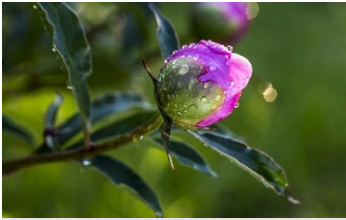 Cursul de schimb 10.06.2022 Vreme de coşmar. Ploile puternice fac prăpăd în Bucureşti şi 31 de judeţe 12 iunie 2022, Ionela Stănilă 
Averse şi descărcări electrice Marţi, 14 iunie, meteorologii anunţă vreme în general frumoasă. Cerul va fi variabil, cu înnorări temporare după-amiaza şi seara în regiunile sudice, centrale, la deal şi la munte, unde pe arii restrânse vor fi averse şi descărcări electrice. Vântul va sufla slab şi moderat, cu unele intensificări în estul ţării, la munte, precum şi în extremitatea de sud-vest. Temperaturile maxime se vor încadra între 22 şi 32 grade Celsius, iar cele minime între 8 şi 18 grade Celsius, uşor mai ridicate pe litoral, dar şi mai scăzute în estul Transilvaniei, până spre 6 grade Celsius.În Bucureşti, maxima termică va fi de 29 grade Celsius, iar minima se va încadra între 15 şi 17 grade Celsius. Cerul va fi variabil, cu unele înnorări după-amiaza şi seara, când vor fi averse, descărcări electrice şi intensificări de scurtă durată ale vântului. 

Prognoza lunară de la ANM: Ploi puține și temperaturi caniculare , agrointeligenta.ro - 12 iunie 2022 Prognoza lunară de la ANM – cum va fi vremea în următoarele patru săptămâni. Pe parcursul lunii iunie, care a debutat cu multă instabilitate atmosferică, meteorologii anunţă temperaturi mai ridicate decât cele normale după ploaie.Valorile termice vor fi mai ridicate decât cele specifice acestei perioade, din 20 iunie până pe 11 iulie. Cantităţile de precipitaţii vor fi deficitare.Directorul ANM, Elena Mateescu, avertizează că vara 2022 „va fi una a extremelor”. Iunie va debuta cu vreme deosebit de caldă, cu temperaturi în pragul caniculei, 34-35 de grade. Zilele calde se vor alterna cu cele cu instabilitate atmosferică.Este posibil să înregistrăm alternanţe de perioade foarte călduroase, cu valori care vor depăşi frecvent 35 de grade Celsius, cu zile de instabilitate atmosferică, a mai explicat directorul ANM.„Să ne amintim că vara lui 2021 a adus primul cod roşu de caniculă în partea de vest a ţării, iar pe 24 iunie, am avut 39 de grade la Timişoara – un record pentru ultima decadă a acestei luni”, a spus Elena Mateescu.Administraţia Naţională de Meteorologie (ANM) a emis, vineri, prognoza pentru următoarele 4 săptămâni.Prognoza meteo ANM pentru Săptămâna 13 – 20 iunieValorile termice vor fi apropiate de cele normale pentru această săptămână, pe întreg teritoriul României.Regimul pluviometric va fi deficitar în cea mai mare parte a ţării, dar mai ales în jumătatea nord-vestică a acesteia.Prognoza meteo ANM pentru Săptămâna 20 – 27 iunieTemperatura medie a aerului va avea valori mai ridicate decât cele normale pentru acest interval în toate regiunile.Cantităţile de precipitaţii vor fi deficitare în toată ţara, dar mai ales în zonele montane.Prognoza meteo ANM pentru 27 iunie – 4 iulieTemperaturile medii vor fi mai ridicate decât cele normale pentru această perioadă, la nivelul întregii ţări.Regimul pluviometric va fi în general apropiat de cel normal pentru acest interval, dar cu posibilitatea unui deficit local în sud-vest.Prognoza meteo ANM pentru Săptămâna 4 – 11 iulieMediile valorilor termice se vor situa peste cele specifice pentru această săptămână, pe întreg teritoriul României.Cantităţile de precipitaţii vor fi local deficitare în regiunile nordice şi centrale, iar în rest vor fi în general apropiate de cele normale.APIAAjutorul Covid pentru bovine: Cuantum de 200 de lei/cap de animal – din primele calcule la APIA , Roxana Dobre - 12 iunie 2022 Cuantum estimat pentru ajutorul de Covid la bovine 2022. S-au finalizat primele calcule efectuate de Agenția de Plăți și Intervenție pentru Agricultură (APIA) privind cuantumurile pentru sprijinul așteptat de crescătorii de vaci de lapte și vaci de carne. Fermierii urmează să primească banii în conturi până la 30 iunie iar agenția va stabili și va anunța oficial sumele care vor fi achitate crescătorilor, săptămâna viitoare, după mini-vacanța de Rusalii.Crescătorii de animale ar urma să primească pentru vacile înscrise la ajutorul Covid un cuantum de circa 200 lei per cap de animal. Agrointeligența-AGROINTEL.RO a aflat că APIA a făcut primele estimări privind cuantumul, după ce au fost introduse în sistem toate animalele eligibile. Publicăm acest cuantum sub rezerva mențiunii că reprezintă doar o estimare iar suma finală va fi anunțată oficial săptămâna viitoare de APIA și Ministerul Agriculturii.Plățile vor fi demarate în maxim 10 zile de la stabilirea cuantumuluiConform datelor transmise de APIA către Agrointeligența-AGROINTEL.RO, plata ajutorului de stat în sectorul bovine va fi efectuată până la data de 30 iunie 2022, în baza cererilor autorizate la plată de către centrele județene / locale APIA. Autorizarea cererilor la plată se va efectua în termen de 10 zile de la stabilirea cuantumurilor, conform art. 10 alin. (3) din OUG nr. 51 / 2022.Nu se vor acorda plăți ulterior datei de 30 iunie 2022, dacă se constată că acestea nu au putut fi efectuate din cauze imputabile beneficiarului, respectiv nedeclararea unui cont bancar valid la APIA.Valoarea totală a ajutorului de stat în sectorul bovine ce poate fi acordată pentru fiecare întreprindere, așa cum este definită la art. 2 lit. b) din OUG nr. 51 / 2022, care își desfășoară activitatea în domeniul producției primare de produse agricole, nu depășește echivalentul în lei a 290.000 euro la cursul valutar euro / lei stabilit de Banca Națională a României, valabil la data intrării în vigoare a OUG nr. 51 / 2022, respectiv 1 euro = 4,9441 lei.Valoarea ajutorului de stat în sectorul bovine pentru fiecare beneficiar se va calcula în funcție de numărul de capete de bovine eligibile, cu respectarea condițiilor prevăzute de OUG nr. 51 / 2022, și respectiv, cu respectarea încadrării în plafonul de 290.000 euro, echivalent în lei.Cererea de solicitare a ajutorului de stat în sectorul bovine va fi respinsă de la plată în următoarele situații:– cererea este depusă în afara termenului de depunere al cererilor de solicitare a ajutoruluide stat în sectorul bovine;– solicitantul nu a depus toate documentele ;– în urma controalelor administrative s-a constatat că solicitantul nu respectă una sau mai multe condiții de acordare a schemei de ajutor de stat în sectorul bovine.Valoarea totală maximă a schemei de ajutor de stat este de 170.250.000 lei pentru sectorul bovine, sumă ce se împarte la numărul de capete eligibile.În sectorul bovine, ajutorul de stat se acordă beneficiarilor, în scopul compensării pierderilor cauzate de pandemie în semestrul I al anului 2022, pentru minimum 3 capete bovine cu vârsta de minimum 16 luni la data de 31 ianuarie 2022, la care se pot adăuga și bovine cu vârsta de minimum 7 luni la data de 31 ianuarie 2022, în exploatație cu cod ANSVSA, înregistrate în RNE.De menționat că acest tip de ajutor de va achita și crescătorilor de porci și sectorului avicol, sectoare unde cuantumurile au fost stabilite prin act normativ.Subvenție de 1.200 lei/animal, plătită de Ministerul Agriculturii,  Ionuț Fîntînă, 13 iunie 2022Crescătorii de proci din rasele Bazna și Mangalița beneficiază și anul acesta de o subvenție alocată de Ministerul Agriculturii și Dezvoltării Rurale (MADR).”Suma de 640.000 lei este alocată pentru anul 2022, asigurată de la bugetul de stat, în limita prevederilor bugetare aprobate de Ministerul Agriculturii și Dezvoltării Rurale, pentru crescătorii de porci din rasele Bazna și Mangalița”, precizează europarlamentarul Daniel Buda într-o informare către fermieri.Valoarea ajutorului de minimis va fi de 1.200 lei/scroafă/an, cu condiția comercializării a minimul 4 purcei/cap de scroafă/an, la o greutate de minimum 8 kg/cap.Valoarea totală a ajutoarelor de minimis care se acordă unei întreprinderi/întreprinderi unice nu poate să depășească suma de 20.000 euro pe durata a trei exerciții financiare, în cursul exercițiului financiar actual. Măsura se derulează din anul 2020. Potrivit declarațiilor ministrului agriculturii, Adrian Chesnoiu, prin această subvenție se urmărește încurajarea crescătorilor de animale de reproducție din rasele Bazna sau Mangalița, cu scopul creșterii efectivelor de scroafe de reproducție deținute de crescătorii de rase autohtone și implicit, creșterea producției de carde de porc din rasele românești. Prin măsurile de acest gen se aduce plus valoare produselor realizate de fermierii români.Ministrul Chesnoiu, anunț privind noile măsuri de sprijin pentru fermieri, Ionuț Fîntînă, 12 iunie 2022  Fermierii români beneficiază anul acesta de mai multe programe de sprijin noi, lansate de Ministerul Agriculturii și Dezvoltării Rurale. Potrivit ministrului Adrian Chesnoiu, aceste programe vin în ajutorul unor sectoare aflate în dificultate, care se află pe deficit din punct de vedere al balanței comerciale.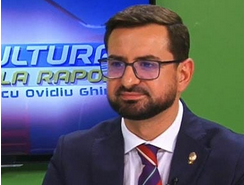 ”Sunt două programe pe care le lansăm anul acesta, pentru producătorii de cartofi și producătorii de struguri de masă, care vor primi sprijin. Deja sunt actele normative în avizare inter-ministerială și vor primi acest sprijin.Lansăm pentru prima dată programul de reproducție la porc și pasăre, programe pe care noi le-am făcut în 2019, a contribuit și răposatul Adrian Rădulescu, împreună cu domnul ministru Daea și toată echipa guvernamentală de atunci. Programe de sprijin extraordinare pentru țara noastră, reproducția la porc și pasăre, nu au fost bugetate. Anul acesta am alocat pentru prima oară buget, începem contractarea și implementarea”, a precizat Chesnoiu într-un interviu pentru DC News.De asemenea, potrivit șefului MADR, începând din 2023, odată cu intrarea în vigoare a noului Plan Național Strategic, se va pune accentul pe procesare și depozitare, pentru a reduce deficitul balanței comerciale.”Pentru anul viitor avem noul Plan Național Strategic, în care una dintre direcțiile de acțiune a fost procesarea, iar de partea cealaltă depozitarea”, a mai spus Adrian Chesnoiu.AFIR SI FINANTARIAnunț AFIR: Plăți pentru fermieri, crescători animale!Agroinfo, 13 iunie 2022  În perioada de tranziție 2021 – 2022, peste 28.000 de fermieri, procesatori, antreprenori și autorități publice au solicitat fonduri europene în valoare de 2,37 de miliarde de euro pentru agricultură și dezvoltare rurală, anunță Agenția pentru Finanțarea Investițiilor Rurale, într-un comunicat transmis acum Agroinfo. Până în acest moment, Agenția pentru Finanțarea Investițiilor Rurale a selectat pentru finanțare 14.364 de proiecte de investiții, însumând 768,9 milioane de euro. Dintre acestea, AFIR încheiat 8.474 de contracte de finanțare cu o valoare de 149,7 milioane de euro – procesul de contractare este în desfășurare. Pentru decontarea investițiilor sau achizițiilor realizate în cadrul proiectelor contractate, precum și pentru plățile compensatorii acordate fermierilor prin Agenția de Plăti și Intervenție pentru Agricultură, AFIR a transferat în conturile beneficiarilor 433,8 milioane de euro.„Avem 21.708 fermieri care au solicitat fonduri europene în valoare de peste 1,5 miliarde de euro, o sumă ce reflectă nevoia de finanțare tot mai mare a investițiilor în exploatații agricole, pentru dezvoltarea fermelor mici și pentru instalarea tinerilor fermieri. De asemenea, am primit și solicitări care vizează înființarea grupurilor de producători, cooperarea în sectorul agricol și cel pomicol, dar și decontarea primelor de asigurare a culturilor, a animalelor și a plantelor. În urma procesului de selecție, AFIR a încheiat 8.065 contracte de finanțare pentru investiții în sectorul agricol, a căror valoare se ridică la peste 83 de milioane de euro. Pentru proiectele contractate, am reușit să efectuăm, până în acest moment, plăți de 58,7 milioane de euro”, a declarat Directorul general al AFIR, Dorin Opreanu.Pentru procesarea produselor agricole și pomicole, AFIR a primit 322 de cereri în valoare de 209,8 milioane de euro, din care s-au selectat pentru finanțare 51 de proiecte, în valoare de 41,3 milioane de euro. Procesul de contractare este în derulare.Sectorul neagricol a atras 5.968 de antreprenori care au depus la AFIR solicitări de finanțare a investițiilor din mediul rural de peste 504 milioane de euro. Având în vedere fondurile disponibile, au fost selectate până acum 648 de cereri de finanțare, în valoare de 60 de milioane de euro și au fost contractate 359 de proiecte de 20,2 milioane de euro. Plățile efectuate către beneficiarii acestor contracte sunt de 10,6 milioane de euro, până la această dată.
În vederea finanțării infrastructurii de acces agricolă, autoritățile publice au solicitat fonduri în valoare de 156,4 milioane de euro, prin intermediul celor 161 de cereri de finanțare depuse. Dintre acestea, AFIR a selectat 59 de proiecte care însumează 55,1 milioane de euro și a încheiat 47 de contracte de finanțare pentru drumuri agricole, în valoare de 44,2 milioane de euro. Plățile efectuate pentru infrastructura agricolă sunt, la acest moment, de 4,4 milioane de euro.Precizăm că, până la demararea Programului Național Strategic 2023 – 2027 (PNS), fondurile disponibile pe durata perioadei de tranziție 2021 – 2022 se ridică la 3,26 miliarde de euro, din care 2,57 miliarde reprezintă contribuția Fondului European Agricol pentru Dezvoltare Rurală (FEADR) și 692 milioane de euro sunt fonduri provenite din Instrumentul de Redresare al Uniunii Europene (EURI).ALTELEMinistrul Chesnoiu la AgroStrategia: Am trimis la Bruxelles răspunsurile pe observațiile CE cu privire la PNS! Toate declarațiile, luni – 13 iunie, de la ora 10.00, pe TVR1! agrointeligenta.ro - 12 iunie 2022   Adrian Chesnoiu, ministrul Agriculturii, a confirmat, în interviul ce va fi difuzat luni, 13 iunie, în cadrul emisiunii AgroStrategia de TVR1, de la orele 10.00, că a răspuns deja observațiilor pe care Comisia Europeană la înaintat autorităților române cu privire la Planul Național Strategic (PNS) pentru implementarea Politicii Agricole Comune 2023 – 2027. O parte din aceste observații vizau modul în care fermierii mici și mijlocii sunt sprijiniți de către PNS.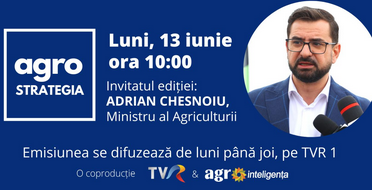 „S-a iscat o anumită discuție și dezbatere în spațiul public, pentru că sunt oameni care nu cunosc mecanismele de funcționare ale politicii agricole comune. La PNS, Comisia Europeană îți transmite anumite observații, unele de detaliere ale aspectelor tehnice prevăzute. S-a încercat punerea iarăși în antagonism a fermierilor mici și mijlocii împotriva celor mari, mă uitam, chiar glumeam cu colegii mei: Ce observație poți să faci tu ca și reprezentant al Comisiei și să spui că România sprijină ferma mare în dauna fermei mici, dând de exemplu procesării și ridicării plafonului acesteia de la 2,5 milioane la 15 milioane de euro? Păi noi avem eco chemă pentru fermierii mici, pentru gospodăriile țărănești, avem scheme dedicate pentru instalarea tinerilor fermieri ținând cont de viabilitatea și rentabilitatea economică”, este una dintre afirmațiile pe care Adrian Chesnoiu le-a făcut în cadrul interviului acordat lui Vlad Macovei, fondatorul Agrointeligența.Vă invităm să urmăriți interviul integral, mâine, de la orele 10.00, pe TVR1, în emisiunea AgroStrategia, pentru a vedea care este viziunea ministrului Agriculturii cu privire la dezvoltarea fermei de familie în România și cum vor fi sprijiniți, de către politicile publice ale ministerului pe care îl conduce, fermierii mici și mijlocii. AgroStrategia este urmată, de la 10.30, tot pe TVR1, de emisiunea Fermierii României. Ambele emisiuni sunt coproducții TVR și Agrointeligența.Adrian Chesnoiu: Gospodăria țărănească este temelia, fundamentul agriculturii noastre! agrointeligenta.ro - 13 iunie 2022   https://youtu.be/sh9qTskcTzc 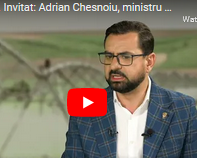 Ce se întâmplă cu fermele mici? O întrebare la care ministrul Agriculturii, Adrian Chesnoiu, a oferit un răspuns sincer în care a subliniat că tendința la acest moment este de dezvoltarea a fermelor mici și de transformare a lor în exploatații medii.Invitat luni, 13 iunie, în emisiunea AgroStrategia, ministrul Adrian Chesnoiu a vorbit despre ”stratificarea” exploatațiilor agricole din România.”Cred că strucutra principală a agriculturii noastre trebuie foarte corect evidențiată și atunci când creionezi și elaborezi politici publice trebuie să ții cont de acest lucru. Eu văd agricultura României ca pe o piramidă cu 3 niveluri. În primul rând, la nivelul de bază, este agricultura de subzistență – și este cunoscut că în agricultura de subzistență gospodăria țărănească își are locul ei, în care oamenii produc hrană pentru consum propriu și de foarte puține ori realizează alimente sau produse agricole în excedent, astfel încât să se îndrepte cu ele către piață. Deci aceasta este temelia practic, fundamentul agriculturii noastre, pe care o vedem din toate statisticile, din toate evidențele și este cumva și o reminișcență istorică, pentru că-n general acolo se află, familia, gospodăria în care cei care locuiesc la sat, care au o grădină în spatele casei, încearcă să-și producă cât de multe alimente pentru auto consum”, a vorbit Adrian Chesnoiu despre unitatea de bază a agriculturii naționale.Ministrul Agriculturii, Adrian Chesnoiu, invitat în ediația de luni, 13 iunie, a emisiunii AgroStrategia de pe TVR 1Conform ministrului Chesnoiu, al doilea nivel al ”piramidei agricole”, cel intermediar, este reprezentat de fermele mici și mijlocii. ”Și nu întâmplător zic mici și mijlocii, că-n general am observat o tendință a fermelor mici de a se transforma spre mijlocii. Acest fenoment vine în contextul viabilității economice. Este un lucru foarte bun, pentru că oamenii au început să înțeleagă că atât timp cât muncești în agricultură în exploatația ta proprie, chiar dacă e mică, ea trebuie să tindă spre eficiență economică”, a precizat Adrian Chesnoiu în cadrul emisiunii AgroStrategia de pe TVR 1, realizată de fondatorul Agrointeligența, Vlad Macovei.Munca în agricultură este grea indiferent de exploatația în care activezi, apreciază șeful de la Agricultură. ”Munca pe care o desfășori zi de zi în agricultură este aceeași și-ntr-o fermă mică, și-ntr-o fermă mijlocie, și-ntr-o fermă mare, dar cu cât crești mai mult, devine mai ușoară. Munca foarte multă e în fermele mici și mijlocii și de aceea noi trebuie să ne îndreptăm politiciile publice către aceste ferme, pentru că, dacă facem comparația între acest segment de mijloc din piramida despre care discutăm și ultimul segment, cel al fermelor performante – unde avem aproximativ 5.000 de ferme care realizează agricultură performantă, cu tehnică modernă, investiții în tehnică și mai nou și-n tehnologii performante care să le ușureze munca, se adaptează cu robotică cu inteligența artificială cu drone, cu sisteme noi de gestionare a pesticidelor de fertilizanți astfel încât să aplice cât mai multe practici prietenoase cu mediu în viziunea acestor obiective de mediu pe care o are uniunea europeană – dacă faci comparație între nivelul de mijloc și cel de performanță, vezi că eficiența economică este cea care trebuie să dicteze o afacere în agricultură”, a punctat Chesnoiu.Din păcate, în ultimii ani, politicile agricole nu au direcționat fermierii către domeniile de activitate care să le asigure o viabilitate economică.”Din ce am putut observa și din statisticile pe care le-am cules și din analizele pe care le-am realizat, atât cât am fost director general la AFIR și mai ales acum de când sunt ministru al Agriculturii, anumite politici ale statului n-au fost corect îndreptate către fermieri, mai ales către cei mici și mijlocii. Noi trebuie să direcționăm (fermierii – n.r.) către activități agricole care pot să le aducă eficiență economică, astfel încât la finalul unui an agricol când trage linie, fermierul să vadă că a realizat un plus de venituri care să-i asigure practic perioada de peste iarnă și începerea următorului an agricol. Lucrul acesta este datoria statului și de aceea politice publice pe care le creionăm la Ministerul Agriculturii acum se îndreaptă către aceste categorii de fermieri, dar nu să-i lăsăm cumva la voia întâmplării”, a mai precizat ministrul Agriculturii, Adrian Chesnoiu.Modificare importantă la legea privind vânzarea terenurilor agricole. Vot masiv în Parlament, Roxana Dobre - 13 iunie 2022 Schimbare privind cumpărarea terenurilor agricole. O propunerea legislativă pentru modificarea Legii privind reglementarea vânzării terenurilor agricole a fost votată la Camera Deputaţilor, for decizional, iar documentul prevede posibilitatea ca primăriile să achiziţioneze, într-o procedură simplificată, terenurile agricole din extravilan, pentru realizarea unor lucrări sau investiţii de utilitate publică.Inițiativa legislativă a fost votată cu 159 voturi ”pentru”, 8 ”împotrivă”, 70 de abţineri și nu au votat 1. Camera Deputaților este for decizional în acest caz și proiectul va avea avea nevoie de promulgare din partea președintelui Klaus Iohannis și publicarea în Monitorul Oficial, pentru a intra în vigoare.Agrointeligența-AGROINTEL.RO a scris despre proiectul de lege aici: Legea privind vânzarea terenurilor agricole – modificată. Aprobare tacită în SenatProiectul modifică şi completează Legea nr. 17/2014 privind unele măsuri de reglementare a vânzării terenurilor agricole situate în extravilan şi Legea nr. 268/2001 privind privatizarea societăţilor ce deţin în administrare terenuri proprietate publică şi privată a statului cu destinaţie agricolă şi înfiinţarea Agenţiei Domeniilor Statului.În actul normativ adoptat se specifică faptul că prevederile nu se aplică pentru terenurile agricole situate în intravilan şi terenurile agricole situate în extravilan pe care sunt amplasate culturi de pomi şi viţă-de-vie, aflate în proprietatea persoanelor fizice, care pot înstrăina o suprafaţă de cel mult 3 ha într-o perioadă de 3 ani.Potrivit textului adoptat, în cazul în care titularii dreptului de preempţiune nu îşi manifestă intenţia de a cumpăra terenul agricol situat în extravilan, prin excepţie de la termenele şi condiţiile stabilite, unităţile administrativ-teritoriale pot achiziţiona aceste terenuri pentru obiective de investiţii de interes public local.Iniţiatorii justifică necesitatea propunerii legislative în expunerea de motive prin faptul că „o procedură limitativă îngreunează accesul autorităţilor locale de a achiziţiona terenuri agricole aflate în extravilan, prin necesitatea desfăşurării activităţilor agricole pe teritoriul naţional pe o perioada de 5 ani sau condiţionarea ca venitul total al ultimilor 5 ani fiscali să fie în procent de minimum 75% din activităţile agricole, ceea ce reprezintă o măsură, de cele mai multe ori, imposibil de îndeplinit”.Ce condiții trebuie să îndeplinească PrimăriileLegea în vigoare prevede o serie de condiţii care trebuie îndeplinite de persoanele juridice care intenţionează să cumpere terenurile agricole în extravilan, printre care:-să desfăşoare activităţi agricole pe teritoriul naţional pe o perioadă de cel puţin 5 ani anterior înregistrării ofertei de vânzare a terenurilor agricole situate în extravilan;– să prezinte înscrisuri din care să reiasă că, din venitul total al ultimilor 5 ani fiscali, minimum 75% reprezintă venit din activităţi agricole, aşa cum prevede Codul fiscal, clasificate conform codului CAEN prin ordin al ministrului Agriculturii şi Dezvoltării Rurale;– asociatul/acţionarul care deţine controlul societăţii să aibă domiciliul situat pe teritoriul naţional pe o perioadă de cel puţin 5 ani anterior înregistrării ofertei de vânzare a terenurilor agricole situate în extravilan;-în cazul în care în structura persoanelor juridice, asociaţii/acţionarii care deţin controlul societăţii sunt alte persoane juridice, asociaţii/acţionarii care deţin controlul societăţii să facă dovada domiciliului situat pe teritoriul naţional pe o perioadă de cel puţin 5 ani anterior înregistrării ofertei de vânzare a terenurilor agricole situate în extravilan.După votul din Parlament, actul normativ trebuie promulgat de către președintele României, Klaus Iohannis, și publicat în Monitorul Oficial pentru a  intra în vigoare...............................................................LEGISLATIV.............................................................INTERNEFermierul Vasile Balcan, AFF, a inaugurat prima unitate de prelucrare integrală a porumbului ,, agrointeligenta.ro - 12 iunie 2022    Inaugurarea fabricii de prelucrare a porumbului, marcată de vizita ministurlui Adrian Chesnoiu (foto: Facebook.com - Vasile Balcan)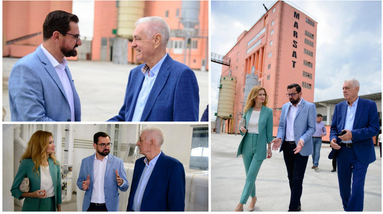 Vasile Balcan, fondatorul Marsat și vicepreședinte al Asociației Forța Fermierilor, a inaugurat la Roman, în județul Neamț, noul sediu al companiei și prima unitate de prelucrare integrală a porumbului. Valoarea investiției este de aproximativ 4,5 milioane de euro.Evenimentul de inaugurare a noii unități de procesare a avut loc în prezența ministrului Agriculturii, Adrian Chesnoiu.”Este vorba de o moară de mălai grisat de 150 de tone pe zi, prevăzută cu 2 linii pentru pufuleți și fulgi. Ea va avea și o prelucrare de germeni de porumb, extrăgând uleiul și şrotul folosit în alte preparate din panificație. Deci facem o prelucrare integrală a porumbului. Deja am lansat anul acesta producția de porumb sticlos, venind cu un pachet tehnologic și cu niște avantaje pentru cei care cultivă astfel de porumb, că avem asigurat materia primă pentru derularea activității în anul următor”, a declarat fermierul Vasile Balcan pentru Radio Iași.Antreprenorul din agribusiness, care lucrează circa 3.000 de hectare și este și Membru al Senatului Asociației Forța Fermierilor, a precizat că lucrările la noua fabrică au durat doi ani și sunt create peste 40 de noi locuri de muncă.Din unitatea de prelucrare a porumbului vor pleca direct către consumatorii români o serie de produse precum pufuleți, fulgi de cereale sau ulei de porumb, toate sub brandul ”Mara”.Fabrica de prelucrare a porumbului, o investiție lăudată de ministrul ChesnoiuInvestiția făcută de fermierul Vasile Balcan a fost lăudată de ministrul Adrian Chesnoiu. Acesta a vizitat întreaga unitate și a discutat cu fermierul-gazdă despre situația locală din sectorul agricol.”Am văzut această investiție excepțională în unitatea de procesare pe care a făcut-o domnul Vasile Balcan, asta are nevoie agricultura României, să proceseze cât mai multe materii prime, să le procesăm în țară. Avem un potențial uriaș, producem a de aproape 3 ori necesarul de consum al nostru de materii prime, de cereale și, evident, cheia este procesarea. De aceea și în planul strategic viitor asta și discutam. Am ridicat plafonul de la 2,5 milioane de euro până la 15 milioane de euro pentru procesare, astfel încât să apară unități mari de procesare în care fermierii români, mici și mijlocii să poată să își ducă materia primă și să împrumute, practic, exemplu pe care l-a implementat cu succes domnul Balcan aici, în zona Romanului. Eu le spun tuturor jurnaliștilor cu care mă întâlnesc, și, în general, opiniei publice dacă au vreun dubiu legat de criza alimentară sau o potențială criză alimentară, să meargă o dată pe câmpurile țării, să vadă culturile, să vadă fermierii români, să vadă astfel de investiții și atunci, cred că, cu siguranță toată lumea s-ar liniști. România este un pol de stabilitate și va fi și va rămâne un pol de stabilitate din perspectiva asigurării cu alimente a populației în regiunea noastră și e important să trecem cu toții cu bine peste această perioadă complicată”, a spus Adrian Chesnoiu pentru Radio Iași.Ministrul Chesnoiu s-a întâlnit cu fermierii la RomanMinistrul Agriculturii și Dezvoltării Rurale Adrian – Ionuț Chesnoiu a fost prezent sâmbătă, 11 iunie, la Roman, la invitația deputatului PSD de Neamț Oana Bulai.După vizita la Marsat Roman, ministrul Chesnoiu a participat la Conferința „Sprijinim producția românească! Oportunități pentru fermierii, producătorii locali si agricultorii din județul Neamț”, desfășurată în sala de festivități a Primăriei Roman.„Mulțumesc domnului ministru că a venit în mijlocul nostru și pentru faptul că se implică în problemele agriculturii. În mai puțin de un an, a reușit să emită Legea Salarizării personalului din Agricultură, o lege foarte utilă care ne ajută să ne desfășurăm activitatea și ne stimulează. Agricultura trebuie stimulată prin măsuri active pe termen lung și nu de la un an la altul. Trebuie dată o plus valoare activității din agricultură și să valorificăm la maximum toate resursele. În sectorul vegetal sunt două probleme majore: irigațiile cu toată infrastructura necesară și îngrășămintele care sunt nelipsite în agricultură dar sunt foarte scumpe”, a declarat Vasile Balcan în cadrul reuniunii ministrului Chesnoiu cu circa 200 de fermieri și oficialități nemțene.”Caut să fiu permanent în mijlocul fermierilor și să le ascult problemele. Zilnic, sunt prezent în câte o zonă agricolă. Agricultura, în trecut, era lăsată deoparte, fiind mai în spate ca prioritate, dar iată că a venit această criză, pe lângă crizele legate de pandemie și prețurile la energie, o criză agricolă. Cu această ocazie, se dovedește că muncă dumneavoastră, a fermierilor, se înscrie în pilonii de stabilitate ai unui stat, a unei națiuni. De aceea, toți românii care stau de vorbă cu un fermier trebuie să-l prețuiască la adevărata lui valoare. Nu vreau să plec de aici fără să lămurim toate problemele pe care le ridicați sau la care aveți întrebări”, a spus Chesnoiu în fața fermierilor.Ministrul Agriculturii și Dezvoltării Rurale a căutat să răspundă fiecărui fermier și să ofere soluții la problemele ridicate. În același timp, a promis că o parte dintre subiectele dezbătute la Roman se vor regăsi în viitoarele măsuri pe care le va lua în cadrul ministerului pe care îl conduce.Grup Șerban Holding – creștere a cifrei de afaceri cu 50% și venituri de peste 530 de milioane de lei în 2021, Angelica Lefter - 12 iunie 2022  Una dintre cele mai cunoscute și active companii românești în mai multe domenii din agricultură, Grup Șerban Holding (BVB: GSH), a înregistrat în 2021, la nivel consolidat, venituri de 530,2 milioane de lei.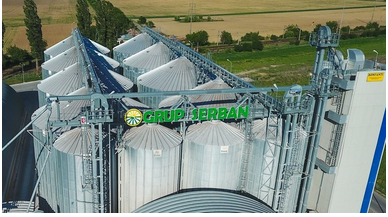 Asta înseamnă o creștere cu 50% față de anul 2020, o cifră de afaceri de 481,6 milioane de lei, +55%, EBITDA de 54,2 milioane de lei, o majorare cu 2,7% și un profit net de 25,8 milioane de lei, o apreciere cu 7%, după cum se arată într-un comunicat al companiei.”Rezultatele înregistrate în 2021 confirmă viziunea noastră strategică asupra tuturor liniilor de business din cadrul Grup Șerban Holding. În cadrul activității vegetale am exploatat o suprafață totală de 10.089 hectare, dintre care peste 1.000 de ha irigate și am obținut o producție totală de 58.873 tone în echivalent cereale, dintre care 19.551 tone la porumb, 8.843 tone grâu, 8.598 tone orz de bere, 5.300 tone floarea soarelui high oleica. Pe parcursul anului am tranzacționat un volum de 257.707 tone cereale și plante oleaginoase, reușind să avem o utilizare eficientă a celor 133.000 tone spații de depozitare. În ceea ce privește produsele de panificație, volumele realizate pe total sortimente au depășit 5.000 tone, specialitățile cu multicereale având o pondere de 54,1%. Producția de pui a depășit 7.250 tone. Toate aceste rezultate validează, încă o dată, parteneriatele pe care le avem cu beneficiarii produselor realizate de către Grup Serban Holding: PepsiCo, Cargill, Agricola International, Lidl, Nutriva, Fermador”, a declarat Nicolae Șerban, Președintele Consiliului de Administrație al Grup Șerban Holding.Potrivit informării transmise, în ceea ce privește rezultatele pe linii de business, în cadrul producției vegetale și comerț, Grup Șerban a înregistrat o cifră de afaceri de 397 de milioane de lei în 2021, o creștere cu 79% față de anul 2020 și o EBITDA de 37 de milioane de lei.Principalele venituri au fost generate de culturile oleaginoase, floarea soarelui high oleica și rapiță sustenabilă. Ferma avicolă deținută de Grup Șerban Holding (foto: grup-serban.ro)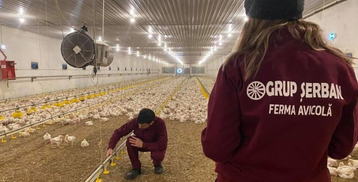 În domeniul avicol, Grup Șerban Holding a înregistrat în 2021 o creștere cu 27% comparativ cu anul 2020În cadrul fermei avicole, unde compania deține cinci ferme proprii în trei locații în județele Bacău și Vaslui, cu o capacitate de 880.000 de capete per serie, a fost înregistrată o cifră de afaceri de 63,7 milioane de lei, o creștere cu 27% comparativ cu anul 2020 și o EBITDA de 4,9 milioane de lei.În linia de business axată pe panificație, patiserie și cofetărie, unde Grup Șerban deține o brutărie, un laborator de cofetărie și cinci magazine sub brandul Băcănia Șerban, compania a înregistrat o cifră de afaceri de 47,1 milioane de lei, o creștere cu 59% față de anul 2020. Această creștere a fost susținută de eficientizarea producției și majorarea volumelor comercializate prin intermediul lanțurilor de retail.”În 2022 vom continua proiectele de dezvoltare ale tuturor afacerilor din cadrul holdingului. Avem un proiect de legumicultură în Lunca Siretului unde investim într-un sistem de irigații care să acopere o suprafață totală de 3.000 de hectare până în 2025. În prezent, irigăm 1.000 de ha și estimăm că la finalul acestui an vom ajunge la 1.500 de ha. În cadrul proiectului, urmărim dezvoltarea legumicolă în rotație cu cultura mare, având un plan de culturi stabil format din cartofi, cereale și alte legume, inclusiv sfecla de zahăr, rezultând o suprafață de producție de 500 ha pe sectorul legume, ca prim pas, la finalul anului agricol 2021-2022. În acest sens, avem deja încheiate contracte pentru cartoful pentru industrializare cu PepsiCo și legume pentru procesare industrială cu Comtec. În plus, pe lângă investițiile planificate, avem în vedere și proiecte ce au ca finalitate creșterea suprafețelor cultivate, precum și a spațiilor de depozitare cereale”, a declarat Ovidiu Bucătare, Director Financiar al Grup Șerban Holding.Grup Șerban va lucra în viitor aproximativ 7.000 de hectare de teren în tehnica no-tillDe asemenea, pentru anul agricol 2021-2022, Grup Șerban are în vedere continuarea conversiei unei suprafețe de 6.000 – 7.000 de ha în sistem no till (fără perturbare a solului prin procesare).Prin acest sistem, compania vizează creșterea suprafețelor de cultură mare în sistem fără lucrări de arătură, cu un cost redus al îngrășămintelor chimice, îmbunătățind calitatea solului, crescând veniturile operaționale, diminuând cheltuielile de exploatare cu un impact pozitiv asupra creșterii EBITDA.În 2022 Grup Șerban Holding va investi în ferma avicolă prin proiectele cu centrale fotovoltaice aflate în derulareAnul acesta, grupul va continua investițiile în eficientizarea activității în cadrul fermei avicole, având în derulare proiecte cu centrale fotovoltaice cu o putere instalată de 400kWh.Odată puse în funcțiune, acestea vor asigura 21% din necesarul de energie electrică a fermelor de creștere a puilor. În plus, odată cu aprobarea proiectelor cu finanțare din fonduri europene, Grup Șerban va demara un proces investițional de 4 milioane de euro, care va asigura dublarea capacităților de depozitare a legumelor, precum și procesarea și condiționarea acestora.Acțiunile Grup Șerban Holding sunt listate pe piața AeRO a Bursei de Valori București începând cu data de 28 februarie 2022 și se tranzacționează sub simbolul GSH. În prezent, compania are o capitalizare de piață de peste 340 de milioane de lei, se arată în comunicatul transmis.Un legumicultor din Galați a redus costurile cu îngrășăminte și pesticide cu peste 50%. Cum a reușit, Adrian Radu - 13 iunie 2022  https://youtu.be/V29GNqfOVjI 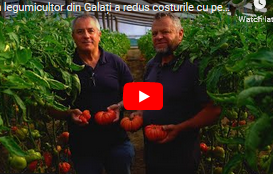 Tot mai mulți fermieri care descoperă biostimulatorii Daymsa reusesc să își îmbunătățească procesul de producție, iar consecințele sunt reprezentate  de profituri mai mari și recolte mai calitative. Aplicarea tratamentelor cu produsele Daymsa s-a tradus pentru Săndel Pricope, un fermier din localitatea Matca, județul Galați, în reducerea cu peste 50% a costurilor cu îngrășăminte și pesticide.Fermierul ne-a dezvăluit și care a fost mix-ul de bistimulatori cu ajutorul căruia a reușit această performanță. ”Înainte de plantare am folosit îngrășământ organic de pasăre și de vită, dar am încorporat și Naturcomplet G. Apoi, am folosit prin fertirigare Raiza Mix. Ulteriror, la faza de înflorire am stropit cu Pleniflor și Cytoplant”, a explicat Săndel Pricope.Biostimulatorii Daymsa acționează asupra plantelor prin îmbunătățirea sănătății solului și a culturilor, accelerarea ciclului nutrienților din sol și creșterea productivității culturilor și a calității fructelor.”Am redus foarte mult costurile cu tratamentele, cu îngrășămintele. Nu am mai folosit NPK-uri, doar tratamentele foliare, pe care le-am respectat, toată gama de tratamente Daymsa. Per total, s-au redus costurile cu tratamente și cu îngrășămintele pe care le foloseam, în anii din urmă, cu peste 50%”, a completat legumicultorul gălățean.Aceste efecte sunt obținute prin acțiunea leonarditei și a acizilor humici și fulvici, care ajută la mobilizarea nutrienților blocați în sol. Produsele Daymsa au devenit populare în rândul unui număr din ce în ce mai mare de fermieri, indiferent de sistemul de producție sau tipul de cultură. Fie că vorbim despre cultura mare sau producția la scară mică a legumelor, agricultorii aleg Daymsa pentru avantajul pe care îl oferă în reducerea inputurile fără a compromite randamentul și calitatea.Biostimulatorii Daymsa asigură evoluția agriculturii către sisteme biologice și sustenabile, majoritatea produselor fiind compatibile cu producția ecologică. Toare produsele Daymsa certificate în România pot fi găsite pe site-ul www. naturgrup.ro.Profit GARANTAT cu rasa Aberdeen Angus! De câte bovine ai nevoie pentru o afacere de success, Ionuț Fîntînă , 13 iunie 2022 https://youtu.be/3jAGGk7ozXg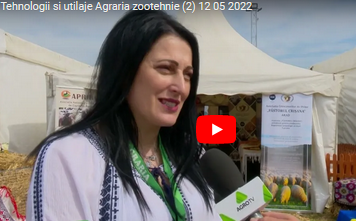 Rasa Aberdeen Angus prinde din ce în ce mai mult avânt printre crescătorii de bovine din țara noastră. Fiind specializate pe producția de carne, animalele din această rasă nu necesită o manoperă atât de mare precum rasele mixte sau cele de lapte, astfel că pot fi mai ușor de crescut.Mai multe detalii despre caracteristicile bovinelor Aberdeen Angus am aflat în emisiunea ”Tehnologii și Utilaje”, de la Peter Tamas Nagy, unul dintre cei mai cunoscuți crescători de bovine de carne din România.”De ani de zile spunem că rasa Aberdeen Angus devine cea care domină rasele de carne, de departe, mai ales în Podișul Transilvaniei. Asociația se dezvoltă, numărul fermierilor crește. Este îmbucurător nu numai faptul că numărul fermierilor crește, ci că foarte mulți tineri fermieri încep să crească această rasă.Depinde din ce punct de vedere privim rentabilitatea. Dacă un fermier are alte activități și partea zootehnică devine complementară activității lui, atunci nu are nevoie de un efectiv foarte mare, dar dacă se axează strict pe zootehnie și vrea să trăiască numai după această specie, efectivele trebuie să fie de cel puțin două-trei cicluri de grupe mame de reproducție, care înseamnă undeva la peste 90 de capete.Vaca de carne nu necesită atât de multă forță de muncă, spre deosebire de vaca de lapte sau de oierit. Vaca de carne se poate ține 6 luni pe pășune, pe grupe de montă, dar totuși, avem de lucru. Trebuie să asigurăm baza furajeră, infrastructura, nu este o afacere care se amortizează de azi pe mâine. Amortizarea investiției durează minimum 5 ani, deci trebuie să ne asumăm acest lucru”, a precizat Peter Tamas Nagy pentru AGRO TV.20 de oi surprinse sub podul prăbușit de la Luțca!, 11 iunie 2022  Pompierii au găsit sub resturile podului de la Luţca, prăbuşit joi, nu mai puțin de 20 de oi, patru dintre acestea fiind salvate, informează Inspectoratul pentru Situaţii de Urgenţă (ISU) Neamț, citat de AGERPRES.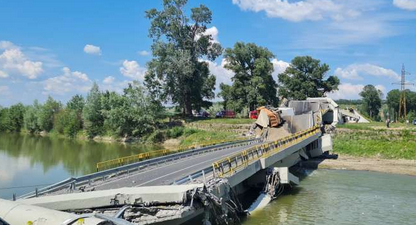 „Ca urmare a producerii evenimentului din data de 9.06.2022, în urma căruia podul de peste râul Siret ce face legătura între localităţile Luţca şi Sagna a fost distrus, mai multe ovine au fost surprinse sub dărâmături. Pompierii au identificat 20 de capete ca fiind surprinse sub pod: patru oi au putut fi extrase în viaţă, ulterior fiind predate proprietarului, alte 16 oi fiind identificate fără semne vitale”, se arată într-o precizare transmisă sâmbătă de ISU Neamţ.Ulterior s-a constatat că cel puţin o oaie este încă în viaţa şi este surprinsă sub elementele prăbuşite ale podului.„Cum orice viaţă contează, au fost căutate soluţii pentru scoaterea acestor oi din zona respectivă. Specialiştii din cadrul ISC Neamţ ne-au comunicat că orice intervenţie asupra podului poate genera prăbuşiri ale elementelor acestuia. În acest context, zona în care este interzis accesul este la o distanţă egală cu înălţimea elementelor din podul prăbuşit”, se mai arată în comunicatul ISU Neamţ.Având în vedere că se efectuează cercetări în acest caz, elementele podului trebuie să rămână în poziţia de după prăbuşire. astfel că salvatorii sunt nevoiți să mențină legătura cu poliţiştii, urmând să intervină pentru salvarea animalelor surprinse sub pod sub coordonarea expertului tehnic, astfel încât să nu afecteze cercetările în curs.Pe de altă parte, au fost căutate posibile victime şi în apele râului Siret, cu ajutorul unei bărci şi a scafandrilor, se mai menţionează în comunicatul ISU Neamţ.Un pod peste râul Siret, care face legătura între localităţile Sagna şi Luţca din judeţul Neamţ, s-a prăbuşit joi, în timp ce pe el rulau un autocamion cu nisip şi o autoutilitară. Şoferul autocamionului, un bărbat în vârstă de 56 de ani, a fost rănit uşor, fiind transportat la spital.Potrivit AGERPRES, podul a fost reabilitat de către Consiliul Judeţean Neamţ, fiind inaugurat în noiembrie 2021 de către preşedintele CJ Neamţ, Ionel Arsene.Vineri, DNA a deschis un dosar penal pentru fapte de corupţie în legătură cu modul în care podul de la Luţca a fost reabilitat, modernizat şi consolidat, precum şi în legătură cu împrejurările în care a fost redeschisă circulaţia rutieră. Sursa foto: ISU NeamțMicii fermieri din România, cu jalba la Buxelles, 13 iunie 2022, Ciprian Voinea                                                              Reprezentanții mai multor cooperative agricole mici din România s-au deplasat la finele săptămânii trecute la Buxelles pentru a discuta despre ultimele schimbări în sectorul agricol, ultimele evoluții, dar și provocările cu care micii fermieri se confruntă.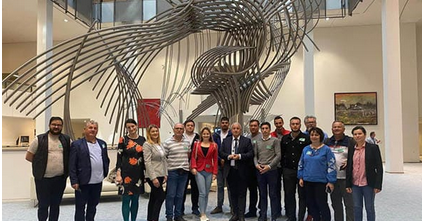 Având în vedere că membrii delegației reprezintă micii fermieri din regiunile Nord-Est, Nord-Vest, Centru, Vest și Nord din sectoarele vegetal, animal, lanțuri scurte, ecologic, cultură mare și apicol, discuțiile au cuprins o serie mare de aspecte esențiale pentru securizarea unei agriculturi durabile și sustenabile.În urma discuțiilor purtate cu eurodeputatul Daniel Buda, s-a ajuns la concluzia că este necesară o distribuție echitabilă a subvențiilor cu precădere în cazul fermelor mici și mijlocii, care au nevoie de tot sprijinul pentru a se dezvolta și pentru a li se facilita accesul pe piață pentru produsele agricole.„Am susținut mereu: România trebuie să construiască structuri durabile, care să garanteze continuitatea fermelor mici și mijlocii și în același timp să contribuie la dezvoltarea zonelor rurale. Este necesară o distribuție echitabilă a subvențiilor cu precădere în cazul fermelor mici și mijlocii care au nevoie de tot sprijinul pentru a se dezvolta și pentru a li se facilita accesul pe piață pentru produsele agricole. Satul românesc se ridică prin prezența acestor ferme iar agricultorii de mijloc sunt vitali nu doar pentru sectorul agricol ci și pentru conservarea mediului natural. Pentru noi au o importanță deosebită prin alimentele proaspete în lanțul scurt de aprovizionare pe care le furnizează. Debirocratizarea și flexibilitatea politicilor sunt absolut necesare. Munca fermierilor trebuie facilitată, doar așa vom putea asigura securitatea alimentară. Statele membre nu trebuie să adauge condiții suplimentare pe lângă cele de la Bruxelles. Munca fermierilor nu trebuie îngreunată, aceștia au nevoie de tot sprijinul nostru și de instrumente concrete și potrivite pentru a face față provocărilor cu care se confruntă zi de zi pe piață, pentru a face față competiției și a-și consolida poziția în fața consumatorilor. Le mulțumesc celor prezenți pentru invitație și pentru că au împărtășit cu mine poveștile lor. Îi asigur că zilnic, fac eforturi pentru a-i sprijini și pentru a întări politicile și instrumentele menite să-i ajute și nu mă voi opri până nu vom atinge rezultatele dorite. Pentru mine rămâne important să fiu într-un contact constant cu realitățile din teren, așa că aceste întâlniri rămân un prilej bun pentru a determina cele mai bune soluții unor probleme care nu permit amânare”, a scris eurodeputatul Daniel Buda pe pagina sa de Facebook, după întâlnirea cu micii fermieri români.Randamente de peste cinci tone de grâu la hectar! Ciprian Voinea , 13 iunie 2022Cifre impresionante în privința producției de grâu: peste cinci tone de grâu la hectar, judeţul Timiş situându-se pe primul loc cu 5.530 kg/ha, arată datele privitoare la anul 2021 ale Institutului Naţional de Statistică (INS), citate de AGERPRES.Randamente de peste cinci tone de grâu la hectar s-au obținut în nu mai puțin de nouă județe, după Timiş situându-se în ordine:                                                          Galaţi 	– 5.429 kg/ha, Brăila 	– 5.371 kg/ha, Călăraşi	 – 5.327 kg/ha, Constanţa 	– 5.086 kg/ha, Arad		 – 5.054 kg/ha, Ilfov		 – 5.045 kg/ha, Olt 		– 5.044 kg/ha   şi Buzău 	– 5.025 kg/ha.Într-un clasament pe regiuni, la producția de grâu din 2021, cel mai mare randament la hectar a fost obţinut în regiunea Vest, respectiv 5.224 kg/ha (un plus de 866 kg/ha faţă de 2020), urmată de regiunea Sud-Est, cu o medie 5.079 kg/ha (un plus 3.666 kg/ha faţă de 2020) şi Sud-Muntenia, cu o medie totală de 4.857 kg/ha, mai mare cu 1.945 kg/ha comparativ cu anul precedent.Potrivit datelor INS privind producţia vegetală la principalele culturi în anul 2021, în topul judeţelor cu cea mai mare recoltă de grâu se află: Dolj – 945.187 tone şi un randament de 4.673 kg/ha, Constanţa – 836.548 tone (5.086 kg/ha), Teleorman – 776.283 tone (4.942 kg/ha), Călăraşi – 665.414 tone (5.327 kg/ha), Olt – 653.954 tone (5.044 kg/ha) şi Timiş – 616.798 tone (5.530 kg/ha).În clasamentul pe regiuni, cea mai mare cantitate de grâu din ţară, respectiv 2,9 milioane de tone, s-a obținut în regiunea Sud-Muntenia, unde sunt incluse judeţele Argeş, Călăraşi, Dâmboviţa, Giurgiu, Ialomiţa şi Prahova. Astfel, potrivit cercetării statistice, în regiunea Sud-Muntenia s-a obținut aproape 30% din producţia totală de grâu realizată în 2021 la nivel naţional.Locul doi la nivel naţional din punct de vedere al producţiei de grâu a fost ocupat de regiunea Sud-Est (judeţele: Brăila, Buzău, Constanţa, Galaţi, Tulcea şi Vrancea), unde au fost recoltate peste 2,399 milioane de tone, locul trei, de regiunea Sud-Vest-Oltenia (judeţele: Dolj, Gorj, Mehedinţi, Olt şi Vâlcea), cu peste 1,868 milioane de tone, iar locul patru, regiunea Vest (Arad, Caraş-Severin, Hunedoara şi Timiş), cu 1,135 milioane de tone.România a ocupat anul trecut locul patru în Uniunea Europeană atât din punct de vedere al suprafeţei cultivate cu grâu (2,175 milioane hectare), cât şi în ceea ce privește producţia (10.433.800 tone), după Franţa, Germania şi Polonia.BERRY MANIA. Căpşunele pentru care se face coadă la poarta fermei, Violeta Mâţ, 13 iunie 2022 După ce a fugit de agricultură vreo 20 de ani, Alin Prodea s-a întors în Carani, lângă Timişoara, unde are o plantaţie de căpşuni. Pe Facebook, afacerea lui se numeşte Berry Mania şi e înfloritoare.Începutul a fost însă greu: „În primul an, 2016, am avut 2.500 de metri pătraţi şi am pierdut 20.000 de lei pentru că nu am ştiut să plantăm, am avut doar 10% prindere. În al doilea an, când am dat să culeg, mi le-au mâncat graurii”, spune Alin Prodea.A învăţat din mers şi de la alţi cultivatori, iar acum are aproape 7.000 de mp cu căpşuni, plantaţi pe un singur rând, ceea ce îi permite să facă tratamentele mai uşor.  „SOIUL PERFECT NU EXISTĂ”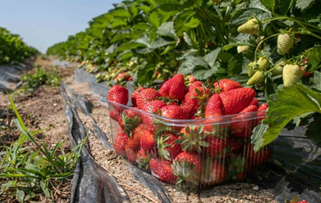 La început a avut 22 de soiuri de căpşuni. Acum mai are doar două soiuri, ambele remontante. „Am testat fel şi fel de soiuri. Unele sunt foarte dulci, dar mici. Altele nu sunt rezistente la boli sau au o perioadă foarte mică de păstrare. Altele au pulpa crocantă, dar atrag afidele. Soiul perfect nu există. Trebuie să cauţi un echilibru şi să alegi soiul în funcţie de unde şi cum vrei să vinzi. Eu am vrut să vând doar către clientul final şi am căutat cel mai bun gust. Dacă vreodată o să găsesc un soi mai bun pentru mine, o să merg pe ăla”, spune Alin Prodea.„O mare greşeală pe care o fac unii cultivatorii de căpşuni este să creadă că acelaşi soi se comportă la fel în zone diferite. De exemplu, în plantaţiile mele, la doar 15 kilometri distanţă, sunt probleme diferite”, adaugă acesta. AVANTAJE ŞI DEZAVANTAJESoiul care acoperă acum cea mai mare suprafaţă din plantaţia sa este foarte productiv şi gustos, dar sensibil la boli. În 2021, anul doi de rod, a recoltat 12 tone. Cea mai mare căpşună a avut 82 de grame. În medie, fuctele au 25-30 de grame, iar 80% din fructe sunt de calibrul I. Dezavantaje ar fi sensibilitatea la făinare şi la putregaiul cenuşiu (Botrytis). „Dăm toate tratamentele preventiv. Încercăm cât mai mult cu produse biologice şi să nu mai facem tratamente pe perioada culesului”, explică Alin Prodea.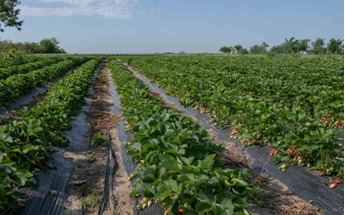  2 LUNI DE PAUZĂ VARANu are soiuri de căpşuni foarte timpurii, culege din mai până în octombrie, în funcţie de vreme. Anul acesta a recoltat cu două săptămâni întârziere, după jumătatea lunii mai, din cauză că în aprilie au fost minus 7 grade C şi florile au îngheţat. Din mai până în iulie culege de 2-3 ori pe săptămână, iar toamna doar o dată pe săptămână. „În ultimii ani, n-am mai lăsat să fructifice vara. Din cauza căldurii, florile avortează. În iulie şi august rupem toate tijele florale şi toamna avem superproducţie, am ajuns la un kilogram pe plantă. Avem avantajul că nu prea avem concurenţă şi preţul este mai bun”, spune Alin Prodea. Anul trecut au recoltat până pe 22 noiembrie şi au vândut căpşunele cu 20 de lei/kg. COSTUL SUPRAPRODUCŢIEI: PLANTE EPUIZATEExistă însă şi costuri, dacă încerci să culegi mai mult, admite tânărul fermier. „Plantele sunt epuizate din cauza supraproducţiei şi au imunitatea scăzută. Pierderi sunt în fiecare an cam 10-15%, iar anul ăsta am avut chiar mai mult, am replantat 5.000 de plante din aproape 17.000 de plante, pentru că am cules până târziu în iarnă şi plantele au fost epuizate”, explică acesta. VÂNZARE LA POARTA FERMEI„Nu am vândut niciodată la samsari. Anul trecut ne-au oferit 10 lei pe kilogram. Noi am vândut cel mai ieftin cu 15 lei kilogramul. Pentru căpşune avem piaţă de desfacere foarte bună. Am avut ceapă şi usturoi în câmp şi nu am avut unde să vindem, am primit 5 lei pe kilogramul de usturoi, pe care samsarul îl vinde mai departe cu 20 de lei”, adaugă Alin Prodea.Aproape toată producţia de căpşune este vândută la poarta fermei. Mai livrează către câteva magazine locale şi cofetării. Dacă le rămân căpşune, le dau unei fabrici de îngheţată din localitate, la acelaşi preţ. METODĂ DE A REGLA pH-UL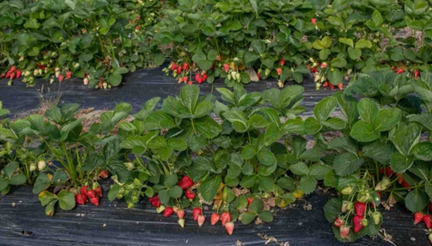 Alin Prodea: „Toată lumea ştie că potasiul face fructele dulci, dar potasiul se asimilează cu atât mai bine cu cât pH-ul este mai mic. 10 kg de potasiu cu pH 7 este echivalentul a 5 kg de potasiu la un pH de 5,5, deci pot economisi foarte mult îngrăşământ. Cea mai simplă metodă pentru a regla pH-ul, pe care am aflat-o de la alţi căpşunari, este sarea de lămâie, acidul citric.” FOSFORUL ESTE ESENŢIAL!„Nu mai există patru anotimpuri, trecem direct din iarnă în vară, ceea ce afectează foarte mult căpşunii, nu apucă să îşi facă sistemul radicular, din frig trec în căldură şi intră pe producţie. Degeaba plantele arată frumos, sistemul radicular nu este dezvoltat şi plantele nu vor putea susţine producţia. Ce putem face este să le dăm îngrăşământ cu fosfor, care este motorul dezvoltării plantei”, explică Alin Prodea.Anunţăm într-un grup pe Facebook că mâine culegem căpşune şi a doua zi 100 de oameni stau la coadă la poarta plantaţiei. Pandemia ne-a ajutat, atunci am şi livrat la clienţi, apoi s-a dus vorba că avem căpşune proaspete şi bune, iar acum vin oamenii direct la noi, unii de la zeci de kilometri distanţă. ALIN PRODEA , Proprietar "Berry Mania" STOLONIERĂ PROPRIE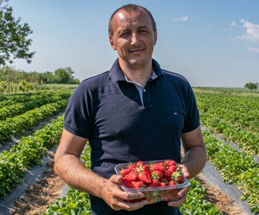 Anul viitor Alin Prodea vrea să îşi extindă plantaţia de căpşuni până la 2,4 hectare. Pentru că preţurile stolonilor au crescut enorm, a decis să îşi înfiinţeze propria stolonieră, care este în curs de autorizare: „Trebuie să plantez încă 1,8 hectare. Acum trei ani, cumpăram un stolon cu 40 de bani. În 2020 era un leu şi acum e aproape 1,8 lei, iar mie îmi trebuie 100.000 de plante. Facem stoloni în cuburi nutritive, cu rădăcină formată şi dacă o să ne rămână, o să şi vindem”.Prețurile cerealelor cresc brusc: secetă în Europa și haos la export , iunie 13, 2022 agrimanet Prețurile cerealelor cresc brusc: secetă în Europa și haos la exportPrețurile grâului vizează din nou 400 EUR/to. Vineri seara, în raportul din iunie, USDA a confirmat situația foarte strânsă a ofertei globale. Se consumă mult mai mult grâu decât se produce. În cazul porumbului și orzului, producția globală acoperă aproape cererea. Problema este că comerțul în ansamblu rămâne semnificativ limitat. Atât din cauza restricțiilor la export din India, de exemplu, cât și, mai ales, din cauza termenului mai lung și din cauza restricțiilor semnificative ale exporturilor din Ucraina.Prețurile grâului continuă să fluctueze sălbatic. Săptămâna trecută s-au tot plimbat între 378 de euro și 398 de euro pe tonă. Vineri, grâul din noua recoltă de pe piața europeană futures s-a închis la 392 EUR. Și luni, prețurile în tranzacționare continuă au crescut cu aproape 6 euro, până la 397 de euro pe tonă. Principalul motiv al fluctuațiilor cursului de schimb este marea incertitudine cu privire la posibilele deschideri de porturi în Ucraina de către Rusia și formarea coridoarelor umanitare pentru exportul de cereale.Departamentul Agriculturii din SUA aparent nu crede și a lăsat exporturile Ucrainei neschimbate (scăzute) în raportul său din iunie. În plus, producția globală de grâu pentru noul sezon a fost revizuită în continuare în scădere din cauza recoltelor mici așteptate în India și Uniunea Europeană. Această scădere nu a putut fi compensată de creșterea recoltei de grâu așteptată acum pentru Rusia de 81 de milioane.Sectorul cerealelor din Rusia a fost, până acum, în mare măsură scutit de sancțiuni pentru a nu agrava și mai mult tensiunile masive de pe piața mondială a produselor alimentare. Potrivit analiștilor, acest lucru ar trebui să consolideze poziția Rusiei ca principal exportator mondial de grâu în noul sezon 2022/2023. Prin urmare, USDA se așteaptă la exporturi rusești de grâu de aproximativ 40 de milioane de tone – cu 1 milion de tone mai mult decât în ​​luna precedentă și cu 7 milioane de tone mai mult decât în ​​anul precedent.Ucraina, pe de altă parte, va continua să sufere masiv de pe urma blocadei porturilor. În același timp, fermierii ucraineni vor recolta, de asemenea, mult mai puțin grâu și alte cereale. USDA estimează recolta de grâu din iunie a Ucrainei la 21,5 milioane de tone, față de 33 milioane de tone anul trecut – și exporturile la 10 milioane de tone, față de 19 milioane de tone sezonul trecut.„Ceea ce influențează piața este dacă cerealele pot fi exportate din Ucraina pe o scară mai mare”, a declarat Gautier Le Molgat, analist la Agritel, pentru AFP.Seceta din Europa și perspectivele recolteiPentru alți analiști, seceta din anumite părți ale Europei – în special Franța – joacă, de asemenea, un rol din ce în ce mai important în formarea prețurilor. În orice caz, USDA raportează și despre seceta persistentă din Franța, dar și din Spania, România și Ungaria. Prin urmare, producția europeană de grâu a fost corectată inițial moderat în scădere. Interesant este că USDA subliniază că scăderea producției în țările de mai sus a fost compensată de o recoltă revizuită în sus în Germania din cauza precipitațiilor regionale.În condiții foarte calde, grâul s-a dezvoltat cu aproximativ o săptămână mai devreme decât în ​​mod normal în majoritatea regiunilor Europei. Cu toate acestea, umiditatea solului este limitată în mari părți ale Europei. Starea culturii franceze de grâu moale a continuat să se deterioreze săptămâna trecută – a șasea săptămână la rând, potrivit datelor biroului de agricultură FranceAgriMer. Cu toate acestea, ploile recente și temperaturile mai scăzute au atenuat o parte din stresul cauzat de secetă.Doar 66% din recolta de grâu moale a Franței a fost într-o stare bună sau excelentă în săptămâna încheiată pe 6 iunie, în creștere față de 67% în săptămâna precedentă, a declarat vineri FranceAgriMer într-un raport privind recolta de cereale. Evaluarea a scăzut cu 25 de puncte procentuale de la începutul lunii mai, deoarece o perioadă fierbinte a accentuat și mai mult seceta în curs din acest an. Cu toate acestea, tendința descendentă a încetinit de la sfârșitul lunii mai, deoarece temperaturile s-au răcit și ploile au revenit în unele regiuni.Perspectivele de recoltă în Franța, cel mai mare producător și exportator de cereale al Uniunii Europene, devin din ce în ce mai importante pe fondul perturbării aprovizionării Ucrainei. Estimările analiștilor sunt că recolta de grâu moale din Franța va fi de 33-34 de milioane de tone, comparativ cu aproximativ 35,5 milioane de anul trecut. Ministerul francez al Agriculturii va publica o primă prognoză de producție pentru recolta de grâu din iulie.Ucraina vrea să exporte prin Polonia și RomâniaDiscuțiile privind deschiderea coridoarelor maritime pentru trecerea navelor din Ucraina nu au condus până acum la niciun rezultat concret. În mod oarecum surprinzător, Departamentul Agriculturii din SUA și-a crescut semnificativ estimarea pentru noua recoltă de porumb din Ucraina în raportul său de la 19,5 milioane tone la 25 de milioane tone, dar aceasta rămâne cu mult sub nivelul de 42 de milioane tone de anul trecut.În plus, analiștii americani nu și-au modificat previziunile de export pentru porumb din aceleași motive ca și pentru grâu. Totuși, Ucraina are două rute „noi” de export prin Polonia și România pentru a livra cerealele blocate, a declarat duminică ministrul adjunct de externe al Ucrainei. Ucraina este, de asemenea, în discuții cu statele baltice pentru a adăuga un al treilea coridor pentru exporturile de alimente, a declarat Dmytro Senik pentru Reuters.Sistemul feroviar al Ucrainei are un ecartament diferit de cel al vecinilor europeni precum Polonia, așa că cerealele trebuie transferate în alte trenuri de la graniță, unde nu există multe opțiuni de transbordare sau depozitare.  după un material Agrarheute Prigoana fermierilor mici și mijlocii, iunie 12, 2022,  agrimanet Am observat o luare de poziție critică, să nu spun altfel, la adresa fermierilor mici și mijlocii. Nebancabili, neimpozabili, neviabili economic au tot fost făcuți! Celor care au răbufniri la adresa acestor pălmași le spun să fie atenți la sistemul de referință! Tot timpul vor fi fermieri mici, mijlocii și mari! Azi cel cu 600 de hectare este vânător, dar mâine, cu siguranță, va fi vânat (o banalitate de care uită)!Cifre de prin EuropaÎn Danemarca, aproximativ 61 la sută dintre fermieri își generează cel puțin o parte din venituri din activități neagricole. Proporția fermelor din Germania care generează venituri suplimentare non-agricole este de 33%. Pe locul trei și al patrulea în clasamentul cu cele mai mari venituri auxiliare non-agricole se află fermierii din Țările de Jos și colegii lor din Marea Britanie, care au părăsit UE. În aceste țări, ponderea fermelor cu venituri suplimentare non-agricole este de 26, respectiv 24 la sută. Următorul grup, cu o proporție la fel de mare de fermieri cu venituri auxiliare non-agricole, sunt Spania și Belgia – fiecare cu aproximativ 15% din ferme. Doar aproximativ 10% din toate fermele din Franța și Italia raportează venituri suplimentare non-agricole.Fermierii “cu jumătate de normă”Există acum numeroase studii științifice care resping multe dintre prejudecățile existente împotriva fermierilor “cu jumătate de normă”, fermieri mici și mijlocii.În Germania, mai mult de jumătate dintre fermieri lucrează cu jumătate de normă!Viabilitatea acestei forme de afaceri se reflectă și în faptul că un procent semnificativ al acestor ferme se află deja la a doua sau la a treia generație, dacă nu chiar mai mult.Bine educat și acționând raționalFermierii mici și mijlocii – la fel ca și fermierii cu normă întreagă – sunt interesați de orientarea viitoare a fermelor lor. Majoritatea dintre ei doresc să-și gestioneze fermele cu succes, profitabil și pe termen lung.Spre deosebire de presupunerea obișnuită că fermierii cu jumătate de normă nu au cunoștințele de specialitate și know-how-ul necesar pentru producerea cu succes a produselor de înaltă calitate, se dovedește că fermierii cu normă parțială sunt bine pregătiți și acționează destul de rațional.Au găsit o modalitate de a echilibra agricultura cu munca lor în afara fermei și au reușit în ambele.Omul de știință Katharina Schmid de la Universitatea din Hohenheim este fermă: „Trebuie să vi se acorde dreptul de a primi același tratament în ceea ce privește finanțarea”. De asemenea, mulți fermieri cu jumătate de normă doresc (la fel ca și colegii lor cu normă întreagă) să sporească aprecierea și recunoașterea publicului pentru serviciile pe care le oferă societății.Asigură putere economică în sateMulți fermieri cu jumătate de normă se apără împotriva tezei, destul de răspândite, conform căreia locul de muncă cu fracțiune de normă este doar un prim pas spre ieșirea din agricultură. Studiile Universității din Hohenheim arată: În zilele noastre, agricultura cu jumătate de normă reprezintă o formă permanentă de afaceri. De asemenea, conștientizarea faptului că „această formă de agricultură crește până la dimensiunile fermelor care erau în mod clar considerate a fi ferme cu normă întreagă în trecut” demonstreză viabilitatea acestui tip de fermă.Președintele comitetului tehnic „Agricultura cu normă parțială și combinarea locurilor de muncă” al Asociației Fermierilor Germani Werner Räpple spune: „Agricultura cu normă parțială aduce o contribuție importantă la conservarea peisajului cultural. Aceasta permite și asigură locuri de muncă și putere economică în sate. Agricultura cu fracțiune de normă este o parte esențială a agriculturii germane și a zonelor rurale”.Întreaga familie ajutăFermierii cu jumătate de normă își desfășoară adesea activitatea în ferme cu un volum mare de muncă. Provocările care apar în acest fel sunt adesea preluate și gestionate de întreaga familie.Toți membrii familiei sunt de obicei implicați în munca la fermă. În principiu, fermierii cu normă parțială continuă să reprezinte afacerea de familie clasică, spun oamenii de știință de la Hohenheim într-un studiu.Într-un fel, această formă tradițională de angajare formează un contrapunct afacerilor cu normă întreagă din ce în ce mai orientate spre creștere. Fermele mici și mijlocii merită cu siguranță susținute, în special datorită contribuțiilor lor la conservarea peisajului cultural.În plus, agricultura cu jumătate de normă aduce contribuții extinse la conservarea zonelor rurale „vii”. Cu toate acestea, când vine vorba de furnizarea de factori de producție, fermele cu normă parțială sunt inferioare fermelor cu normă întreagă. Dar acest lucru nu duce neapărat la concluzia că aceste ferme nu acționează economic, scriu oamenii de știință.Satisfacția este destul de mareFermierii cu jumătate de normă achiziționează utilajele de care au nevoie pentru a cultiva pământul într-un mod foarte țintit. Majoritatea fermelor mici și mijlocii dețin în esență echipamentele de bază, arată studiile.Dacă ne uităm la comportamentul investițional în funcție de mărimea fermei, oamenii de știință ajung la concluzia că, mai ales în fermele cu sub 20 de hectare de teren agricol, investițiile de capital neagricol (adică din venitul realizat în afara fermei) se fac regulat (80% din ferme).Cu toate acestea, pe măsură ce dimensiunea fermei crește, investiția veniturilor neagricole în ferma cu fracțiune de normă scade. Prin venitul lor principal, fermierii cu jumătate de normă pot compensa astfel „anii răi” pe timp de criză, despre care oamenii de știință consideră că contribuie la durabilitatea acestei forme de angajare.Studiile arată că majoritatea fermierilor mici și mijlocii sunt mulțumiți de situația ca fermieri cu jumătate de normă. Satisfacția fermierilor cu normă parțială depinde și de cât de bine poate fi combinată agricultura cu activitățile neagricole.O distanță scurtă între locul de muncă și fermă este importantă pentru a minimiza timpul de deplasare și pentru a putea ajunge cât mai repede la fermă în situații urgente.În cursul acestui proces de adaptare a fermei la o activitate non-agricolă, mulți fermieri cu normă parțială au decis să apeleze la externalizarea anumitor servicii.Motive ideale și un simț al tradițieiÎn ciuda volumului mare de muncă, mulți fermieri cu normă parțială sunt mulțumiți de situația lor, arată studiile. Motivele ideale pentru continuarea afacerii cu fracțiune de normă sunt de mare importanță. Potrivit studiului Katharinei Schmid, domină înainte de toate bucuria de a face agricultură și oportunitatea de a fi propriul șef la fermă – spre deosebire de activitățile non-agricole.În schimb, motivele economice, cum ar fi securitatea unui al doilea venit, joacă doar un rol secundar. A fi liber profesionist este un motiv dominant pentru mulți proprietari de afaceri, alături de motivul de a continua afacerea dintr-un simț al tradiției.Fermierii cu normă parțială sunt, de asemenea, în mare măsură de acord în a respinge ipoteza comună că își conduc afacerea doar ca o tranziție către părăsirea agriculturii. Oamenii de știință au observat că fermierii mici și mijlocii vor să transforme afacerea dintr-o ocupație secundară într-o ocupație principală.Prea multe cerințe – prea puțină finanțareDesigur, conducerea unei ferme ca un loc de muncă cu jumătate de normă aduce și probleme. În special, fermierii cu normă parțială și-au exprimat nemulțumirea față de numeroasele cerințe și obligații de înregistrare pe care trebuie să le respecte. Ca și fermele cu normă întreagă, fermele cu normă parțială sunt, de asemenea, supuse cerințelor legale.Aprecierea scăzută a publicului pentru agricultură și prețurile în general nesatisfăcătoare la alimente au fost, de asemenea, criticate. În ceea ce privește politica de finanțare, mulți fermieri cu normă parțială au sentimentul că sunt dezavantajați în comparație cu colegii lor cu normă întreagă.Mai presus de toate, faptul că valoarea plății directe pe companie este legată de dimensiunea acesteia este criticat în mod repetat. În opinia fermierilor cu jumătate de normă, fermele mai mici sunt dezavantajate de această procedură.Într-un articol viitor vom discuta despre succesul lor economic.Ministerul Agriculturii reglementeaza vanzarea de carcase de bovine. Ce trebuie sa stie crescatorii? iunie 11, 2022 Ministerul Agriculturii posteaza in dezbatere publica o serie de norme de clasificare a carcaselor de bovine, in functie de calitate.Proiectul de act normativ reglementeaza, la nivel national, derogarile de la clasificarea obligatorie prevazuta de Regulamentele UE, detaliaza si stabileste reguli pentru aplicarea obligatorie a grilelor Uniunii Europene pentru clasificarea carcaselor de bovine cu varsta mai mica de opt luni cu greutatea carcasei calde egala sau mai mare de 25 kg si a carcaselor de bovine cu varsta de minimum opt luni.Tinand seama de caracteristicile propriilor efective de bovine, proiectul stabileste sa nu se aplice clasa de conformatie ”S” (superioara) pentru clasificarea carcaselor de bovine. Totodata, se reglementeaza norma potrivit careia clasele de conformatie ”O” si ”P” (clase de calitate inferioara) sunt impartite in doua subclase –P, P+ si -O, O+.De asemenea, proiectul stabileste ca pe teritoriul tarii sa fie folosita ca prezentare de referinta la clasificarea carcaselor de bovine, prezentarea standard, astfel incat sa nu fie necesara aplicarea unor factori de corectie pentru alte parti anatomice ale carcasei de bovine care nu sunt mentionate in normele de reglementare.Proiectul de act normativ detaliaza reguli de clasificare a carcaselor, stabileste procentul de erori admise la incadrarea in clasele de conformatie si de acoperire cu grasime, proceduri de cantarire, de marcare/etichetare a carcaselor.In baza nationala de date a clasificarii se vor inregistra toate abatoarele autorizate, rezultatele tehnice de clasificare ale carcaselor si preturile de piata ale acestora, astfel:a) Pentru bovinele vii provenite din tranzactiile comerciale;b) Pentru bovinele vii provenite din prestarile serviciilor de sacrificare pentru furnizori, respectiv comercianti de animale si/sau mijlocitori de afaceri cu animale vii care trimit anual la abator peste 10.000 de bovine;c) Pentru bovinele vii provenite din prestarile serviciilor de sacrificare pentru producatori si comerciantii de animale si/sau mijlocitorii de afaceri cu animale vii, altii decat cei mentionati la lit. b)d) ) Pentru bovinele vii provenite din productia fermei/fermelor proprii ale abatoarelor.Proiectul stabileste care sunt categoriile de carcase, clasele de conformatie si de acoperire cu grasime ale caror preturi trebuie incluse in rapoartele nationale de preturi, notificate saptamanal la DGAGRI. Aceste combinatii de categorii/clase de conformatie/grad de acoperire cu grasime trebuie sa corespunda unui numar de cel putin 30% din numarul bovinelor cu varsta de minimum 8 luni sacrificate pe teritoriul Romaniei.Prin proiectul de ordin se stabilesc responsabilitati ale abatoarelor, agentiilor de clasificare, clasificatorilor carcase angajati/colaboratori ai acestora si ale clasificatorilor carcase independenti pentru indeplinirea obligatiilor specifice fiecaruia, referitoare la clasificarea carcaselor de bovine, prevazute de Hotararea Guvernului nr. 842/2021.Proiectul de act normativ introduce obligativitatea folosirii unui formular de comunicare a pretului prin care abatoarele sa-si asume responsabilitatea inscrierii numarului matricol al bovinelor din pasaportul de origine al acestora si pretul negociat cu furnizorii/producatorii de animale sau dupa caz, sa inscrie aceste date din copiile documentelor puse la dispozitie de comerciantii/mijlocitorii de afaceri cu animale vii care cumpara animalele si le aduc la abator pentru prestarea serviciului de sacrificare.Cetatenii si institutiile interesate pot transmite opinii/propuneri/sugestii in termen de 10 zile de la data publicarii pe adresa de e-mail: paula.barbut@madr.ro.  INDUSTRIE ALIMENTARACostul micului dejun creşte vertiginos, profilându-se şi o potenţială criză a ouălor. În România, găinile din gospodării sunt mai multe decât în ferme 11 iunie 2022, 09:32 de Afrodita Cicovschi Costul micului dejun creşte vertiginos şi nu numai al primei mese din zi, ci a tuturor celorlalte, după cum a declarat pentru „Adevărul” analistul eToro Bogdan Maioreanu. „Pâinea este cu 20% mai scumpă decât anul trecut, ouăle cu 16%, untul aproape 14%, cafeaua aproape 11%, zahărul 15%, uleiul vegetal aproape 40%, produsele din carne 10%, legumele 22%, cartofii 42% şi fructele 10%. De fapt, toate mesele se scumpesc. Creşterea preţurilor este alimentată de criza energetică, de problemele legate de lanţul de aprovizionare şi de conflictul din Ucraina”, a declarat analistul Bogdan Maioreanu pentru „Adevărul”. Efectele sunt ample şi se resimt la nivel mondial. Pentru fermierii români, un grâu mai scump aduce profituri mai mari, a declarat Cătălin Beian, administratorul Bio Agras SRL, o mică firmă agricolă care deţine 310 hectare de teren şi o fermă de pui care produce 9.000 de ouă pe zi. „Preţul cerealelor este la un nivel nemaiîntâlnit până acum. În urmă cu doi ani, grâul costa 60 de bani pe kilogram. Acum, producţia de toamnă poate fi vândută la futures cu 1,8 lei pe kilogram, dar nimeni nu vinde pentru că ar putea ajunge la 2 lei. În 2020 rapiţa era puţin peste un leu. Anul trecut a fost 2,7, acum piaţa este între 3,8 şi 4 lei. Totul depinde de ce se întâmplă în Ucraina, unde recoltele noi sunt estimate la 70% faţă de anul trecut - dacă exporturile ucrainene sunt deblocate preţurile sunt aşteptate să scadă”, a afirmat Maioreanu. S-ar putea ca la sfârşitul acestei veri să asistăm la începutul unei crize a ouălor care va duce la o creştere şi mai mare a preţurilor, a menţionat Cătălin Beian. Motivul este că în ultimii ani majoritatea producătorilor români de ouă au vândut ouăle sub costurile de producţie. Ca urmare, anul acesta multe ferme nu şi-au mai reînnoit efectivele de găini, lucru obligatoriu pentru menţinerea producţiei. Cătălin Beian estimează că 50% din fermele din România şi 60% din cele din Polonia se află în această situaţie. Acum, găinile din gospodării care sunt de două ori mai multe decât cele din ferme, încă mai fac ouă. Dar acest ciclu se va încheia la începutul lunii iulie, iar piaţa se va baza doar pe ouăle produse industrial până anul viitor, în martie.Din cauza creşterii preţurilor la energie, combustibili şi furaje, costurile de producţie a ouălor au crescut de la 29 de bani anul trecut la 40-45 de bani acum. Preţurile de vânzare a ouălor au crescut şi ele - de la 26 de bani anul trecut la 55-70 de bani la angro, de la 10.000 de bucăţi în sus, a adaugat Cătălin Beian. Oamenii din toată Europa resimt efectele creşterii preţurilor. Un sondaj ING arată că 8 din 10 români cred că preţurile vor creşte cu încă 25% în perioada următoare. Din cauza impredictibilităţii, aceştia au început să reducă cheltuielile în special la produsele de uz zilnic, utilităţi, îmbrăcăminte, mâncare în oraş şi îmbunătăţiri la casă. 30% dintre românii intervievaţi caută produse mai ieftine, iar 22% consumă mai puţin decât înainte. Food Foundation din Marea Britanie arată un salt de 57% în proporţia gospodăriilor care reduc cheltuielile cu mâncarea sau renunţă la unele mese în doar trei luni. Germanii au aceeaşi problemă, potrivit unui sondaj ARD, 77% dintre familiile cu venituri mici şi aproximativ 47% din totalul respondenţilor au indicat că trebuie să îşi limiteze cheltuielile. În SUA, restaurantele au crescut şi ele preţurile, iar costurile au urcat cu 7,2% în ultimele 12 luni. Dar proprietarii sunt îngrijoraţi de cât de mult mai pot creşte preţurile. Prin urmare, companiile vin cu o abordare diferită pentru a reduce costurile, micşorând porţile. Potrivit Bloomberg, la restaurantele Subway din SUA, wrap-urile şi sandvişurile cu pui la rotisor au mai puţină carne. Domino's Pizza Inc. a redus numărul de aripioare dezosate de la zece la opt bucăţi pe porţie, iar clienţii de la Burger King vor vedea aceeaşi reducere pentru porţiile de nuggets. La nivelul naţiunilor, insecuritatea alimentară este în creştere, ceea ce determină tot mai multe ţări să intre în protecţionism alimentar. Aproximativ 30 de ţări au luat măsuri de restricţionare a exporturilor de alimente de la începutul războiului din Ucraina, protecţionismul agricol fiind la cel mai ridicat nivel de la criza preţurilor la alimente din 2007 şi 2008, a declarat Sabrin Chowdhury, şeful departamentului de mărfuri al Fitch Solutions. Conflictul militar dintre Rusia şi Ucraina afectează masiv comerţul mondial cu grâu şi porumb. Cele două ţări exportau un sfert din grâul mondial şi o şesime din porumbul mondial înainte de a intra în război. În luna mai, India a interzis exporturile de grâu, deoarece un val masiv de căldură a pârjolit culturile, ameninţând aprovizionarea ţării. Recoltele din mai multe părţi ale Africii, Australiei şi Europei au fost, de asemenea, afectate de secetă şi inundaţii. În aprilie şi mai Indonezia a interzis exporturile de ulei de palmier timp de aproape patru săptămâni, deoarece preţurile au crescut vertiginos, împinse în sus de lipsa uleiului de floarea-soarelui din Ucraina. Uleiul de palmier este cel mai ieftin şi cel mai utilizat ulei de gătit din lume, iar Indonezia este cel mai mare producător al acestuia. În luna iunie, Malaezia va interzice exportul tuturor soiurilor de pui, cu excepţia celor mai scumpe, în încercarea de a controla creşterea galopantă a preţurilor. In Singapore, cumpărătorii au golit de pui rafturile supermarketurilor în anticiparea penuriei. Atente la orice veste pozitivă, pieţele încearcă să evalueze modul în care evenimentele actuale vor influenţa evoluţia viitoare a preţurilor. Ultimele ştiri că Rusia a propus coridoare umanitare care să permită exporturile de cereale din Ucraina şi Rusia au scăzut puţin preţurile. Un fapt interesant este că,preţurile viitoare la grâu - futures cotate pe Euronext sunt mai mici decât preţurile actuale. Pieţele cotează grâul la 385 EURO pe tonă cu livrare în septembrie şi la 334 EURO pe tonă cu livrare în decembrie 2023, ceea ce arată speranţa într-o viitoare normalizare a preţurilor. Preţurile mondiale ale alimentelor au scăzut în mai pentru a doua lună consecutiv, după ce în martie au atins un nivel record, potrivit FAO - Agenţia Naţiunilor Unite pentru Alimentaţie. Cu toate acestea, atât costul cerealelor, cât şi cel al cărnii au crescut. În ciuda declinului lunar, indicele din luna mai a fost totuşi cu 22,8% mai mare decât cel înregistrat cu un an înainte, împins în sus în parte de îngrijorările legate de impactul invaziei ruseşti în Ucraina. În ceea ce priveşte sezonul 2022/23, estimările pentru producţia de cereale din 2022 indică o scădere probabilă, ceea ce ar marca primul declin din ultimii patru ani, menţionează FAO. Această situaţie excepţională în ceea ce priveşte criza alimentară mondială a determinat Banca Mondială să ofere 30 de miliarde de dolari pentru punerea în aplicare a unor proiecte de combatere a insecurităţii alimentare în următoarele 15 luni. Din aceasta sumă,12 miliarde de dolari sunt destinate unor noi proiecte de sprijinire a agriculturii, a protecţiei sociale pentru a amortiza efectele creşterii preţurilor la alimente şi a proiectelor privind apa şi irigaţiile, majoritatea resurselor fiind destinate Africii şi Orientului Mijlociu, Europei de Est, Asiei Centrale şi de Sud. În plus, portofoliul existent al Băncii Mondiale include solduri netrase de 18,7 miliarde de dolari în proiecte cu legături directe cu problemele legate de securitatea alimentară şi nutriţională. În ciuda tuturor eforturilor depuse, suntem încă departe de o normalizare a preţurilor la alimente, deoarece riscurile care ne-au adus aici acţionează încă în forţă. 
 Producţie de chipsuri, oprită din cauza inscripţiei „Ţinutul Secuiesc” în loc de „România” la locul de producţie 11 iunie 2022, 11:23 de Afrodita Cicovschi   Producţia de chipsuri Csíki Csipsz a fost oprită de autorităţile române pentru că pe ambalajul a 33 de produse este indicat ca loc de producţie Ţinutul Secuiesc şi nu România. 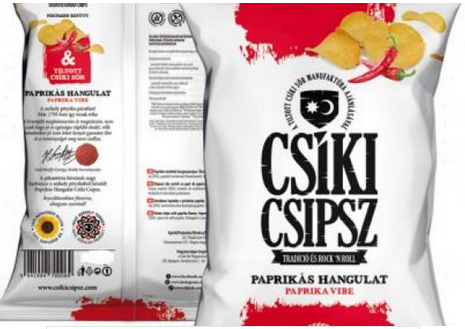 Oprirea imediată a producţiei a fost dispusă în urma unei plângeri a deputatului AUR Dan Tanasă, a anunţat compania pe pagina de Facebook. Autorităţile române au solicitat şi fabricii de bere Csíki să schimbe numele locului de producţie din Ţinutul Secuiesc în România. Ambele companii din Ţinutul Secuiesc au transmis că fac apel la decizie şi nu vor opri producţia şi distribuţia. Dan Tanasă a explicat pe contul său de Facebook că a sesizat ANPC privind inscripţionarea ambalajelor produse sub marca „Csiki Csipsz” şi „Csiki Sor” care în loc de România au trecut pe toate ambalajele ca loc de provenienţă "ţinutul secuiesc". Deputatul AUR spune că "pe lângă insulta la adresa României, prin care este menţionată apartenenţa judeţului Harghita la aşa-zisul ţinut secuiesc, toate produsele au parte de descrieri şi etichete exclusiv în limba maghiară".

 ”Banii tăi”, TVR 1: ”o schimbare majoră petrecută în sectorul agroalimentar, în ultimul an, este că alimentele de bază s-au scumpit, unele cu zeci de procente”, By lantulalimentar 2022-06-10 ”Inflația galopantă nu este o racilă tipic românească, deși la noi parcă este mai presantă. Toate economiile Uniunii Europene și ale lumii suferă de majorări de prețuri, în măsura în care cele trei cauze majore produc efecte directe sau indirecte. Pandemia Covid-19 a rupt brutal lanțuri alimentare globale, scumpirile la energie și carburanți au încetinit creșterea economică în numeroase state, iar războiul din Ucraina riscă să arunce în marasm zeci de țări dependente de cerealele din Ucraina și Rusia, considerate grânarele lumii”, potrivit unui comentariu difizat în cadrul emisiunii ”Banii tăi”, realizată de Monica Ghiurco. Urmăriți, mai jos, comentariul integral:  https://youtu.be/IKCAynvfWYE 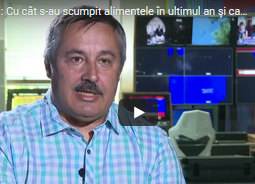 Romania a exportat 17,4 milioane de litri de vin in 2021, iunie 11, 2022 In 2021, Romania a exportat 17,4 milioane de litri de vin, in valoare totala de 34 de milioane de euro, se arata intr-o analiza ZF, pe baza datelor Asociatiei Producatorilor si Exportatorilor de Vinuri si Organizatiei Internationale a Viei si Vinului.Piata locala este unul dintre cei mai mari producatori de vin din Europa si chiar din lume (situandu-se in top 15 la nivel mondial).Totusi, cand vine vorba de export, ea este codasa, vinul fiind consumat aproape integral pe piata interna.Tocmai de aceea, Romania nu este un nume cunoscut in piata mondiala de profil, nefiind asociata cu marii producatori, cum e cazul Spaniei, Frantei sau Italiei.Chiar si tari cu cifre mult mai mici, precum Republica Moldova, Ungaria si Bulgaria si-au facut un nume in domeniu, pentru ca au pariat mult pe export.In cazul Romaniei, piata interna a fost suficient de mare si apetitul de consum a fost pe masura pentru a nu fi nevoie ca jucatorii sa se bazeze pe alte tari.Totusi, in ultimii ani, marcati de o efervescenta crescuta in domeniu, se vede o schimbare de paradigma.In domeniul vinului apar constant crame noi, cele mai multe dintre ele de dimensiuni mici si medii, care au vinuri pozitionate in segmentul premium.Acestea incearca, desi inca timid, sa puna Romania pe harta mondiala a producatorilor de licori ale lui Bacchus.Ultimii doi ani au fost insa dificili pentru industria care depinde in buna parte de HoReCa, un sector care in pandemie a functionat partial si cu restrictii.Si pe pietele straine, multi dintre partenerii producatorilor locali de vin sunt tot jucatori din industria de restaurante, cafenele si baruri.De aceea, cantitatea exportata a scazut, ea fiind anul trecut cu peste 25% mai mica fata de 2019.Din punct de vedere al volumelor, exportul a fost mai slab si ca in 2020, desi productia a crescut puternic si a ajuns la 4,5 mil. hl, cu 16% peste nivelul din anul anterior, conform Organizatiei Internationale a Viei si Vinului (OIV).Pentru Romania, acesta este al doilea cel mai bun an din ultimii cinci, la distanta mare insa de 2018.Totusi, la export se remarca si o alta tendinta.Daca in volume se observa o scadere, in valoare 2021 a adus un record absolut.In zece ani, valoarea exportului s-a dublat la 34 mil. euro, ea fiind cu peste 10% mai mare ca in 2019 sau 2020.Asta inseamna ca desi cantitatea scade, valoarea creste, mai exact exportam vin mai scump, fapt ce ar putea sa pozitioneze Romania mai bine in preferintele consumatorilor straini.Multa vreme, exportul a fost dominat chiar si de vin vrac, trimis peste hotare si imbuteliat in alte tari sub etichete straine, spun jucatorii din piata.Acum, exportul este dominat de jucatori mari, precum Cramele Recas, dar se remarca si prezenta unor crame mai mici si mai noi.In ceea ce priveste destinatia, Germania, Olanda si Marea Britanie au cumparat 70% din totalul vinului trimis anul trecut peste hotare de producatorii locali de licori ale lui Bacchus, potrivit Asociatiei Producatorilor si Exportatorilor de Vinuri (APEV).Pe urmatoarele locuri vin alte tari europene, dar si SUA, China si Japonia.COMERT SI ALIMENTATIE PUBLICAPrimul oraș din România unde samsarii vor fi dați afară din piețe , Roxana Dobre - 12 iunie 2022 22:23   Piață agroalimentară din Brașov (foto: brasov.net)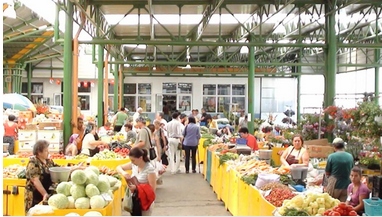 Primul oraș din România care începe o ofensivă reală împotriva samsarilor, promovând adevărații producători agricoli. Mai mult, și nivelul pesticidelor din fructe sau legume va fi controlat de inspectori. Se întâmplă în Brașov, unde Consiliul Local a adoptat o hotărâre prin care se va face ”curățenie” în piețele municipiului,„Cea mai importantă modificare pe care acest regulament o aduce este că, de acum, în pieţele din Braşov pot fi prioritizaţi producătorii, care să aducă cele mai bune produse pentru braşoveni. În acest sens, reprezentanţii Serviciului Pieţe se vor deplasa pe teren pentru a efectua controale la producători, pentru a vedea recoltele şi conformitatea cu ceea ce au declarat, iar o noutate este că vom efectua analize pentru a verifica nivelul pesticidelor folosite în recoltele pe care le comercializează”, a declarat viceprimarul Flavia Boghiu.Începând cu luna iulie, odată cu atribuirea locurilor de vânzare în pieţe, producătorii vor trebui să îşi dea acordul pentru ca angajaţii Serviciului de administrare pieţe să poată verifica, la faţa locului, suprafeţele de teren pe care cultivă legumele şi fructele, cantităţile obţinute, iar în cazul produselor lactate, numărul de animale pe care le deţin.Totodată, toate documentele vor fi verificate în original, pentru a nu putea fi contrafăcute.Nivelul de pesticide – verificat prin sondajTot angajaţii Serviciului de Pieţe vor verifica, prin sondaj, cu ajutorul unor sisteme de testare electronice, cantitatea de pesticide din produsele comercializate, iar în cazul celor în care se constată cantităţi mai mari decât cele legale, mostrele vor fi trimise la laboratoare specializate ANSVSA.Noul regulament emis de autoritățile brașovene prevede şi modul de stabilire a locurilor de vânzare, care se va face raportat la suprafaţa de teren/anvergura exploataţiei deţinute şi la cantitatea de produse obţinută.Serviciul Pieţe din Primăria Braşov va stabili o metodologie de calcul a acestor cantităţi, pentru a elimina posibilitatea celor care deţin suprafeţe de câteva sute de metri de teren să poată vinde tone de produse, de toate tipurile, pentru că deţin un certificat de producător eliberat de primăria unde se află terenul fără a ţine cont de cantităţile şi tipurile de produse care pot fi cultivate.Samsarii – dați afară din piațăSursa citată mai precizează că în cazul în care se constată că produsele comercializate nu au fost recoltate de pe proprietatea celui care le vinde sau calitatea produselor nu este conformă, aceştia, pe lângă amendă, îşi vor pierde şi dreptul de a vinde în pieţele publice din Braşov.Toate produsele comercializate trebuie să fie obţinute în exploataţia proprie, dar pot fi comercializate şi preparate din legume şi fructe, cu condiţia ca ingredientele/materiile prime să fie tot din producţia proprie, iar manopera să aparţină tot producătorului.O altă prevedere nouă este cea referitoare la asigurarea datelor privind autenticitatea produselor comercializate. Conform actului normativ, au prioritate la ocuparea locurilor de vânzare cei care vor pune la dispoziţia administraţiei pieţelor datele despre autenticitatea produselor, în vederea informării publicului larg.Totodată, se introduc condiţii noi de etichetare a mărfurilor, care să ofere informaţiile complete şi perfect lizibile cu privire la calitatea mărfii, originea ei şi preţul de vânzare.GLOBALRaport USDA iunie 2022: Noi prognoze pentru recoltele de grâu și porumb din acest an , agrointeligenta.ro - 12 iunie 2022 Noi estimări privind producția mondială și regională de grâu și porumb. Cerealele care fac legea pe piețele bursiere sunt atent monitorizate, fiecare modificare în recolta așteptată având impact direct și asupra prețurilor.Iunie este luna în care cei mai mari producători de grâu se pregătesc de seceriș. Statele Unite ale Americii, Rusia, Ucraina și Uniunea Europeană recolta cea mai mare parte a recoltei în următoarele trei luni. Canada va recolta la sfârșitul verii, iar Argentina și Australia în șase luni. India și Pakistan tocmai au terminat recoltarea.Având în vedere prețurile ridicate și poverile create de invazia Ucrainei de către Rusia, lumea este pregătită să-și reînnoiască rezervele.Producția de grâu din Ucraina, menținută la 21,5 milioane de toneÎn raportul publicat pe luna iunie, experții USDA nu și-au schimbat prognoza privind producția de grâu pentru Ucraina în 2022/23 MY, lăsând-o la 21,5 milioane de tone. Potrivit raportului USDA, exporturile de cereale și stocurile finale au rămas, de asemenea, neschimbate, la 10 și, respectiv, 6,01 milioane de tone.Producția mondială de grâu, estimată la 773,43 milioane de toneRecolta mondială de grâu 2022/23 a fost revizuită în scădere. Astfel, potrivit raportului din iunie, prognoza pentru producția de grâu s-a ridicat la 773,43 milioane de tone, adică cu 1,4 milioane de tone mai puțin decât prognoza anterioară (774,83 milioane de tone în luna mai).Exporturile de grâu în 2022/23 MY sunt așteptate la 204,59 milioane de tone, ceea ce este cu 0,3 milioane de tone mai puțin decât estimarea anterioară pentru luna mai (204,89 milioane de tone). Stocurile finale de grâu în 2022/23 MY în lume au scăzut de la 267,02 milioane de tone, cu 0,17 milioane de tone – la 266,85 milioane de tone.SUA și-a crescut producția estimată la grâuAnaliștii USDA au estimat producția de grâu din Statele Unite în 2022/23 MY și și-au crescut ușor prognoza la 47,26 milioane de tone, ceea ce reprezintă cu 0,21 milioane de tone mai mult decât a fost anunțat în mai (47,05 milioane de tone). Previziunea pentru exporturile de grâu din Statele Unite nu s-a schimbat și s-a ridicat la 21,09 milioane de tone.Stocurile finale ale analiștilor au crescut cu 0,21 milioane de tone – la 17,05 milioane de tone (16,84 milioane de tone).Prognoza pentru principalii exportatori de grâu pentru anul 2022/23 (indicatorii raportului pentru iunie comparativ cu luna mai):USDA iunie 2022: estimări, producție, export și stocuri la grâu (sursa: latifundist.com)Din luna mai, analiștii USDA au lăsat prognoza producției de grâu în China în 2022/23 MY la 141,92 milioane de tone, importurile și stocurile finale rămân, de asemenea, neschimbate – 30,00 milioane de tone, respectiv 141,52 milioane de tone.Producția mondială de porumb, majoratăRaportul USDA din iunie arată, pentru porumb, o recolta mondială majorată la 1.185,81 milioane de tone, ceea ce reprezintă cu 5,09 milioane de tone mai mult decât în ​​mai (1.180,72 milioane de tone).Estimarea exporturilor mondiale de porumb a fost ușor redusă la 182,67 milioane de tone, adică cu 0,03 milioane de tone mai puțin decât prognoza în luna mai, cu o cifră de 182,70 milioane de tone. Stocurile finale de porumb din lume, conform experților USDA, au crescut la 310,45 milioane. tone, care este cu 5,32 milioane de tone mai mult decât estimarea anterioară – 305,13 milioane de tone în mai.Creștere pentru recolta de porumb estimată în UcrainaExperții USDA și-au majorat prognoza pentru recolta de porumb din Ucraina în 2022/23 MY cu 5,5 milioane de tone la 25 milioane de tone (19,5 milioane de tone).Analiștii USDA au lăsat neschimbate exporturile de cereale ucrainene la 9 milioane de tone, soldul final, la rândul său, a crescut la 12,07 milioane de tone, cu 4 milioane de tone mai mult decât luna trecută (8,07 milioane de tone).Conform raportului USDA, indicatorii din principalele țări exportatoare pentru prognoza lunii iunie față de prognoza mai sunt estimați la următorul nivel:USDA iunie 2022: estimări, producție, export și stocuri la porumb (sursa: latifundist.com)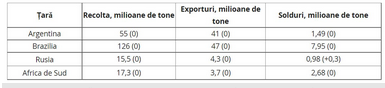 Stabilitate la porumbul din ChinaAnaliștii USDA estimează că producția de porumb în China până în 2022/23 MY va rămâne neschimbată – 271,00 milioane de tone.UNIUNEA EUROPEANAVom rămâne fără ouă sau găini în Europa? Rona David , 12 iunie 2022   “Vom rămâne fără ouă, găini, carne, în Europa?” este întrebarea pe care analiștii și-o pun tot mai des. Ucraina este furnizorul lider pe piața europeană de ouă și produse din ouă sub formă lichidă sau pulbere. Din 2014, Ucraina începuse să construiască o adevărată industrie cu ferme de pui de 50 de ori mai mari decât cele din Franța, de exemplu.“Și… odată cu războiul, te trezești fără ouă peste noapte”, afirmă Jean-Paul Simier, analist și colaborator la Raport Cyclope 2022. Pentru a ușura lucrurile, Europa, care a fost lovită de extinderea gripei aviare, a încercat să ridice taxele vamale la exporturile ucrainene dar acest lucru nu a rezolvat totul. Rămâne problema infrastructurilor de depozitare a cerealelor precum și a fermelor din Ucraina, bombardate de armata rusă.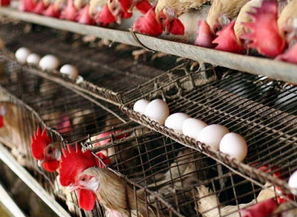 Carne de vită, porc, pui, ouă: vom plăti mai mult“Războiul din Ucraina și creșterea prețurilor hranei pentru animale vor continuă să ridice prețurile mondiale la carne, cum ar fi carnea de pui, vită sau ouă, care devin rare după ani buni de producție excesivă”, explică Jean-Paul Simier.Ucraina reprezintă 15% din producția mondială de porumb, care este folosit pentru hrana animalelor. Ca exemplu, în Spania care este principalul producător de carne de porc din Europa, 40% din porumbul consumat provine din Ucraina. Rezultatul: la începutul lunii aprilie, în Spania a început sacrificarea purceilor care nu au mai putut fi hrăniți.“60% din costurile de producție de carne sunt legate de hrana animalelor. Dacă aceste costuri cresc cu 50%, prețul cărnii crește cu 30%”, conchide Jean-Paul Simier.În 2021, prețul cărnii în lume a crescut cu 17%, conform Organizației Națiunilor Unite pentru Alimentație și Agricultură.China are un apetit înverșunat pentru materii prime, carne și cereale. Deține 10% din terenul arabil, care este folosit în special pentru hrana animalelor, în timp ce consumă 25% din carne, la scară globală si din ce în ce mai multă carne de vită.Piața internațională nu mai are un surplus de aprovizionare așa cum a avut de ani de zile, dar se confruntă cu un șoc al cererii. Se preconizează că in lume consumul va crește cu 40% până în 2050, din motive demografice. Cu toate acestea, nu există suficientă producție de carne pentru a o furniza țărilor emergente, în special în Asia sau Africa, unde consumul de carne este direct proporțional cu creșterea nivelului de trai.În plus, gripa aviară s-a răspândit în Europa, Asia și America de Nord, ceea ce contribuie și mai mult la creșterea prețurilor la pui, care s-au dublat în ultimii doi ani în Statele Unite.Seceta in Europa. Specialistii estimeaza o recolta slaba de grau ,  iunie 12, 2022 Seceta din Europa ar putea duce la recolte mult mai mici decat asteptarile. Productia de grau va duce la reducerea aprovizionarii din partea celor mai mari producatori din Europa, noteaza Wall Street Journal.Pesimista prognoza europeana si razboiul din Ucraina survin intr-un moment cand, potrivit unor analisti, recolta va fi mai mica decat de obicei in niste tari dependente de paine, precum India sau Australia.O recolta slaba in UE ar putea spori presiunile asupra pietelor agricole. Majorarea preturilor a afectat deja multe tari in curs de dezvoltare care se bazeaza pe importuri. Strategie Grains, o firma de consultanta agricola, prevede acum o scadere de peste 5% a productiei din Franta, potrivit unui raport aparut joi. Raportul invoca seceta din Europa, care s-a inregistrat in luna mai.Potrivit unei declaratii a Ministerului francez al agriculturii, Franta acopera aproximativ 18% din productia agricola europeana. Ea este cel de-al cincilea mare producator de grau din lume, dupa China, India, Rusia si Statele Unite. Franta se claseaza, totodata, pe locul al patrulea printre cei mai mari exportatori de grau, ceea ce face ca tara sa fie un pion important pe piata mondiala.In afara secetei, furtuni recente au afectat recoltele la nivelul tarii, inclusiv recoltele de grau, de fructe si viile, dupa cum releva Federatia Nationala a Sindicatelor Franceze din tara. Potrivit datelor de la Strategie Grains, in acest an, UE ar urma sa produca cu 5% mai putin grau comparativ cu anul trecut. In perioada 2022 – 2023, regiunea ar urma sa produca cu 4% mai putin decat anul trecut din cauza vremii secetoase.Joi, Strategie Grains declara urmatoarele: „In combinatie cu blestemul unor calduri insuportabile – mercurul termometrelor situandu-se cu mult peste media din acest anotimp – vremea a avut un efect negativ asupra tuturor recoltelor de cereale din Europa, tocmai in perioada de crestere”.In acelasi timp, Organizatia pentru Alimentatie si Agricultura din cadrul ONU nota in raportul de joi – unul dintre cele doua rapoarte ale sale la nivel mondial, care se refera la porumb, grau si alte cereale – ca, in 2022, productia mondiala de cereale ar urma sa ajunga la 2,78 miliarde de tone metrice, respectiv, cu 16 milioane de tone metrice mai putin decat in 2021. ONU a precizat ca, desi scaderea este relativ mica, ea este prima din ultimii patru ani.O buna parte din acest fenomen se datoreaza previzibilei scaderi a productiei din Ucraina, urmare a razboiului. Agricultorii de acolo au spus ca invazia Rusiei si ocuparea unei bune parti fertile din teritoriul estic al tarii au blocat activitatea obisnuita a fermelor, cum ar fi semanatul intr-o perioada critica din primavara. Silozurile din tara raman pline din cauza blocarii cailor de export de la Marea Neagra.In acelasi timp, India a blocat exportul de grau din cauza majorarii preturilor la nivel mondial. Exporturile de cereale din Rusia – care, potrivit unor analisti, ar fi urmat sa fie mai mari in acest an – sunt ingreunate din cauza sanctiunilor occidentale. Majoritatea produselor agricole nu figureaza pe vreo lista de sanctiuni din vreo tara, dar, pentru cerealele rusesti, transportul si plata devin acum mai complicate. Acest lucru este pe cale sa blocheze exporturile.Stocuri de peste 30 de milioane de tone de hrana in UE. Care sunt sansele unei crize alimentare? iunie 12, 2022 In prezent, la nivelul UE, exista stocuri de peste 30 de milioane de tone de hrana, iar riscul unei crize alimentare nu este probabil. Datorita acestui lucru, lipsa de produse alimentare pe pietele europene nu ar reprezenta un pericol, a declarat Achim Irimescu, ministru plenipotentiar in cadrul Reprezentantei Romaniei la Uniunea Europeana (UE).“A fost astazi o reuniune a grupului privind planul de contingenta in situatii de criza.Comisia a venit luni si ne-a spus ca nu e niciun pericol de lipsa de produse alimentare pe piata europeana, pentru ca stocurile arata ca sunt peste 30 de milioane de tone de hrana in statele membre.Totusi, razboiul a afectat aceste stocuri, pentru ca la Marea Neagra sunt peste 10 milioane de tone de cereale blocate care nu pot fi puse in circulatie.Razboiul tinde sa se adauge crizei energetice si cresterii preturilor la importuri, mai ales la ingrasaminte.In acest sens, Comisia Europeana va prezenta in circa doua saptamani o comunicare privind preturile la energie care, sigur, implica si productia de ingrasaminte care este mare consumatoare de energie si mai ales de gaz.Ucraina si Rusia sunt mari producatoare de produse agroalimentare, de cereale in primul rand, dar sunt si foarte mari producatori de ingrasaminte si de aici dificultati suplimentare pentru producatorii europeni”, a declarat Irimescu.Acesta a subliniat ca, in ceea ce priveste sectorul carnii de porc, o propunere din partea Comisiei Europene va viza stocarea privata a acestui produs, dar se poate avea in vedere si utilizarea rezervei de criza in valoare de 450 de milioane de euro, insa “procedura este foarte indelungata”.“Referitor la propunerile privind sectorul carnii de porc, Comisia a propus in sfarsit o interventie pe aceasta piata.Anterior, au fost mari discutii in Consiliu si in Comitetul Special Agricol, pentru ca insusi comisarul considera ca banii vor ajunge cu preponderenta la producatorii mari din Europa de Vest si nu peste tot in statele-membre.Practic, masura este cea a stocarii private, iar acolo unde sunt stocuri importante se mizeaza pe retragerea unor cantitati mari de carne de pe piata. O alta solutie ar fi aplicarea articolului 219 din Regulamentul organizarii comune de piata care vizeaza masuri impotriva perturbarii pietei si se au in vedere solutii de finantare din fonduri necheltuite din bugetul european.O alta masura ar fi utilizarea rezervei de criza, de 450 de milioane de euro, la care participa si fermierii romani.Suma este undeva la 10-15 euro/hectar participarea fiecarui fermier roman.Daca se va utiliza, mari sanse ca fermierii romani sa beneficieze de aceste fonduri nu sunt si atunci ei vor fi net contributori.Utilizarea rezervei de criza se poate face numai cu acceptul Consiliului si Parlamentului, iar procedura este foarte indelungata.Ramane de vazut ce se poate face in continuare pentru piata porcului.Cu certitudine, stocarea privata se va aplica”, a sustinut oficialul roman.Azomures si publicatia Profitul Agricol au organizat, miercuri, o masa rotunda cu tema “Securitatea alimentara si implicatiile razboiului din Ucraina pentru Romania si Europa”............................................................................................R MOLDOVAR. Moldova va beneficia de un grant de peste trei milioane de dolari pentru creșterea productivității agricole, Iana Gore - 9 iunie 2022 18:37 A fost votat în prima lectură proiectul de ratificare a Acordului de grant cu BIRD Republica Moldova va beneficia de un grant în valoare de 3.105.000 de dolari în cadrul Proiectului „Agricultura Competitivă în Moldova”.Ratificarea Acordului de Grant dintre Guvernul Republicii Moldova și Banca Internațională pentru Reconstrucție și Dezvoltare (BIRD) a fost votată joi, 9 iunie, în prima lectură, în cadrul ședinței plenare a Parlamentului.Banii vor fi utilizați pentru atenuarea degradării terenurilor și creșterea productivității agricole. Cea de-a patra finanțare din cadrul Proiectului „Agricultura Competitivă în Moldova” are mai multe componente: fortificarea capacităților Ministerului Agriculturii și Industriei Alimentare și Ministerului Mediului, granturi pentru fermieri și suport pentru reabilitarea fâșiilor forestiere de protecție.Acordul de grant va fi implementat până la sfârșitul anului 2024. Proiectul de ratificare a acestuia urmează a fi votat în ce de-a doua lectură.Este lege în R. Moldova: Apicultorii, anunțați când se fac tratamentele la culturi agricole, Redacția MD.agrointel.ro - 10 iunie 2022   Apicultorii și producătorii agricoli vor putea utiliza un sistem informațional pentru schimbul de informații despre tratarea culturilor agricole cu produse de uz fitosanitar pe terenurile în apropierea cărora sunt amplasate stupine, potrivit unui comunicat de presă emis de Parlamentul Republicii Moldova. 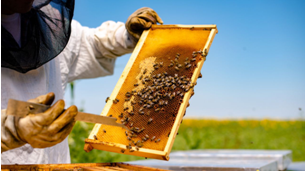 Parlamentul a aprobat în lectura a doua, în ședința de ieri, joi, 9 iunie, Proiectul de modificare a unor acte normative, lansat cu titlu de inițiativă legislativă de Președintele Comisiei agricultură și industrie alimentară, Vladimir Bolea.Potrivit autorului proiectului, situațiile de intoxicare în masă a albinelor survin din cauza comunicării defectuoase dintre producătorii agricoli și apicultori privind utilizarea produselor de uz fitosanitar pentru tratarea sau prelucrarea culturilor agricole în apropierea cărora sunt amplasate stupine. Acest lucru provoacă daune enorme sectorului apicol, dar și întregului sector agricol. În vederea remedierii acestei situații proiectul prevede crearea unui sistem informațional pentru schimbul de informații dintre agricultori, apicultori și organele de control referitor la stropirea culturilor agricole și amplasarea stupinelor.Suplimentar, se propune substituirea procedurii de anunțare a primăriei și apicultorilor despre tratările planificate cu utilizarea, în acest scop, a sistemului informațional. Producătorii agricoli vor fi obligați să notifice în sistemul informațional despre aplicarea tratamentelor cu cel puțin 48 de ore înainte de tratare, indicând exact data și ora efectuării lucrărilor, denumirea produsului de uz fitosanitar sau fertilizant, norma de consum al produsului etc.Autorul inițiativei legislative propune modificări și la Codul contravențional pentru a sancționa utilizarea produselor de uz fitosanitar și a fertilizanților pentru protecția culturilor agricole și a celor silvice fără notificarea prealabilă prin sistemul informațional, precum și introducerea în sistem a datelor eronate. Pentru persoanele fizice amenda ar putea varia între 450 și 750 de lei, iar pentru persoanele cu funcție de răspundere – între 1500 și 2250 de lei.Proiectul a fost susținut de Parlament cu voturile a 70 de deputați.Exporturi în UE fără taxe. UE facilitează accesul pe piață pentru produsele agricole moldovenești, Redacția MD.agrointel.ro - 9 iunie 2022   Mai multe prune, struguri și alte produse agricole moldovenești vor putea fi exportate în curând pe piețele europene fără tarife. Comisia Europeană a propus astăzi un regulament care să permită un acces temporar îmbunătățit pe piață pentru șapte produse din Moldova, care sunt încă supuse cotelor tarifare la intrarea în UE. Aceasta este o demonstrație a solidarității UE menită să ajute Moldova să facă față pierderii principalelor sale piețe și centre de tranzit pentru aceste produse agricole cheie, rezultată din războiul nejustificat de agresiune al Rusiei împotriva Ucrainei, potrivit unui comunicat de presă emis de Comisia Europeană.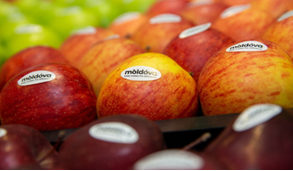 „Agresiunea neprovocată și nejustificată a Rusiei nu afectează grav doar economia Ucrainei, ci și pe cea a vecinilor săi și ai noștri, în acest caz Moldova. Decizia de astăzi, de mai mult decât dublarea a șapte cote pentru exporturile agricole cheie ale Republicii Moldova, este un semn tangibil al solidarității UE”, a declarat președintele Comisiei Europene, Ursula von der Leyen.„Abilitatea Moldovei de a face comerț cu lumea a fost lovită de războiul brutal și ilegal al Rusiei. Prin facilitarea accesului pe piață pentru produsele agricole cheie, UE ajută Moldova să redirecționeze comerțul afectat. Acest lucru va ajuta direct producătorii moldoveni, susținând rezistența economică a țării în circumstanțele dificile actuale. UE face din nou un pas pentru a sprijini un vecin european”, a precizat vicepreședintele executiv și comisarul pentru comerț al Comisiei Europene, Valdis Dombrovskis.Un mesaj a fost transmis și de către comisarul european pentru agricultură, Janusz Wojciechowski: „Sper că această măsură fără precedent va sprijini producătorii moldoveni în atenuarea unora dintre presiunile pieței pe termen scurt. Pe termen lung, îi încurajăm pe omologii noștri moldoveni să investească în capacități de procesare și producție cu valoare adăugată mai mare. Creșterea și mai mult a calității produselor lor va contribui la consolidarea poziției producătorilor moldoveni pe piața UE. Suntem pregătiți să oferim asistență tehnică în acest sens.”Practic, toate produsele moldovenești pot intra deja în UE fără tarife în cadrul zonei de liber schimb profund și cuprinzător UE-Moldova (ZLSAC).Măsurile propuse acoperă restul de șapte produse pentru care exporturile din Moldova în UE nu sunt încă pe deplin liberalizate: prune, struguri de masă, mere, roșii, usturoi, cireșe și suc de struguri. Regulamentul dublează cu mult – pe durata unui an – cantitatea acestor produse care pot fi importate fără tarife din Moldova în UE. Potențialele volume fără tarife vor fi acum în valoare de aproximativ 55 de milioane de euro, inclusiv aproximativ 10 milioane de euro pentru cantitățile de prune și 27 de milioane de euro pentru struguri de masă.Liberalizarea suplimentară a importurilor în UE va ajuta producătorii și exportatorii moldoveni să depășească pierderile de piață pe care le-au suferit ca urmare a războiului Rusiei împotriva Ucrainei. Împreună cu accesul sporit la transportul rutier în UE (în prezent în curs de negociere între Moldova și UE), liberalizarea ar trebui să faciliteze considerabil exportul de produse moldovenești către și prin UE. În plus, suntem deschiși să discutăm despre liberalizarea reciprocă ulterioară, care ar face ca UE și Moldova să avanseze încă un pas în direcția liberalizării depline a comerțului.Propunerea trebuie acum analizată și aprobată de Parlamentul European și de Consiliul Uniunii Europene.Moldova a beneficiat de un Acord de Asociere, inclusiv ZLSAC, cu UE din 2014. Acest sistem comercial preferențial a permis Moldovei să profite de eliminarea tarifelor la exportul către UE a tuturor mărfurilor, cu excepția a șapte produse agricole. Moldova se bucură, de asemenea, de acces sporit la piața serviciilor din UE și de condiții mai bune de investiții. La rândul său, Moldova s-a angajat să-și armonizeze legislația cu acquis-ul UE într-o gamă largă de domenii.Măsurile temporare și excepționale propuse astăzi de Comisia Europeană vor sprijini și stimula în continuare fluxurile comerciale existente din Moldova către UE și vor sprijini economia Moldovei. Acest lucru este în concordanță cu principalele obiective ale Acordului de Asociere, care sunt de a stabili condiții pentru consolidarea relațiilor economice și comerciale, care să conducă la integrarea treptată a Moldovei în Piața Internă a UE, precum și de a contribui la întărirea democrației și a politicii, economice și economice. şi stabilitatea instituţională în Moldova.De asemenea, UE sprijină Moldova cu asistență financiară semnificativă pentru a ajuta țara să facă față situației create de agresiunea rusă în Ucraina.Cât a ajuns să coste un litru de ulei de floarea-soarelui, Redacția MD.agrointel.ro - 8 iunie 2022 16:53 Prețul pentru uleiul de floarea-soarelui continuă să ridice suspiciuni în Republica Moldova. Cum se formează acest preț și cine câștigă din acest ”joc” de la raft, a analizat Alexandru Slusari, director executiv Asociația Forța Fermierilor.”Trei zile la rând observ cum acționează în cârdășie monopolistul pe piața uleiului vegetal și cea mai mare rețea de comercializare a produselor agroalimentare.                                                                                     Prima poză din postarea lui Alexandru Slusari 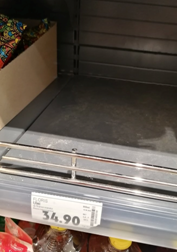 Prima poza. Raftul de jos. Aici ar trebui să fie plasate sticle cu ulei Floris. Cel la care Trans Oil chipurile nici nu a ridicat prețul și până la urmă a renunțat să-l scumpească. Rămâne mare întrebare de ce noi toți timp de o lună de bâlbâială și ping-pong între producătorul și supermarketuri, am plătit peste 50 lei (2,45 euro) per litru de ulei și nimeni nu a fost sancționat pentru asta. Dar din câte vedeți, ulei, care nu s-a scumpit, este în mare deficit și nu prezintă interes pentru supermarketuri.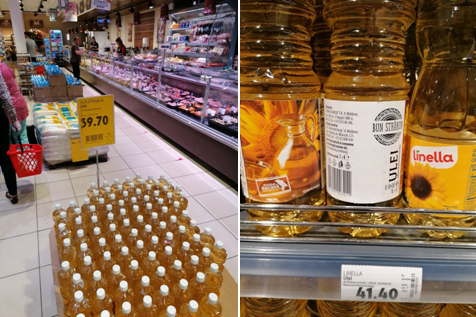 În schimb, noi vedem că se face campania de promoție pentru ulei mai scump. Care costă aproape 40 lei (1,96 euro) per sticlă. Același producător din Bălți, doar că altă marcă, puțin cunoscută până acum. Prețul cu 6 lei este mai mare și marfa este plasată în cele mai vizibile locuri. La mijlocul sălii și pe rafturi de sus. Alături cu alt tip de ulei, care costă și mai scump.Ce este asta, dacă nu un acord de cartel între producătorul de ulei și rețea de comerț? Primul manipulează cu prețul la diferite tipuri de ulei, creând un deficit artificial la furnizarea uleiului de marca Floris. Iar supermarketuri comandă preponderent ulei scump și-l promovează.O lecție de șmecherie din ofshor despre cum se poate de majorat prețuri, vorbind peste tot că nu faci acest lucru. De ce nu, dacă Consiliul Concurenței doarme, iar Guvernul nu are strategia combaterii creșterii nejustificate a prețurilor și acționează fragmentar și postfactum ca pompierul?”, arată Slusari într-o postare pe pagina sa de Facebook...........................................................................................UCRAINAhttps://www.mediafax.ro/externe/fermierii-din-sudul-ucrainei-au-inceput-sa-recolteze-cerealele-invazia-rusa-afecteaza-agricultura-20913677 ; 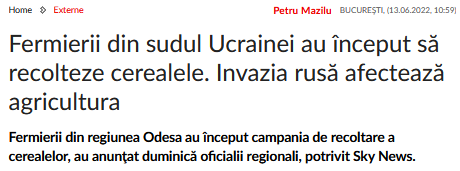 UCRAINAUcraina a pierdut un sfert din terenurile sale cultivabile din cauza ocupaţiei ruse , 13.06.2022 21:02   Ucraina a pierdut un sfert din terenurile sale cultivabile din cauza ocupaţiei ruse din unele regiuni, în sud şi est, a anunţat luni Ministerul Agriculturii, care susţine însă că acest lucru nu reprezintă „o ameninţare pentru securitatea alimentară” a ţării, informează AFP.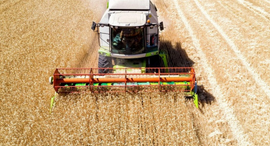 „În ciuda pierderii a 25% din terenurile cultivabile, structura culturilor însămânţate în acest an este mai mult decât suficientă pentru a asigura consumul” populaţiei ucrainene, a afirmat ministrul adjunct al Agriculturii, Taras Vîsoţki, într-o conferinţă de presă.Potrivit acestuia, „consumul s-a redus, de asemenea, din cauza deplasărilor masive (de populaţie) şi a migraţiilor externe”, în afara ţării.Peste şapte milioane de ucraineni s-au deplasat în interiorul ţării, conform Organizaţiei Internaţionale pentru Migraţie (OIM) şi a Înaltului Comisariat al ONU pentru Refugiaţi (UNHCR). Lor li se adaugă alte 7,3 milioane care au fugit în străinătate, dintre care peste jumătate în Polonia.În ciuda pierderii deloc neglijabile de terenuri aflate acum sub controlul ruşilor, „structura actuală a suprafeţelor cultivate (...) nu reprezintă o ameninţare pentru securitatea alimentară a Ucrainei”, a dat asigurări Vîsoţki în faţa presei.„Agricultorii ucraineni au reuşit să pregătească relativ bine însămânţarea înainte de începutul războiului”, a adăugat el, conform Agerpres.„În februarie, Ucraina a importat deja circa 70% din îngrăşămintele necesare, 60% din produsele fitosanitare şi circa o treime din cantitatea de carburant necesară” pentru însămânţare, a detaliat el.Ocupaţia rusă din mai multe regiuni ucrainene şi blocada asupra cerealelor impusă de Flora Rusă de la Marea Neagră i-au forţat totuşi pe agricultorii ucraineni „să modifice ce însămânţează şi cantitatea”, a mai precizat Vîsoţki.Ucraina dispunea înainte de război de peste 30 de milioane de hectare de terenuri cultivabile, conform World Data Center-Ukraine, un ONG internaţional.Deşi consecinţele invaziei ruse asupra pieţei interne ucrainene par limitate în opinia oficialului ucrainean, imposibilitatea de a exporta cereale în străinătate amplifică temerile privind declanşarea unei foamete în lunile care vin, conform ONU.„În prezent, între 20 şi 25 de milioane de tone de cereale sunt blocate, iar în toamnă numărul ar putea creşte la 70-75 de milioane de tone”, a alertat la 6 iunie preşedintele ucrainean Volodimir Zelenski, a cărui ţară era al patrulea exportator mondial de grâu şi porumb înainte de invazia rusă.UCRAINAAgricultura in Ucraina   Gropi de artilerie la nord vest de Sloviansk FOTO Maxar Technologies via The Telegraph

 UCRAINA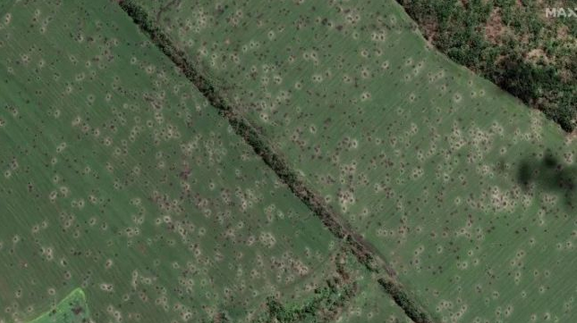 Măsurile luate de Ucraina pentru a preveni criza alimentară sunt în impas: Rutele prin Polonia şi România pentru transportul cerealelor s-au blocat 12 iunie 2022, Afrodita Cicovschi Măsurile luate de Ucraina pentru a preveni criza alimentară sunt în impas: Rutele prin Polonia şi România pentru transportul cerealelor s-au blocat Ucraina a stabilit două rute prin Polonia şi România pentru a exporta cereale şi a preveni o criză alimentară globală, însă blocajele au încetinit lanţul de aprovizionare, a declarat, duminică, viceministrul ucrainean de Externe, relatează Reuters, potrivit news.ro. Dmitro Senik a declarat că securitatea alimentară globală este în pericol, deoarece invazia Moscovei asupra Kievului a oprit exporturile de cereale din Ucraina prin Marea Neagră, cauzând penurii la scară largă şi creşterea preţurilor la nivel mondial. Ucraina este al patrulea cel mai mare exportator de cereale din lume şi susţine că există aproximativ 30 de milioane de tone de cereale stocate pe teritoriul deţinut ucrainean, pe care încearcă să le exporte pe cale terestră, fluvială şi ferată. Ucraina a purtat negocieri cu statele baltice în vederea stabilirii unui al treilea coridor pentru exporturile de alimente, a mai precizat Senik. El nu a dat detalii cu privire la cantitatea cerealelor transportate deja sau vor fi transportate prin aceste rute. ”Acele rute nu sunt perfecte, deoarece creează anumite blocaje, dar facem tot posibilul să dezvoltăm acele rute între timp”, a declarat Senik în marja unui summit pe tema securităţii în Singapore, Asia. Sistemul feroviar ucrainean funcţionează pe un ecartament diferit de cel al vecinilor europeni, cum ar fi Polonia, aşa că cerealele trebuie să fie transferate în diferite trenuri la graniţă, unde nu există multe instalaţii de transfer sau depozitare. Redirecţionarea cerealelor către România presupune transportul pe calea ferată către porturile dunărene şi încărcarea mărfurilor pe şlepuri pentru a naviga către portul Constanţa, un proces complex şi costisitor. Moscova acuză că sancţiunile occidentale care i-au fost impus şi minele marine stabilite de Ucraina au dus la scăderea exporturilor de alimente şi creşterea preţurilor globale.
UCRAINA, POLONIA, ROMANIARutele stabilite prin Polonia şi România pentru exportul cerealelor din Ucraina se confruntă cu blocaje, declară un oficial ucrainean , D. Popa • HotNews.ro , Duminică, 12 Iunie 2022, Ucraina a stabilit două rute prin Polonia şi România pentru a exporta cereale şi a preveni o criză alimentară globală, însă blocajele au încetinit lanţul de aprovizionare, a declarat, duminică, viceministrul ucrainean de Externe, relatează Reuters, citat de news.ro.mitro Senik a declarat că securitatea alimentară globală este în pericol, deoarece invazia Moscovei asupra Kievului a oprit exporturile de cereale din Ucraina prin Marea Neagră, cauzând penurii la scară largă şi creşterea preţurilor la nivel mondial.Ucraina este al patrulea cel mai mare exportator de cereale din lume şi susţine că există aproximativ 30 de milioane de tone de cereale stocate pe teritoriul deţinut ucrainean, pe care încearcă să le exporte pe cale terestră, fluvială şi ferată.Ucraina a purtat negocieri cu statele baltice în vederea stabilirii unui al treilea coridor pentru exporturile de alimente, a mai precizat Senik.El nu a dat detalii cu privire la cantitatea cerealelor transportate deja sau vor fi transportate prin aceste rute.”Acele rute nu sunt perfecte, deoarece creează anumite blocaje, dar facem tot posibilul să dezvoltăm acele rute între timp”, a declarat Senik în marja unui summit pe tema securităţii în Singapore, Asia.Sistemul feroviar ucrainean funcţionează pe un ecartament diferit de cel al vecinilor europeni, cum ar fi Polonia, aşa că cerealele trebuie să fie transferate în diferite trenuri la graniţă, unde nu există multe instalaţii de transfer sau depozitare.Redirecţionarea cerealelor către România presupune transportul pe calea ferată către porturile dunărene şi încărcarea mărfurilor pe şlepuri pentru a naviga către portul Constanţa, un proces complex şi costisitor.Moscova acuză că sancţiunile occidentale care i-au fost impus şi minele marine stabilite de Ucraina au dus la scăderea exporturilor de alimente şi creşterea preţurilor globale.UCRAINAS-a găsit un plan B pentru blocada de la Marea Neagră: O navă ucraineană cu porumb a plecat prin Marea Baltică și a ajuns în Spania , Wall-Street, 13 Iunie 2022 , O navă care transporta 18.000 de tone de porumb ucrainean a sosit în dimineața zilei de luni într-un port din nord-vestul Spaniei, folosind ceea ce un grup regional de producători de hrană pentru animale a descris drept o „nouă rută maritimă”. Acest nou traseu urmărește evitarea blocajelor impuse de Rusia în porturilor Ucrainei de la Marea Neagră, în contextul conflictului militar.Nava de marfă Alppila, care transporta porumb, a sosit luni în portul spaniol A Coruña înainte de zorii zilei și urmează să fie descărcată până marți, a declarat biroul de presă al portului, potrivit CNN. Războiul Rusiei în Ucraina ar putea genera foamete pentru 49 de milioane de oameni, din cauza impactului său devastator asupra aprovizionării globale cu alimente. Țările care sunt aprovizionate de Ucraina se străduiesc să găsească o cale de ocolire a blocadei. Duminică, un oficial guvernamental ucrainean a declarat că Ucraina a identificat rute alternative pentru a exporta depozitele de cereale. Zona din jurul Mării Negre ( inclusiv teritoriile din Ucraina și Rusia), a fost denumită „coșul de pâine a lumii” datorită solului său fertil și a ratelor ridicate de producție de cereale. Împreună, cele două țări furnizează 30% din exporturile globale de grâu, în timp ce Ucraina produce aproximativ 12%.Experții au declarat că întreruperea acestor exporturi ar putea avea implicații masive pentru țări precum Yemen, care a primit anterior aproape un sfert din importurile de grâu din Ucraina. Ucraina a acuzat Rusia că blochează exporturile a milioane de tone de cereale pentru că nu lasă navele să părăsească porturile, o acuzație pe care Kremlinul a negat-o. 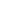 „Dacă blocada rusă continuă, zeci de milioane de tone de alimente vor putrezi în silozuri, iar zeci de milioane de oameni din Africa și Asia vor muri de foame”, a declarat Timothy Snyder, istoric la Universitatea Yale care mai precizează că Putin vrea să folosească foametea în masă ca un mijloc de „propagandă”, pentru a câștiga războiul.  UCRAINAUcraina a pierdut un sfert din terenurile agricole din cauza ocupației ruse, Wall-Street 13 Iunie 2022 , Ucraina a pierdut un sfert din terenurile sale cultivabile din cauza ocupaţiei ruse din unele regiuni, în sud şi est, a anunţat Ministerul Agriculturii, care susţine însă că acest lucru nu reprezintă "o ameninţare pentru securitatea alimentară" a ţării, informează AFP, citată de Agerpres."În ciuda pierderii a 25% din terenurile cultivabile, structura culturilor însămânţate în acest an este mai mult decât suficientă pentru a asigura consumul" populaţiei ucrainene, a afirmat ministrul adjunct al Agriculturii, Taras Vîsoţki, într-o conferinţă de presă. Potrivit acestuia, "consumul s-a redus, de asemenea, din cauza deplasărilor masive (de populaţie) şi a migraţiilor externe", în afara ţării. Peste şapte milioane de ucraineni s-au deplasat în interiorul ţării, conform Organizaţiei Internaţionale pentru Migraţie (OIM) şi a Înaltului Comisariat al ONU pentru Refugiaţi (UNHCR). Lor li se adaugă alte 7,3 milioane care au fugit în străinătate, dintre care peste jumătate în Polonia. În ciuda pierderii deloc neglijabile de terenuri aflate acum sub controlul ruşilor, "structura actuală a suprafeţelor cultivate (...) nu reprezintă o ameninţare pentru securitatea alimentară a Ucrainei", a dat asigurări Vîsoţki în faţa presei."Agricultorii ucraineni au reuşit să pregătească relativ bine însămânţarea înainte de începutul războiului", a adăugat el. "În februarie, Ucraina a importat deja circa 70% din îngrăşămintele necesare, 60% din produsele fitosanitare şi circa o treime din cantitatea de carburant necesară" pentru însămânţare, a detaliat el. Ocupaţia rusă din mai multe regiuni ucrainene şi blocada asupra cerealelor impusă de Flora Rusă de la Marea Neagră i-au forţat totuşi pe agricultorii ucraineni "să modifice ce însămânţează şi cantitatea", a mai precizat Vîsoţki. Ucraina dispunea înainte de război de peste 30 de milioane de hectare de terenuri cultivabile, conform World Data Center-Ukraine, un ONG internaţional. Deşi consecinţele invaziei ruse asupra pieţei interne ucrainene par limitate în opinia oficialului ucrainean, imposibilitatea de a exporta cereale în străinătate amplifică temerile privind declanşarea unei foamete în lunile care vin, conform ONU."În prezent, între 20 şi 25 de milioane de tone de cereale sunt blocate, iar în toamnă numărul ar putea creşte la 70-75 de milioane de tone", a alertat la 6 iunie preşedintele ucrainean Volodimir Zelenski, a cărui ţară era al patrulea exportator mondial de grâu şi porumb înainte de invazia rusă. ..................................FRANTA, GERMANIA,SPANIACe salarii au ciobanii români la stânele din Italia, Franța, Spania sau Germania!Agroinfo , 13 iunie 2022 Criză de ciobani în România. Proprietarii de turme spun că nu mai găsesc angajați nici pentru 4.000 de lei pe lună. Cei cu experiență pleacă în străinătate, unde sunt plătiți dublu sau chiar triplu.După ce a lucrat la o stână din România pe 2.500 de lei, Ion Ene s-a angajat cioban în Italia, la o fermă cu 600 de oi, unde ia peste 1.000 de euro. În plus, condițiile de muncă sunt incomparabil mai bune: e cazat într-o garsonieră confortabilă, are o lună de concediu plătit și zile libere.“Am un contract de doi ani, sunt angajat cu carte de muncă, doctor de familie și toate utilităţile, în Italia. Vreo 700 de euro trimit în țară în fiecare lună, cam ăsta e venitul care îmi rămâne în mână”, a declarat Ion Ene, cioban în Italia, pentru ProTV.
Lipsesc 50.000 de ciobaniLa 10 milioane de oi, câte sunt în România, ar fi nevoie de cel puţin 50.000 de ciobani. La noi sunt plătiți cu 2.000, 3.000 și, foarte rar, 4.000 de lei, în funcție de experiență și de mărimea turmei pe care o păstoresc. Pot primi pe lângă bani mâncare sau țigări.Însă în țări precum Italia, Spania, Franța sau Germania, ciobanii noştri încasează 1.200 de euro, chiar 1.800 de euro.BREXITBritanicii nu mai controlează mâncarea din UE!, Stelian Rădescu,  13 iunie 2022 O veste bună pentru agricultura românească: Londra amână o serie de controale la alimentele sosite din Uniunea Europeană. Decizia pare să fie luată și pe fondul scumpirii alimentelor din cauza Brexit.Barierele comerciale impuse de Londra, după 31 ianuarie 2020, ca urmare a Brexit-ului, au cauzat o creștere cu 6% a prețurilor alimentelor în Regatul Unit, potrivit rezultatelor unui studiu citat de publicația politico.eu. NU COVID A CRESCUT PREŢURILEAutorii cercetării susțin că nu pandemia Covid-19 a dus la creșterea prețurilor, în 2020, așa cum s-a întâmplat în restul lumii, ci părăsirea blocului comunitar de către Regatul Unit (Marea Britanie plus Irlanda de Nord).Potrivit raportului, prețurile alimentelor au crescut între sfârșitul anului 2019 și septembrie 2021. Saltul de 6% a fost provocat de controalele impuse mărfurilor agroalimentare sosite din Uniunea Europeană, precum și de noile măsuri birocratice aplicate comercianților europeni. BREXIT A PERTURBAT PIAŢA!Cele mai mari scumpiri au fost înregistrate la carnea de porc proaspătă, tomate și gemuri de fructe. Creșterile de prețuri au fost mai reduse în cazul unor produse sosite din surse non-europene: tonul, ananasul și alte fructe exotice.Brexit-ul a provocat o „perturbare majoră” a comerțului Regatului Unit cu UE. Importurile de produse europene au scăzut cu 25%, scădere calificată de experți ca ”brutală și persistentă”. În schimb, reducerea exporturilor din Regatul Unit către UE a înregistrat valori mai mici, pe o durată scurtă. DEROGARE PENTRU MÂNCAREA UEVocea experților pare să fi convins autoritățile de la Londra că Brexit-ul provoacă efecte tot mai neplăcute pentru consumatorii britanici. Alimentele din UE, apreciate de englezi, sunt tot mai puține și mai scumpe.Prin urmare, guvernul britanic condus de Boris Johnson a decis să amâne verificarea sanitară și fitosanitară a mărfurilor sosite din spațiul european. Decizia este valabilă până la sfârșitul anului 2023.  ADIO VERIFICARE "LA SÂNGE"Cel mai probabil, amânarea verificărilor a fost motivată și de evoluțiile negative din piața agroalimentară provocate de invadarea militară a Ucrainei de către armata rusă. Ucraina era o sursă importantă de mărfuri agricole pentru Marea Britanie. Dacă importurile din această țară au devenit improbabile sau chiar imposibile, din cauza războiului, Londra este nevoită să nu controleze la sânge mărfurile agroalimentare din statele europene, așa cum plănuise să o facă. EXPLICAŢII ÎN STIL... BRITANICPrudent, Guvernul englez amână aplicarea noilor măsuri, pentru a permite fluxurilor comerciale să aprovizioneze piața britanică. Controalele urmau să fie introduse în iulie anul acesta. Sigur, guvernul lui Boris Johnson nu recunoaște adevăratul motiv ale deciziei recente, și anume efectele negative ale Brexit-ului, mișcare asumată de Londra ca o eliberare de sub tutela Uniunii Europene.Autoritățile britanice o scaldă, ca să zic așa, oferind explicații în stil diplomatic: ar fi vorba despre un răgaz necesar pentru a îmbunătăți noile măsuri de control care vor fi aplicate mărfurilor europene. Mai mult, ar fi o concesie pe care britanicii ar face-o companiilor europene pentru a se adapta noilor cerințe.   Totodată, explică guvernul de la Londra, amânarea este necesară pentru ca autoritățile portuare să aibă timp să construiască infrastructura necesară. EXPORTĂM BRÂNZETURI ÎN ANGLIADecizia guvernului britanic are relevanță pentru sectorul agroalimentar din România, întrucât Marea Britanie este o piață tot mai atractivă pentru exportatorii români. De pildă, este cea mai importantă destinație din afara spațiului european pentru lactatele românești. Anul trecut, din cele 22.221 tone de lactate exportate de firmele din România pe piețele terțe, 3.971 tone au ajuns în Marea Britanie, unde muncesc numeroși români.De semnalat că în 2021, în ciuda Brexit-ului, vânzările de lactate românești pe piața britanică au crescut cu aproape 1000 de tone. BRITANICII NE IAU ŞI VINULO altă marfă agroalimentară românească vândută bine pe piața britanică este vinul. Din cantitatea de 36.193 hl exportată în anul comercial 2020/2021 în țări din afara UE, 17.067 hl au ajuns în Marea Britanie. În anul comercial 2021/2022 care se va încheia în iulie, au fost vânduți, până în februarie, 12.841 hl, dintr-un total de 25.551 hl. LE PLACE ŞI PUIUL ROMÂNESCPentru carnea de pui din România piața britanică este, de asemenea, importană. În 2021, dintr-o cantitate totală de 22.805 tone exportată în țări terțe, au ajuns în Marea Britanie 12.476 tone. Brexit nu pare să afectat nici vânzările de pui românesc. Ba dimpotrivă, au crescut cu 2000 tone față de anul 2020.    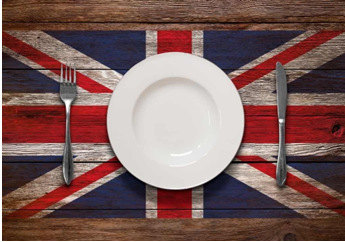 EXPORT DE CEREALE POST BREXITCereale românești au ajuns dincolo de Canalul Mânecii, în anul comercial 2020/2021, în cantitate totală de 186.371 tone. Exporturile către țările terțe au totalizat în acel an 6.433.691 tone. Marea Britanie nu a fost până acum o destinație importantă pentru cerealele românești, dar livrările ar putea crește în contextul războiului din Ucraina. Rămâne de văzut. LONDRA ARE PROPRIILE REGULIEste pentru a patra oară când Londra amână să controleze sanitar și fitosanitar importurile din UE, după reguli proprii. Controalele introduse în ianuarie 2020 asupra importurilor de animale, produse de origine animală, plante și produse vegetale cu cel mai mare risc vor rămâne însă în vigoare, a precizat guvernul.BREXITFermierii englezi aruncă tone de legume pentru că românii nu mai merg la muncă! AgroinfoFermierii britanici sunt forțați să arunce tone de recolte din cauza lipsei de forță de muncă și cer guvernului britanic să readucă libertatea de mișcare. Unii spun că trebuie să recruteze oameni din Kazahstan pentru a se asigura că mâncarea nu se mai irosește. Este al doilea an consecutiv în care fermierii se confruntă cu problema lipsei culegătorilor de fructe și legume, scrie Euronews, citat de economedia.ro„Probabil că am irosit aproximativ 30% din recolta din acest an”, spune Nicholas Ottley, director de agricultură al LJ Betts limited. Aceasta se ridică la aproximativ 150 de tone, explică el.Problema fermierului din Kent este că est-europenii, care veneau în perioada pre-Brexit să culeagă culturi precum salata verde, nu s-au mai întors.În schimb, fermierii britanici au fost nevoiți să caute muncitori mai departe, în țări precum Uzbekistan, Kazahstan și Tadjikistan.Potrivit lui Ottley, propunerile guvernamentale de a crește numărul de lucrători din Regatul Unit care ocupă posturile lăsate vacante de foștii lucrători din UE au eșuat.„A existat o mantră de a încerca să aducem britanici la lucru, am încercat din greu, nu merge deloc”, spune Ottley, „pur și simplu nu se întâmplă”.„Suntem în discuții cu centrul de locuri de muncă Maidstone de patru ani și nu am venit o singură persoană prin intermediul acestuia.”În West Sussex, unul dintre cei mai mari cultivatori de legume din țară, Barfoots of Botley, s-a confruntat cu o altă bătălie dificilă.„Găsirea forței de muncă a fost excepțional de dificilă anul acesta. Au existat întârzieri în ceea ce privește persoanele care vin în programul lucrătorilor sezonieri”, spune Julian Marks, directorul general al grupului Barfoots din Botley.Programul pentru muncitori sezonieri, care oferă vize pe termen scurt pentru fermieri, a oferit cultivatorilor din Marea Britanie posibilitatea de a invita 30.000 de migranți să lucreze în țară în acest an, cu opțiunea pentru 10.000 în plus, dacă este necesar.„Pentru a recruta pe cineva, pentru a-și pune în ordine toate documentele și apoi pentru a-l muta în Marea Britanie durează cel puțin trei săptămâni. Și recoltele nu așteaptă pe nimeni”, explică Marks.„Ele continuă să crească și, odată ce cresc dincolo de un anumit punct, nu mai sunt potrivite pentru comerțul cu amănuntul din Marea Britanie și se vor risipi”, afirmă acesta.Guvernul Regatului Unit spune că recunoaște că industria agricolă se confruntă cu provocări legate de forța de muncă. Ca răspuns, a prelungit durata vizelor pentru lucrători sezonieri până la sfârșitul anului 2024 și, de asemenea, lucrează pentru atragerea lucrătorilor casnici în sector.BREXITEconomia britanică s-a contractat în mod neașteptat în luna aprilie, din cauza problemelor din lanțul de aprovizionare care au dus la scăderea producției , Redacția iun. 13, 2022   Economia britanică s-a contractat în mod neașteptat în luna aprilie, deoarece creșterea costurilor la energiei și problemele din lanțul de aprovizionare au dus la scăderea producției, scrie The Guardian.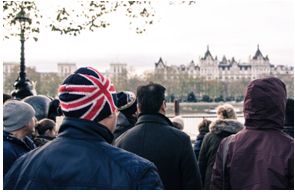 Oficiul Național de Statistică a declarat că produsul intern brut (PIB) a scăzut cu 0,3% în luna aprilie, după un declin de 0,1% în martie, deoarece consumatorii și-au limitat cheltuielile pe fondul creșterii facturilor la energie pentru gospodării.Reducerea programului guvernamental de vaccinare Covid și de testare și depistare a pandemiei a fost cea mai mare contribuție la scăderea lunară. Excluzând acest efect, probabil că economia a crescut, deși analiștii au avertizat că există semne de slăbiciune în alte părți, deoarece penuria de materiale cheie și costurile în creștere apasă asupra activității.Economiștii prevăzuseră o creștere modestă de 0,1%. Creșterea în perioada de trei luni, până la sfârșitul lunii aprilie, a fost aproape de a stagna la 0,2%.Cea mai recentă fotografie a arătat că cele trei sectoare principale ale economiei britanice – sectorul serviciilor, producția industrială și construcțiile – s-au contractat pentru prima dată din ianuarie 2021, în timpul blocajului național Covidiu.Industria prelucrătoare a avut de suferit deoarece companiile s-au luptat cu creșterea prețurilor la combustibili și energie și cu problemele lanțului de aprovizionare internațional, trăgând în jos producția industrială cu 0,6%. De asemenea, construcțiile au scăzut cu 0,4%, după o creștere puternică cu o lună înainte, când constructorii au beneficiat de o activitate de reparații semnificativă după furtunile din februarie.SUATemperaturi record în mai multe zone din Statele Unite ale Americii. În California s-au înregistrat 50 de grade Celsius 12 iunie 2022, 11:18 de Maria Ţaga Las Vegas, Denver şi Valea Morţii din California au înregistrat temperaturi record sâmbătă, după ce un vald de căldura a cuprins sud-vestul american, relatează YahooNews. Serviciul Naţional de Meteorologie din Phoenix a raportat o temperatură de 46 grade Celsius, egalând un record din 1918. În Las Vegas s- a înregistrat cea mai mare temperatură din 1956 până în prezent, mai precis 46 de grade Celsius. Serviciul Naţional de Meteorologie a spus că există şanse ca temperaturile ridicate din ambele oraşe să crească şi mai mult. În Colorado, Denver, s-au înregistrat 38 de grade C, egalând un record stabilit în 2013. Temperaturile din mai multe zone din California au ajuns la 50 de grade Celsius. Serviciul Naţional de Meteorologie a prezis, de asemenea, temperaturi de 46 grade în Palm Springs şi de 38 de grade în Valea San Joaquin şi zona Sacramento. Căldura excesivă provoacă mai multe decese în SUA decât alte dezastre legate de vreme, inclusiv uragane, inundaţii şi tornade la un loc. Oamenii de ştiinţă spun că în viitor vor fi valuri de căldură mai frecvente şi mai intense din cauza schimbărilor climatice şi a unei secete tot mai puternice.

 RUSIAVladimir Putin „se pregăteşte să înfometeze o mare parte din lume” pentru a câştiga războiul din Ucraina, spune un istoric de la Universitatea Yale 12 iunie 2022, 11:52 de Maria Ţaga Oficialii ucraineni au acuzat Rusia că blochează milioane de tone de celeale destinate exportului. Istoricul de la Universitatea Yale Timothy Snyder a spus că Putin intenţionează să înfometeze locuitorii mai multor zone din Asia şi Africa pentru a câştiga războiul. „Când vor începe revoltele alimentare şi pe măsură ce foametea se va răspândi, propaganda rusă va da vina pe Ucraina”, a spus el. Istoricul de la Universitatea Yale Timothy Snyder a declarat că preşedintele rus Vladimir Putin intenţionează să înfometeze unele ţări, ca parte a eforturilor sale de a câştiga războiul din Ucraina, potrivit YahooNews. Snyder a publicat sâmbătă un mesaj pe Twitter în care explică modul prin care Putin foloseşte nesiguranţa alimentară în avantajul său şi l-a numit „ultimul capitol al politicii foametei”. „Rusia are un plan pentru foamete. Vladimir Putin se pregăteşte să înfometeze o mare parte din lumea în curs de dezvoltare ca următoarea etapă a războiului său din Europa”, a început Snyder, profesor la Universitatea Yale şi expert în autoritarism, remarcând importanţa exporturilor de alimente ale Ucrainei în aprovizionarea globală. Zona din jurul Mării Negre, inclusiv Ucraina şi Rusia, a fost denumită „coşul de pâine a lumii” datorită solului său fertil şi a ratelor ridicate de producţie de cereale. Colectiv, cele două ţări reprezintă 30% din exporturile globale de grâu, în timp ce Ucraina produce aproximativ 12%. Experţii au declarat anterior pentru Insider că întreruperea acestor exporturi ar putea avea implicaţii masive pentru ţări precum Yemen, care a primit anterior aproape un sfert din importurile de grâu din Ucraina. Ucraina a acuzat Rusia că blochează exporturile a milioane de tone de cereale, acuzaţie pe care Kremlinul a negat-o. „Dacă blocada rusă continuă, zeci de milioane de tone de alimente vor putrezi în silozuri, iar zeci de milioane de oameni din Africa şi Asia vor muri de foame”, a spus Snyder. Istoricul consideră că „planul de foamete” al lui Putin are trei obiective principale. În primul rând, să întrerupă exporturile Ucrainei în încercarea de a-i distruge statutul. În al doilea rând, să creeze instabilitate în Europa prin „producerea” de refugiaţi din zone care se bazează pe hrana Ucrainei, cum ar fi Africa de Nord şi Orientul Mijlociu. În cele din urmă, Putin ar vrea să se folosească de criza alimentară şi de foamete pentru ca propaganda rusească să fie convingătoare. „Când vor începe revoltele alimentare şi pe măsură ce foametea se va răspândi, propaganda rusă va da vina pe Ucraina şi va cere recunoaşterea câştigurilor teritoriale ale Rusiei în Ucraina şi ridicarea tuturor sancţiunilor”, a spus Snyder. Istoricul a mai spus că atât Joseph Stalin, liderul Uniunii Sovietice, cât şi Adolf Hitler au căutat să controleze aprovizionarea cu alimente a Ucrainei, dar că planul lui Putin este la „un nou nivel de colonialism”.

 SANATATE si GASTRONOMIEO nouă „epidemie” pune stăpânire pe omenire. Pentru a lupta împotriva ei, școlile ar trebui să-i trimită pe elevi afară , 11.06.2022   Puține lucruri vin fără niciun dezavantaj. Țările bogate au scăpat aproape complet de boli infecțioase precum tuberculoza, holera și malaria. În schimb, ministerele sănătății din aceste țări se luptă cu bolile cauzate de bogăție. Mâncarea ieftină și bogată în calorii a alungat foametea din lumea bogată, dar favorizează diabetul. Locurile de muncă la birou sunt poate mai comode și mai puțin periculoase decât munca în teren, dar ele favorizează obezitatea și bolile de inimă. Iar din această balanță a avantajelor și dezavantajelor nu scapă nici măcar educația, scrie The Economist.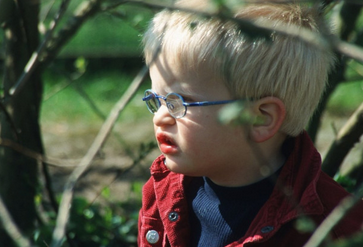 În ultimele câteva decenii, Asia de Est a înregistrat o creștere uimitoare a ratei miopiei. Și tot mai multe dovezi sugerează că principalul motiv care stă la baza acestui fenomen este... educația - mai exact, faptul că elevii petrec o mare parte din zi în săli de clasă relativ slab luminate.Aproape toți tinerii asiatici au nevoie de ochelariÎnainte de boom-ul economic care a început în anii 1960, miopia era o deficiență rară în Asia de Est, dar în zilele noastre este aproape omniprezentă în rândul tinerilor. În Hong Kong, Singapore și Taipei, mai mult de 80 la sută dintre cei care termină școala sunt miopi. În Seul, mai mult de nouă din zece tineri sunt miopi. China, care și-a început ascensiunea economică ceva mai târziu, recuperează decalajul. Datele din Guangzhou, în sud, și Mongolia interioară, în nord, arată rate de miopie de aproximativ 80 la sută în rândul tinerilor.Chiar dacă Asia de Est este în centrul acestei epidemii, Occidentul nu este imun. Studiile indică rate de miopie cuprinse între 20 la sută  și 40 la sută în Europa, iar o cercetare realizată în California a constatat o rată de 59 la sută în rândul tinerilor cu vârste cuprinse între 17 și 19 ani.Miopia precoce poate duce la pierderea vederiiExistă, ce-i drept, lucruri mai rele de care să suferi. Dar miopia nu este chiar benignă. Ochelarii și lentilele de contact sunt o bătaie de cap costisitoare, care durează toată viața. În unele zone rurale din China, unde unele familii nu își permit să cumpere ochelari, iar copiii se chinuie la școală. În plus, miopia severă îi predispune pe cei care o au și la alte boli oculare la vârsta mijlocie, unele dintre acestea putând cauza pierderea ireversibilă a vederii.Guvernele din Asia sunt din ce în ce mai îngrijorate de implicațiile pentru sănătatea publică ale unor generații întregi care cresc cu miopie, iar  cele din alte părți ale lumii ar trebui să înceapă să se îngrijoreze și ele, atrage atenția articolul din „The Economist”.Expunerea regulată la lumina zilei este vitală pentru a controla în mod corespunzător dezvoltarea văzului la copii. Prea puțină lumină duce la miopie. Cercetătorii cred că acest lucru explică de ce ratele sunt atât de ridicate în Asia, unde se pune un accent puternic pe educație, iar tinerii petrec ore multe la școală și, adesea, mai fac apoi și meditații private după-amiaza și seara. Soluție: mai mult timp petrecut în aer liberPicăturile speciale pentru ochi, precum și ochelarii inteligenți și lentilele de contact ar putea fi soluții care să încetinească progresia miopiei odată ce aceasta a început. Dar prevenția este mai bună decât atenuarea, iar știința sugerează o măsură ieftină și simplă.O serie de studii încurajatoare, multe dintre ele efectuate în Taiwan, arată că dacă li se oferă școlarilor - în special celor din învățământul primar - mai mult timp petrecut în aer liber, numărul celor care ajung să dezvolte miopie se reduce. O politică la nivelul întregii insule, care face exact acest lucru, pare să fi început deja să inverseze creșterea de zeci de ani a ratelor miopiei.La urma urmei, țări precum Finlanda și Suedia se descurcă bine în clasamentele globale privind educația cu o abordare mai puțin intensă a educației. Pauzele mai lungi la locul de joacă ar putea, de asemenea, să facă o breșă și în alte probleme ale lumii bogate, cum ar fi obezitatea infantilă. Concluzia e simplă: guvernele cu viziune ar trebui să-și trimită copiii în aer liber, încheie The Economist.DOSARBujorul nu înflorește: cauze, soluții , Iana Gore - 12 iunie 2022    Bujorii nu înfloresc: cauze și soluții. Care sunt motivele pentru care florile de bujor nu se deschid sau tufa de bujoi nu înflorește. Soluții, tratamente pentru înflorirea bujorilor.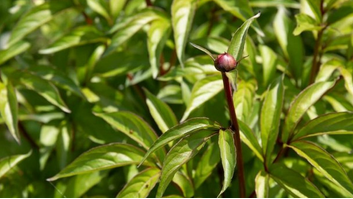 De ce nu înflorește bujorul? Cele mai frecvente greșeli din cauza cărora nu înfloresc bujorii. Ce trebuie să faci pentru îngrijirea acestei culturi.    Bujorul nu înflorește. Cauza: crește în locul greșit    Bujorul nu înflorește. Cauza: este plantat greșit    Bujorul nu înflorește. Cauza: îi lipsesc substanțele nutritive    Bujorul nu înflorește. Cauza: nu are destulă umiditate    Bujorul nu înflorește. Cauza: nu s-a făcut rărirea mugurilor    Bujorul nu înflorește. Cauza: tufa este afectată de boli sau dăunătoriBujorul este floarea pentru care s-a inițiat în Parlamentul României un demers legislativ pentru a fi declarată floarea națională a României. Flori spectaculoase, bujorii bucură ochii prin culoarea, parfumul și înflorire abundentă.Bujorul înflorește de la începutul primăverii, până toamna, mai mulți ani la rând. Dacă bujorii sunt plantați corect, în solul potrivit atunci ne vom bucura de o înflorire bogată și puternică de care se bucură nu doar oamenii, dar și albinele. Dar dacă planta înflorește slab sau nu înflorește mulți ani la rând, atunci este timpul ne alarmăm și să luăm în considerare mai multe cauze pentru care bujorii nu au florescențele așteptate. Probleme de înflorire la bujor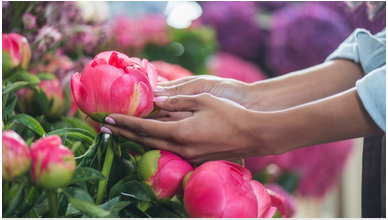 Bujorul nu înflorește dacă este plantat în locul greșitUn motiv principal pentru care bujorii nu înfloresc este locul în care sunt plantați care nu li se potrivește. Alegerea greșită a locului de plantare este cel mai frecevent motiv pentru care planta, deși este una rezistentă, nu își atinge potențialul. Dacă bujorul este nevoit să își consume toată puterea pentru a supraviețui, nu mai are energie, resurse, să înflorească.Înainte de a planta bujorul, aflați mai multe despre preferințele acestei flori.Ce preferințe are bujorul în privința locului de cultivare. În primul rând, locul unde se cultivă bujorul trebuie să fie însorit – chiar și câteva ore de umbrire zilnică regulată poate duce la o deteriorare bruscă a calității de înflorire a acestei culturi. Totodată, trebuie să vă asigurați că zona unde sunt plantați bujorii este protejată de vânturi și curenți permanenți de aer.Solul pentru bujor ar trebui să fie ușor alcalin și întotdeauna bine drenat – excesul de apă afectează plantele, de asemenea, rădăcinile lor putrezesc rapid.Nu trebuie să plantați bujorii în zona sistemului radicular al copacilor și arbuștilor mari. O carență de umiditate și nutriție le poate afecta dezvoltarea.Bujorii se pot planta lângă peretele casei dacă se lasă un spațiu suficient pentru dezvoltarea tufei de flori.Bujorul nu înflorește dacă a fost este plantat greșitPlantarea (sau transplantarea) corectă a bujorilor este o altă garanție ca să înflorească bine, așa că vă ocupați de această procedură cu responsabilitate.Pentru plantarea bujorului, alegeți plăntuțe sănătoase, fără urme de lovituri sau pete la nivelul frunzelor și tulpinii. Răsadurile trebuie să aibă 2-4 muguri de reînnoire și cel puțin 2-3 rădăcini adventive ușoare de peste 5 cm lungime (prin ele planta se va hrăni la început).Groapa pentru plantarea plantelor de bujor trebuie să fie suficient de mare (cel puțin 60 × 60 cm) – acolo planta va putea forma un sistem puternic de înrădăcinare. Un strat de drenaj trebuie amplasat în groapă, iar deasupra – un amestec de sol fertil special pregătit (pământ de grădină, 1-2 găleți de compost sau humus, 200 g de superfosfat și 300-400 g de cenușă).Nu plantați bujorul nici prea adânc, nici prea aproape de suprafață. Adâncimea optimă va fi atunci când există un strat de pământ de 5-7 cm deasupra mugurelui superior. Bobocii de bujor, dacă vor fi deasupra suprafeței solului, vor fi apoi afectați negativ de înghețurile de primăvară și de căldura verii. În acest caz, măriți gaura și puneți bujorul în ea împreună cu un bulgăre de pământ.Luați în considerare că, cu cât tufa de bujor îmbătrânește, cu atât ea va înflori mai slab. Prin urmare, dacă doriți o înflorire mai abudentă, o dată la 8-10 ani trebuie să întineriți bujorii – dezgrobați bujorii, împărțiți în așa fel încât să fie 3-4 muguri pe fiecare diviziune și plantați-i. Fertilizarea este esențială pentru înflorirea bujorului de-a lungul anilor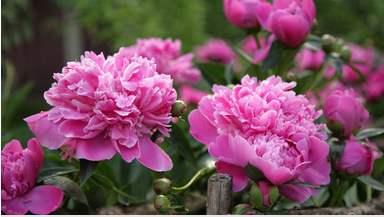 Bujorul nu înflorește când îi lipsesc substanțele nutritiveBujorul nu înflorește atunci când nu are suficiente substanțe nutritive, când există o carență la fertilizare.Bujorii se fertilizează primăvara și vara, în timpul sezonului de creștere. Dacă la plantare ați urmat instrucțiunile anterioare, atunci puteți să omiteți fertilizarea tufei de bujori în primul și chiar al doilea an. Ulterior, în fiecare an, bujorii necesită minim o fertilizare, altfel nu vor avea muguri sau aceștia nu se vor deschide complet.Prima fertilizare a rădăcinilor bujorilor se efectuează la începutul creșterii, de îndată ce apar lăstarii roșii. Se pune la baza tufei îngrășământ cu azot și potasiu, apoi se udă pentru ca fertilizantul să intre în sol.Al doua fertilizare anuală a bujorilor se poate face ă în perioada de înmugurire, realizând un îngrășământ mineral sau organic complet. Îngrășămintele pot fi aplicate numai după ploaie sau udare.Dacă vreți să fertilizați bujorii și a treia oară, optați pentru momentul când se formează muguri de reînnoire – după înflorire (în două săptămâni). La acest moment se vine la bujor cu potasiu și fosforu.Pentru o înflorire spectaculoasă a bujorilor pe tot parcursul sezonului, puteți efectua fertilizări foliare lunare. Frunzele de bujor sunt pulverizate (sau udate dintr-o cutie de udare cu o sită fină) cu o soluție de îngrășământ mineral complex.Bujorul nu înflorește dacă nu are destulă umiditateDupă cum s-a menționat anterior, bujorul nu tolerează apa stagnată la rădăcini, dar îi place foarte mult să „bea”. Udarea abundentă ar trebui să fie primăvara în timpul perioadei de înmugurire și la sfârșitul sezonului, când sunt depuse muguri de reînnoire, precum și pe vreme caldă uscată.Totodată, luați aminte că practic nu există rădăcini de aspirație la baza bujorului – toate sunt situate mai departe de centrul tufișului, la periferie! Prin urmare, udarea trebuie efectuată într-o zonă circulară la o distanță de 20-40 cm de centru (Cu cât distanța este mai mare, cu atât tufișul este mai vechi și mai mare).Fermierii care se ocupă de flori de mai mult timp sfătuiesc să se sape un șanț circular în jurul tufișului la aproximativ 10 cm adâncime și să-l ude. O plantă consumă la udare 3-4 găleți de apă. Udarea bujorilor se face cel mai bine – dimineața sau seara.Nu se merită să pulverizați bujorii în perioada de  înmugurire și înflorire. Acest lucru va strica aspectul florilor și poate chiar contribui la infectarea plantei cu putregaiul cenușiu.  Rărirea mugurilor de bujorBujorul nu înflorește dacă nu s-a făcut rărirea mugurilorPuteți să vă ocupați singuri de aspectul decorativ al tufei de bujori prin tăierea surplusului de muguri într-un stadiu incipient al formării lor. Dacă cultivați bujori și vreți să obțineți mai puțini dar să fie cu floare mare, atunci îndepărtați mugurii laterali atunci când aceștia au dimensiunea unui bob de mazăre.An de an, o înflorire bogată poate slăbi planta, împiedicând dezvoltarea completă a sistemului radicular. Acest lucru este valabil în primii ani după plantare, când este util să sacrificați mugurii „în plus” pentru viitor.Dar frunzele și tulpinile nu trebuie tăiate la rădăcină imediat după ce bujorul s-a estompat – la urma urmei, partea aeriană a plantei este responsabilă pentru așezarea mugurilor pentru înflorirea viitoare. Această procedură se efectuează la sfârșitul toamnei. Același lucru este valabil și pentru tăierea bujorilor pentru un buchet – nu trebuie să eliminați mai mult de o treime din volumul vegetativ total al tufișului.Bujorul nu înflorește dacă este afectat de boli sau dăunătoriAtacul dăunătorilor sau a bolilor poate afecta negativ durata de înflorire a bujorului.Putregaiul cenușiu, făinarea, ofilirea verticiliului, afidele, nematodele sau buruienile fine – fiecare dintre aceste nenorociri vă poate priva tufa de bujor de o bună înflorire. Aplicați din timp tratamentele necesare pentru a combate dăunătorii și interveniți de la primele semne ale bolii la bujori.*  *  *10 lucrări în grădină în luna iunie , Mircea Olteanu - 12 iunie 2022 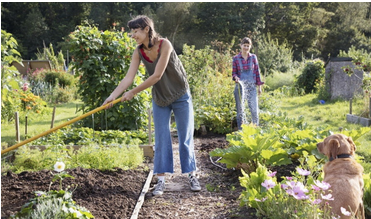 Lucrări în grădină în luna iunie. Ce trebuie să faci în grădina de legume și de flori în prima lună de vară, lucrările importante pe care nu trebuie să le neglijați în iunie.    Lucrări în grădină în luna iunie: udarea    Lucrări în grădină în luna iunie: semănat și plantat    Lucrări în grădină în luna iunie: îngrijirea florilor    Lucrări în grădină în luna iunie: recoltarea fructelor și legumelor    Lucrări în grădină în luna iunie: plivirea buruienilor    Lucrări în grădină în luna iunie: combaterea dăunătorilor    Lucrări în grădină în luna iunie: cositul    Lucrări în grădină în luna iunie: compostare și mulcire    Lucrări în grădină în luna iunie: fertilizarea, mai ales foliară    Lucrări în grădină în luna iunie: protejați plantele de arsurile solareÎn luna iunie, plantele sunt deja în plină dezvoltare, așa că trebuie să petrecem mai mult timp în grădină pentru a avea grijă de culturile noastre. Dar dincolo de estetică, există și alte motive pentru care trebuie să petrecem mai mult timp în grădina noastră, relatează portalul agrarszektor.hu.În această perioadă încă pot apărea dimineți mai răcoroase și ploi abundente, dar deja temperaturile au crescut. În consecință, grădina noastră proliferează și ea.Iată cele mai presante sarcini de efectuat în grădină în luna iunie:Lucrări în grădină în luna iunie: udareaUdarea grădinii este cel mai importantă lucrare în luna iunie. Prima lună de vară se anunță și în acest an una cu deficit de precipitații, așa că este nevoie să asigurați plantelor umiditatea necesară.Gazonul, care a crescut verde până acum, ar putea să se ofilească din cauza secetei. Este timpul să începeți să udați regulat plantele, dimineața sau seara. Experții recomandă să vă ocupați de grădinărit dimineața devreme sau după-amiaza târziu, deoarece căldura ar putea să fie prea mare în timpul zilei. Dacă tăiem florile pentru a le așeza într-o vază, faceți-o dimineața devreme, deoarece tulpinile sunt încă pline de umezeală în acest moment și astfel pot rezista o perioadă mai îndelungată în interior.Răsadurile, precum și plantele în ghivece sau parcelele cu flori, trebuie udate în mod regulat, deoarece se pot ofili sau pot suferi arsuri din cauza căldurii din timpul verii. De asemenea, este important să acordați atenție nevoilor diferitelor plante. Cu toate acestea, pe lângă perioadele mai secetoase, trebuie să fim pregătiți și pentru precipitații abundente, care pot favoriza răspândirea bolilor fungice la plante. Cu toate acestea, le putem proteja în mod adecvat împotriva acestora cu substanțe fitosanitare. Lucrări în grădină în luna iunie: semănat și plantat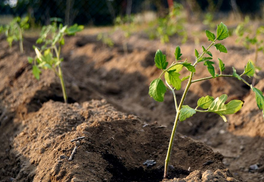 Luna iunie înseamnă și o listă de legume și flori care pot fi semănate acum. La începutul lunii iunie, putem semăna porumb dulce, fasole, ridichii sau sfeclă și, de asemenea, putem transplanta răsadurile de ardei și roșii într-un colț însorit ale grădinii.Chiar și o grădină mică poate produce o recoltă bună, dar trebuie să aveți grijă de plantele din ea.Tot în iunie puteți semăna și spanac, morcovi, napi, kale sau salată verde pentru a culege legume proaspete în toamnă.Deși aproape orice legumă poate fi cultivată direct din semințe, este indicat să începeți cu răsaduri pentru cele cu un ritm de dezvoltare mai lent. Dacă nu ați cultivat răsaduri, cumpărați și plantați varza, roșiile, ardeii, conopida, broccoli, pepenele și vinetele la începutul acestei luni.În iunie mai putem semăna și rubarba până la sfârșitul lunii, dar trebuie să lăsați tulpina să se întărească, astfel încât să supraviețuiască cu ușurință iernii.Dacă nu ați reușit în luna mai, iunie ar putea fi totuși momentul să plantați roșii, conopidă, gulii, broccoli, cartofi dulci. Răsadurile achiziționate din comerț trebui plantate acum întrucât vremea mai caldă favorizează dezvoltarea plantelor. Pe lângă acestea, pot fi semănate: fasole, mazăre verde, fenicul, ridichii, sfeclă, castraveți, napi, salată verde, dovleac, mangold, hreniță, turmeric, pătrunjel.Trandafiri înfloriți în luna iunie Lucrări în grădină în luna iunie: îngrijirea florilor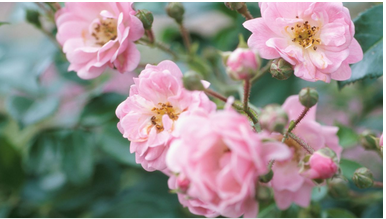 Îngrijirea florilor necesită o atenție sporită în iunie. În cazul plantelor cu creștere rapidă, putem chiar completa orice loc liber în grădina de flori, deoarece bulbii formați în primăvară sunt deja în floare până în acest moment.Trandafirii sunt încă înfloriți, iar gladiolele și crinii sunt deja plină floare.Totodată, acum este încă timpul să semănăm plante anuale, precum chiparosul de vară. Majoritatea oamenilor plantează și petunia sau mușcata pe balcon în acest moment.Lucrări în grădină în luna iunie: recoltarea fructelor și legumelorRecoltarea fructelor de iunie înseamnă în primul rând culesul cireșelor și al căpșunilor. În cazul căpșunilor, acestea trebuie retezate după recoltare.Zmeura necesită o a doua fertilizare la sfârșitul fazei de înflorire.În cazul cireșilor, fructele căzute trebuie îndepărtate imediat de sub pom pentru a preveni apariția bolilor fungice. În jurul copacilor se pune mulci din iarbă tăiată, astfel ca solul să rețină mai bine umiditatea.Tot în iunie se face și îngrijirea ierburilor aromatice. Puteți recolta deja lăstari în diminețile uscate, care pot fi apoi uscați într-un loc ferit de soare și depozitați în sticle și pungi de hârtie.Lucrări în grădină în luna iunie: plivirea buruienilorÎn luna iunie, buruienile trebuie eliminate, iar plantele aglomerate într-un singur loc trebuie rărite. Acest lucru este valabil mai ales pentru morcovi, pătrunjel, păstârnac, salată de vară, mărar, sfeclă.Greblați și apoi mulciți dacă este posibil, afânați solul în mod continuu și îndepărtați buruienile.Lucrări în grădină în luna iunie: combaterea dăunătorilorÎn iunie, trebuie pus mai mult accent pe protecția plantelor, mai ales dacă vremea este ploioasă. Este important de menționat, de exemplu, că molia pieliței fructelor va începe să-și depună ouăle în iunie. Plasarea unei capcane cu feromoni pe unul dintre pomi în acest moment poate reduce semnificativ numărul de ouă depuse și poate prinde chiar și larve.În general, cea mai bună apărare este prevenția. Prin urmare, este indicat să aplicăm metode deja dovedite. Cu toate acestea, există câteva lucruri la care trebuie să fim atenți pentru a preveni proliferarea dăunătorilor:– alegeți soiuri rezistente;– păstrați grădina curată: evitați aglomerarea plantelor, îndepărtați frunzele căzute și tăiați părțile ofilite;– aceeași specie nu ar trebui, dacă este posibil, să fie plantată în același loc mai devreme de trei ani;– utilizați, pe cât posibil, tratamente fără substanțe chimice;– plantați plante auxiliare, cu rol de protecție a culturilor;– aveți grijă la udat.Tunderea gazonului în luna iunieLucrări în grădină în luna iunie: cositulIunie înseamnă și cosit sau, dacă aveți gazon, tăierea lui. Cosirea corectă va face iarba mai sănătoasă, va rări buruienile și chiar va fertiliza solul. Prin urmare, mai degrabă lăsați iarbă tăiată acolo, deoarece va îmbogăți solul. Cu toate acestea, asigurați-vă că lamele mașinii de tuns iarbă sunt întotdeauna ascuțite. Lamele ascuțite realizează o tăietură curată, în timp ce cele neascuțite doar rup, distrugând firele de iarbă și făcându-le mai susceptibile la boli. Nu uitați să curățați mașina de tuns iarbă după utilizare.Lucrări în grădină în luna iunie: compostare și mulcireIunie este o lună importante pentru compostare și mulcirea plantelor. Este important să adăugați nutrienți plantelor, deoarece, în acest moment, cantitatea aplicată în timpul fertilizării de primăvară începe deja să se reducă.Cel mai simplu mod de a înlocui nutrienții consumați este sub forma unei soluții nutritive. În acest caz, compostul este util, dar umiditatea este esențială pentru ca descompunerea să înceapă. De aceea, dacă vremea este uscată și caldă pentru câteva zile, adăugați compostul. În jurul copacilor se pune mulci cu iarbă tăiată, astfel încât solul să conserve mai bine umiditatea.Lucrări în grădină în luna iunie: fertilizarea, mai ales foliarăFertilizarea de vară se poate începe din iunie, mai ales dacă mizați pe o fertilizare foliară. Plantele în ghivece trebuie udate la două săptămâni cu o soluție nutritivă pentru a se dezvolta armonios.Trebuie să acordați atenție frunzelor plantelor, deoarece acestea sunt cel mai bun indiciu al oricărei deficiențe de nutrienți. Nu strică să le examinați din când în când, pentru că dăunătorii se înmulțesc rapid în această perioadă. Putem salva plantele dacă detectăm problema la timp. Examinați ambele părți ale frunzelor plantelor, deoarece larvele și ouăle apar adesea pe spatele frunzelor verzi. Lucrări în grădină în luna iunie: protejați plantele de arsurile solare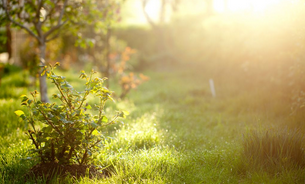 Începând cu luna iunie, arsurile solare devin un pericol real pentru întreaga grădină. Este foarte important să țineți cont de nevoile de lumină ale plantelor, iar din moment ce radiația solară este din ce în ce mai puternică în această perioadă, plantele amplasate la fereastră sau pe balcon nu trebuie să fie în contact direct cu razele soarelui la ora prânzului. Pentru a evita acest lucru, trebuie să le așezați într-un loc pe jumătate umbrit. De asemenea, atunci când le udați este indicat să nu turnați apa direct pe plantă, ci într-un recipient așezat sub ghiveci.În cazul platelor din grădină, investiți într-o plasă de umbrire care vă va ajuta să vă protejați legumele pe timpul zilei.*  *  *S-a lansat Granular Link, noua platformă digitală Corteva. Aplicația oferă hărți pentru semănatul de precizie, imagini satelitare zilnice și vloguri tehnice , agrointeligenta.ro - 12 iunie 2022   Corteva Agriscience, o companie globală activă în domeniul agriculturii, cotată la bursă, specializată în semințe, produse de protecția plantelor și soluții digitale, a lansat noua platformă digitală în România – Granular Link – care aduce valoare fermierilor români prin hărți cu viteză variabilă pentru însămânțarea cu precizie, imagini satelitare zilnice de înaltă rezoluție, aplicații de fertilizare și fungicide și o caracteristică unică a datei de recoltare a porumbului de siloz.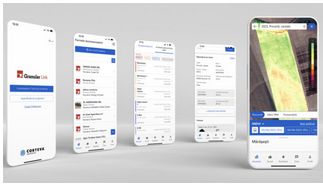 Lansat pentru prima dată în Spania, noul sistem digital este conceput pentru a oferi fermierilor o experiență omnichannel personalizată. Prin această aplicație, Corteva își consolidează angajamentul de a crea noi instrumente care să-i ajute pe profesioniștii din domeniu să ia deciziile cele mai bune și să devină mai profitabili și sustenabili în același timp cu ajutorul unor date și informații precise.Această lansare digitală începe pe site-ul companiei www.corteva.ro care se extinde cu o nouă secțiune de Servicii Digitale care evidențiază: aplicația 360 – Granular Link, Academia Digitală (care oferă suport de consultanță sub formă de webinarii, training-uri despre culturi, bune practici în agricultură) și vloguri tehnice.“Unul dintre cei mai valoroși pioni ai companiei Corteva Agriscience este reprezentat de inovație. Într-o industrie cu o cerere ridicată, continuăm să ne consolidăm colaborarea cu fermierii români, oferindu-le instrumente utile și simple care aduc o reală valoare în luarea deciziilor în acest domeniu”, a declarat Jean Ionescu, Country Leader Corteva Agriscience România și Moldova în cadrul evenimentului FarmConect de la Slobozia.“Având în vedere că România este a doua țară din Europa care lansează noul sistem digital, Corteva își demonstrează angajamentul față de transformarea digitală în Europa Centrală. Această lansare reprezintă o nouă oportunitate atât pentru Corteva, cât și pentru industria agricolă de a obține mai multe informații despre nevoile fermierilor cu ajutorul tehnologiei și a datelor”, a mai precizat Jean Ionescu.Aplicația Granular Link, disponibilă pentru Android și iOSGranular Link este o aplicație 360 disponibilă pentru App Store și Google Play în România, care integrează experiența din domeniul agriculturii a companiei Corteva cu cea mai avansată tehnologie de pe piață. Simultan, combină utilizarea și analizarea informațiilor agronomice într-o soluție digitală care oferă cele mai precise și detaliate informații, cum ar fi fotografii de mare rezoluție, filtre atmosferice inteligente, indici de vegetație avansați. Printre alte funcții, platforma oferă serii istorice din România și recomandări bazate pe potențialul productiv.“Granular Link simplifică viața de zi cu zi a fermierilor, dar include și instrumente pentru prioritizarea sarcinilor, informații locale despre vreme, recomandări personalizate de irigare și toate informațiile necesare pentru o gestionare operațională inteligentă. Toate acestea duc la o eficientizare a sarcinilor agricole”, spune Jean Ionescu.Compania va extinde acest sistem și în alte țări europene pe viitor.VIDEO Dr. Ing. Horia Ghibu – Sfaturi pentru întreținerea viței de vie, 11 iunie 2022, Ionuț FîntînăEfectuarea la timp a tuturor lucrărilor necesare viței de vie, fie că este în podgorii sau în propria grădină, este deosebit de importantă. Prin efectuarea acestor lucrări se asigură o reducerea a presiunii atacurilor bolilor și dăunătorilor, precum și o vitalitate a plantei pentru o perioadă îndelungată. În videoclipul de mai jos, extras din emisiunea ”Ce vor plantele”, Dr. Ing. Horia Ghibu ne oferă câteva sfaturi pentru întreținerea viței de vie.  https://youtu.be/_UTpWYUdX4A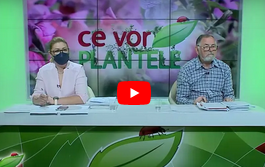 *  *  *IDEO Dr. Ing. Horia Ghibu – Tratamente pentru pomii fructiferi împotriva focului bacterian, 13 iunie 2022, Ionuț FîntînăFocul bacterian una dintre cele mai periculoase boli pe care le putem întâlni la măr, păr sau gutui. Ea apare primăvara, se manifestă mai ales în lunile mai și iunie, stagnând apoi pe perioada verii și revenind odată cu lunile de toamnă. În materialul video de mai jos, extras din emisiunea ”Ce vor plantele”, Dr. Ing. Horia Ghibu ne explică ce tratamente pentru pomii fructiferi putem aplica împotriva focului bacterian.  https://youtu.be/7Rc6e9ATRxw *  *  *Tobescu (Prolemn): masurile de combatere a taierilor de lemn sunt bune, dar ramane un necesar in piata , iunie 13, 2022 Masurile luate in prezent, pentru combaterea taierilor de lemn, sunt bune, insa ramane in continuare un necesar in piata, atat pentru industria de profil cat si pentru aprovizionarea cu lemn de foc, considera Catalin Tobescu, presedintele Asociatiei Industriei Lemnului – Prolemn.Conform datelor Institutului National de Statistica (INS), cu o crestere de preturi de 39,01%, prelucrarea lemnului se regaseste in topul cresterilor pentru productia industriala, iar ecartul intre evolutia anuala a preturilor productiei industriale la intern (+60,38%) si a celor de pe piata externa (+24,25%) a ramas semnificativ.“In ultima perioada sunt foarte multe informatii care confirma eficienta masurilor de combatere a taierilor ilegale.Ultimele masuri, adoptate prin modificarea HG 497/2020, respectiv upgrade-ul SUMAL 2.0 cu obligarea celor care transporta peste 20 mc anual sa devina transportatori profesionisti vor produce efecte majore.Numarul estimat al micilor transportatori inregistrati in SUMAL, asupra carora masura ar putea avea impact, este de 130.000.Sunt pasi inainte pentru o piata corecta a lemnului de foc.Masurile de combatere a taierilor ilegale sunt bune, dar necesarul de lemn in piata ramane, atat pentru aprovizionarea cu lemn de foc a populatiei, cat si pentru aprovizionarea industriei lemnului.Insuficienta lemnului legal lasa loc si creeaza piata pentru lemn ilegal.In prezent se recolteaza in Romania aproximativ 60% din cresterea anuala a padurilor, mult sub media europeana de peste 70%.In opinia specialistilor din sector si din mediul universitar, aceasta recolta ar putea fi crescuta in mod sustenabil de la media de 18-19 milioane mc anual din ultimii ani, catre 25-26 milioane mc anual”, a subliniat Tobescu.Asociatia de profil evidentiaza faptul ca Inventarul Forestier National arata o acumulare neta de 133 milioane mc intre ciclurile de date, respectiv 133 milioane mc intr-o perioada de 5 ani sau 26 milioane mc, acumulare neta anual.Totodata, raportul Consiliului Concurentei privind piata sectoriala a lemnului releva faptul ca productia de masa lemnoasa, lemn rotund, raportata la hectar de fond forestier, in Cehia, Germania, Franta si Polonia, este de doua sau chiar trei ori mai mare decat in Romania.“In Romania se recolteaza anual sub posibilitatea data de amenajamentele silvice, care este de 22 milioane mc pentru padurile pentru care legea obliga la elaborarea de amenajamente silvice, conform Raportului Starea Padurilor 2019 publicat de Ministerul Mediului.La aceasta valoare trebuie adaugata posibilitatea padurilor neamenajate, in suprafata de aproximativ 500.000 hectare, stabilita prin Codul Silvic la 5 mc/an/ha, rezultand o posibilitate suplimentara de 2,5 milioane mc si a vegetatiei forestiere din afara fondului forestier, in suprafata de 500.000 hectare si alte 700.000 hectare arbori izolati, din care poate proveni o recolta suplimentara de 2,5 milioane mc.Posibilitatea totala actuala, legala, a padurilor Romaniei este de minim 25-26 milioane mc. Prin recoltarea sub posibilitate, s-a acumulat o mare rezerva neexploatata.Daca ne raportam la padurile proprietate publica administrate de Romsilva, posibilitatea data de amenajamente este de 11 milioane mc, posibilitatea luand in considerare rezerva este de 13 milioane mc, cota de recolta fiind stabilita arbitrar la nivelul de 9,5 milioane mc”, mentioneaza Asociatia Prolemn.In plus, 30% din fondul forestier al Romaniei are un grad de accesibilitate redus, cu distante de scos apropiat al lemnului de peste 1,2 km, iar prin constructia de drumuri forestiere, mobilizarea sustenabila a masei lemnoase din aceste paduri poate creste semnificativ.“Este de remarcat si volumul redus de masa lemnoasa recoltat prin lucrari de ingrijire a padurii, in special rarituri.Ultimele cifre disponibile din 2019 conform raportului Starea Padurilor cifreaza volumul recoltat din lucrari de rarituri la 3,9 milioane mc, volum foarte mic daca il raportam la suprafata de peste 5 milioane hectare paduri aflate in clasele de varsta II- IV, varste la care trebuie executate aceste lucrari, cu un volum posibil de extras de minim 6 milioane mc.Este binecunoscuta si subevaluarea volumelor posibil de extras prin lucrari de rarituri prin amenajamente, in conditiile inventarierilor arboretelor volumele medii/ha, asa cum ne arata si Inventarul Forestier National, sunt mult mai mari, si implicit volumele de extras prin lucrari de rarituri sunt mai mari.O subliniere aparte trebuie facuta legat de volumul mic al recoltei din fondul forestier proprietate privata al persoanelor fizice, cu suprafete de sub 30 hectare si din vegetatia din afara fondului forestier.Totalul acestor categorii de paduri – peste 1,5 milioane ha, de pe care se recolteaza anual legal doar 1,2 milioane mc, un indice de recolta mediu de sub 1 mc/an/ha, cu efect direct in amplificarea deficitului de lemn de foc in zona rurala”, a explicat Catalin Tobescu.Printre concluziile studiului privind impactul sectorului padure-lemn sunt remarcate urmatoarele: ca impact economic si social – o contributie in PIB de 3,5%, 16% din industria Romaniei, 142.000 locuri de munca; ca impact energetic – biomasa lemnoasa furnizeaza 62% din energia regenerabila produsa de Romania; ca impact asupra efectelor schimbarilor climatice – sectorul este echivalentul a 50 milioane tone CO2 sechestrate sau evitate a fi emise, cu o valoare de piata in certificate de carbon de 4 miliarde de euro.“Cu toate acestea, sectorul sufera din cauza subfinantarii, sumele alocate pentru dezvoltarea sectorului din uriasele sume disponibile in Planul National de Recuperare si Rezilienta sau Planul National Strategic sunt modice.Dar efectul de multiplicare al investitiilor in acest sector este unic. O abordare rationala si pragmatica, cu sustinere financiara tintita, poate avea efecte majore: cu 1 miliard de euro investiti, care ar putea fi alocati din Fondul de Mediu, pentru o prima unica de includere a pasunilor impadurite in fond forestier de 2.500 euro/hectar, ar putea fi extinsa suprafata fondului forestier national cu 400.000 hectare; cu 1 miliard de Euro din PNRR investiti in accesibilizarea padurilor, infrastructura de depozitate si sortare si in executarea lucrarilor de ingrijire a padurii, ar putea fi redus impactul de mediu al recoltarii masei lemnoase si s-ar putea recolta sustenabil la nivelul posibilitatii stabilite prin amenajamentele silvice, respectiv minim 22 milioane mc anual; cu 1 miliard de euro din componenta pentru energie regenerabila a PNRR, investiti in cresterea cu numai 25% a randamentului energetic pentru incalzirea celor 3,5 milioane gospodarii care se incalzesc cu lemne, s-ar elibera pentru utilizare in cogenerare echivalentul a 10.000.000 MWH biomasa, cantitate suficienta pentru salvarea si trecerea tuturor SACET-urilor pe carbune din orasele mari pe biomasa, concomitent disponibilizarii unei cantitati suplimentare de 2 milioane mc din aceasta resursa pentru utilizare in produse din lemn, conform principiului utilizarii in cascada a resursei de lemn”, sustine specialistul Prolemn.Asociatia Industriei Lemnului – Prolemn este o organizatie non-guvernamentala, apolitica si non-profit care promoveaza utilizarea sustenabila a lemnului provenit din paduri gestionate durabil in diferite aplicatii industriale. Constituita in 2020, organizatia are, in prezent, peste 30 de membri – companii din industria de prelucrare a lemnului.*  *  *VIITORUL "SUNĂ" BINE! 2 soluţii de combatere inteligentă a ploșnițelor, Emil GEORGESCU, 13 iunie 2022 Ploșnițele cerealelor reprezintă o amenințare constantă pentru culturile de grâu, la începutul verii. Scăpate de sub control, acestea pot produce pagube calitative ridicate.La începutul lunii mai, lanurile de grâu sunt verzi și se apropie, cu pași repezi, de apariția spicului și apoi de înflorire. Adulții hibernanți ai ploșnițelor cerealelor (Eurygaster spp.) au apărut deja și pot fi văzuți relativ ușor în solele cu grâu, culoarea lor contrastând cu verdele grâului. ADULŢII NU PRODUC PAGUBEAdulții înțeapă frunzele pentru a se hrăni iar deasupra locului înțepăturii, frunzele se usucă. În practica agricolă, adulții hibernanți rareori produc pagube culturii grâului. Numai în unii ani cu invazii foarte mari (30-50 de insecte pe metru pătrat), grâul atacat s-a uscat, producându-se pagube cantitative de recoltă. În ultimii 20 de ani, nu s-au mai făcut tratamente pentru combaterea adulților hibernanți. LARVELE ATACĂ BOBUL DE GRÂU!Cele mai ridicate pagube sunt cele produse de către larvele și adulții noii generații. În acest caz, insectele înțeapă boabele de grâu pentru a se hrăni. În urma procesului de hrănire, ploșnițele introduc enzime în bob, care duc la degradarea glutenului. Acesta devine moale, lipicios, făcând dificilă obținerea aluatului pentru pâine.Pagubele sunt și mai ridicate dacă sunt atacate loturile semincere de grâu! În mod clasic, ploșnițele cerealelor se combat prin efectuarea unui tratament în vegetație cu un insecticid de contact sau local sistemic, la depășirea pragului economic de dăunare (PED).   Ploșnița cerealelor, adult hibernant în lanul de grâu (4 mai 2022, INCDA Fundulea)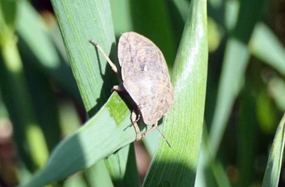 PRAGUL ECONOMIC DE DĂUNAREPentru a se vedea dacă s-a depășit PED, se fac sondaje în lanul de grâu, cu rama metrică, pe diagonala solei (numărul de puncte de determinare variază în funcție de mărimea solei, de la 10 la 25) în vederea stabilirii densității ploșnițelor.1. Pentru ploșnițele hibernante, PED-ul este de:• 7 insecte/mp în cazul în care cultura de grâu are o dezvoltare optimă și este bine fertilizată;• 5 insecte/mp, în cazul în care cultura de grâu are o dezvoltare deficitară și nu este fertilizată optim.2. Pentru ploșnițele din noua generație, PED-ul este de:• 5 insecte/mp în cazul în care cultura de grâu are o dezvoltare optimă și este bine fertilizată;• 3 insecte/mp în cazul în care cultura de grâu are o dezvoltare deficitară și nu este fertilizată optim.3. Dacă vorbim de loturile semincere, atunci PED-ul este și mai scăzut, de o ploșniță pe metru pătrat. INSECTE CU REACŢIE DEFENSIVĂ!Toate bune și frumoase, numai că pentru a realiza aceste sondaje e nevoie de operatori cu experiență. Cine a fost prin lanurile de grâu, cred că a văzut ploșnițele pe plante iar dacă a vrut să se apropie de ele, acestea au căzut. De fapt, este un comportament defensiv al insectelor. Dacă simt pericol, pur și simplu se lasă să cadă de pe plante. Tocmai de aceea, cineva experimentat, când face sondajele nu se caută numai la ploșnițele aflate pe plantele de grâu, ci verifică dacă se află ploșnițe și la baza plantelor. În caz contrar se poate greși la stabilirea PED-ului și se poate rata momentul efectuării tratamentului în vegetație, în cazul în care situația o cere.   Ploșnița cerealelor, adultul noii generații în lanul de grâu (27 iunie 2021, INCDA Fundulea)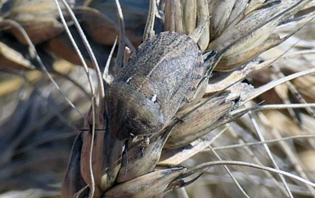 E MAI GREU CU INSECTELE!Dar poate să fie și reversul medaliei, se poate face un tratament deși nu era cazul, ceea ce înseamnă risipă, în condițiile în care prețurile inputurilor au luat-o în sus.Poate tehnica modernă să ne ajute în acest caz? Poate suplini lipsa de experiență a celor care fac sondajele? Să ne uităm un pic la drone. Cred că ați citit N articole despre dronele în agricultură și protecția plantelor, despre combatere punctuală a agenților de dăunare.Ei bine, în cazul buruienilor sau al patogenilor plantelor este un pic mai simplu. Aceștia „stau pe loc” și nu se mișcă dintr-o parte în alta. În cazul insectelor este mult mai greu. Multe insecte sunt foarte mobile și, de asemenea, au culori de camuflaj (ca să scape de prădători). CUM SCAPĂ PLOŞNIŢA DE DRONE?În cazul adulților hibernanți ai ploșnițelor cerealelor, în primele două decade ale lunii mai, culoarea acestora contrastează cu verdele grâului, deci ar putea fi observați relativ ușor de camerele video performante cu care sunt dotate dronele. Deși, și aici este o problemă, în cazul în care razele soarelui cad perpendicular pe plantele de grâu, la prânz, insectele nu se mai observă așa de ușor.Dar cea mai mare problemă este că nu toate ploșnițele se găsesc în același timp în partea superioară a plantelor de grâu. Iar dacă drona se apropie de ploșnițe, există riscul ca ploșnițele să se lase de pe plantele de grâu, căzând la baza acestora. CAMUFLAJ ÎN FAŢA DRONELORÎn cazul larvelor și adulților noii generații, situația este un pic mai complicată. Pe de o parte grâul, pe măsură ce se coace își schimbă culoarea din verde în galben, pe de altă parte culoarea ploșnițelor noii generații se aseamănă cu cea a grâului aflat în diferite faze de maturitate, ceea ce le face greu de detectat de către inteligența artificială.Referitor la combaterea țintită, cu ajutorul dronelor, în cazul ploșnițelor cerealelor nu este eficientă. Se pot combate punctual adulții hibernanți de exemplu, cu ajutorul dronelor, problema este că aceste insecte zboară pe distanțe mari, chiar și la 100 de kilometri de la locurile de iernare! PLOŞNIŢELE "SIMT" ROBOŢII!Folosirea roboților pentru sondaje, este și ea problematică, cel puțin cu tehnologia actuală, deoarece insectele pot cădea de pe plante la apropierea acestora. Este greu să te deplasezi „silențios” în interiorul lanului, având în vedere densitatea plantelor de grâu.  Poate, în viitor, pe măsură ce evoluează tehnologia, să apară soluții și pentru combaterea inteligentă a ploșnițelor cerealelor. Deocamdată, de bază pentru combaterea acestor specii dăunătoare este realizarea sondajelor în lanul de grâu pentru a se estima dacă s-a depășit sau nu PED-ul. Acolo unde nu se văd ploșnițele, putem vedea urmele trecerii lor și anume, frunzele uscate ca o „sfoară”. În foto, atacul adulților hibernanți la frunzele de grâu (3 2022, INCDA Fundulea).   Ploșnița cerealelor, adult hibernant văzut de la 1 metru înălțime, în condițiile în care razele soarelui cad perpendicular pe grâu, la ora prânzului (4 mai 2022, INCDA Fundulea)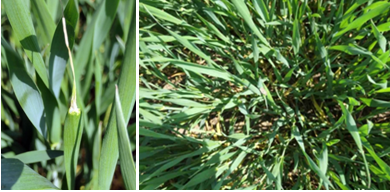  PLOŞNIŢA AFECTEAZĂ PANIFICAŢIADacă mai puțin de 2% din boabele de grâu sunt înțepate, atunci, pe medie, panificația și calitatea pâinii nu este afectată. Dacă mai mult de 15% din boabe sunt atacate, atunci fermierul nu își mai poate vinde grâul pentru panificație și nu îl mai poate da nici în hrana animalelor! Prin urmare, protecția culturilor de grâu împotriva atacului ploșnițelor este esențială. un articol de EMIL GEORGESCU, INCDA Fundulea*  *  *Vinul de azi: Rusalca Albă 2021 Parteneri Profit.ro scris astăzi, 09:05 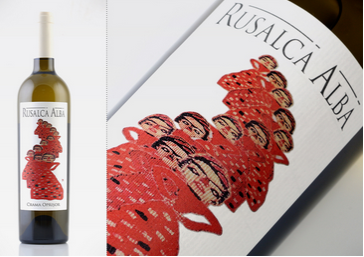 Cupajul de la Oprișor își trage numele de la personajul mitic de origine slavă, întâlnit în folclorul oltenesc. Rusalca este un duh al apelor, o nimfa a râurilor, cu chip de femeie, despre care se spune că ademenește ținerii ce trec noaptea pe malul apelor, atrăgându-i apoi în adâncuri. Vinul Rusalca Albă este un cupaj din patru soiuri albe (Chardonnay, Sauvignon Blanc, Riesling Italian, Pinot Gris) realizat de prof. Liviu Grigorică. Un vin extrem de apreciat al Cramei Oprișor, care se potrivește atât cu mâncăruri sofisticate cât și cu preparate ușoare din carne albă, paste aromate sau pește la grătar. Vinul poate fi cumpărat de AICI. Unvinpezi.ro 

*  *  *Moara de la Balinţ macină grâu încă din timpul Imperiului Austro-Ungar. Unică în Timiş, foloseşte puterea apei VIDEO 11 iunie 2022, Stefan Both  Petru Meszaros s-a ocupat de personal de repararea morii FOTO Ş.Both 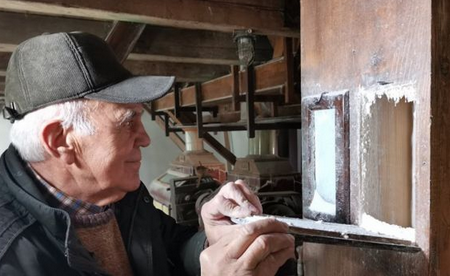 Moara de la Balinţ a fost construită în 1917, în administraţia austro-ungară, şi este singura rămasă în judeţul Timiş care foloseşte puterea apei. Ea nu doar că încă mai macină grâu, ci a fost inclusă şi într-un traseu turistic care le oferă oamenilor oportunitatea să intre în contact cu lumea industrială a vechiului Banat Morile de măcinat cereale sunt o parte importantă a patrimoniului industrial al judeţului Timiş, care aşteaptă să fie puse în valoare. Asociaţia Acasă în Banat şi-a propus să le inventarieze, şi a reuşit să identifice, în trei luni, nu mai puţin de 85 de mori, multe cu valoare istorică ridicată. Doar 14 mai sunt însă funcţionale. „Acum un secol, peisajul Banatului era foarte diferit. Existau mori de vânt, mori pe apă, mori plutitoare pe Mureş, mori cu cai, mori industriale, cu abur etc. Evoluţia tehnologică a făcut ca cele mai multe să dispară, însă chiar şi aşa, s-au păstrat până astăzi foarte multe clădiri şi instalaţii industriale originale. Şi mai surprinzător este că din 85 de mori identificate, 14 încă mai funcţionează, unele cu instalaţii vechi de aproape o sută de ani. Considerăm că aceste mori de cereale reprezintă un patrimoniu inestimabil pentru judeţul Timiş, ce merită protejat şi valorificat“, a declarat Radu Trifan, preşedintele Asociaţiei Acasă în Banat.  https://youtu.be/ZSZ4peE6miI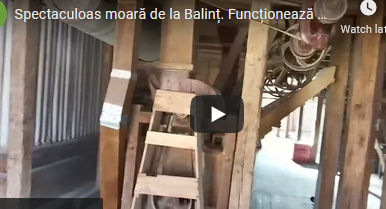 La lucru de pe vremea imperiului Una dintre cele 14 mori în funcţiune din Timiş este moara de la Balinţ, o localitate aflată la 20 de kilometri de Lugoj şi aproximativ 60 de kilometri de Timişoara. Moara a fost construită în 1917, încă în administraţia austria-ungară. Este singura rămasă în judeţul Timiş care foloseşte puterea apei. Ea a fost cumpărată în 2008 de către familia Meszaros, după ce fusese abandonată şi nu mai măcinase făină de mai mulţi ani. Foto Ştefan Both Petru Meszaros (72 de ani), fost mecanic la Întreprinderea Elba din Timişoara în perioada 1965-1992, a avut nevoie de trei ani de muncă, pentru a pune din nou pe picioare moara. „Dacă vrei să faci ceva şi îţi place, nu cred că pot exista piedici. Eu am făcut totul din pasiune. Părinţii mei au avut moară, într-un sat aflat nu departe de Balinţ. Am vrut cumva să duc mai departe şi tradiţia asta. Nu ştiu câţi bani am investit, dar îmi place şi mă bucură că există – nu doar câştigul contează în viaţă. Am înlocuit toate subansamblele care erau din lemn, inclusiv ramele de la site. Au fost de mătase, noi le-am înlocuit cu site din inox. Mecanismul este însă original. O moară care nu funcţionează, care stă, se distruge“, a spus Meszaros pentru „Weekend Adevărul“.Foto Ştefan Both Un păienjeniş de curele care învârte roţi 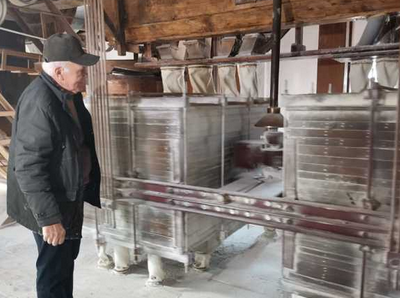 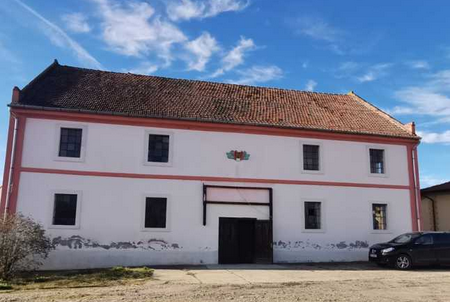 Moara de la Balinţ este cu adevărat spectaculoasă. Vechea clădire este împânzită de un mecanism complex, care se întinde pe mai multe etaje, un păienjeniş de curele care învârte roţi, iar grâul circulă în interiorul bârnelor, prin site şi maşinării care se mişcă.  Utilajele sunt în mare parte originale, se pot vedea încă etichetele pe ele; unele au fost fabricate în 1900, la Fabrica Ganz din Budapesta, altele la Uzina Klug de Construcţii de Maşini şi Mori din Timişoara ori de la Uzinele Magheru din Topleţ, în perioada interbelică. Au fost înlocuite doar părţile de lemn, vechi şi cariate. 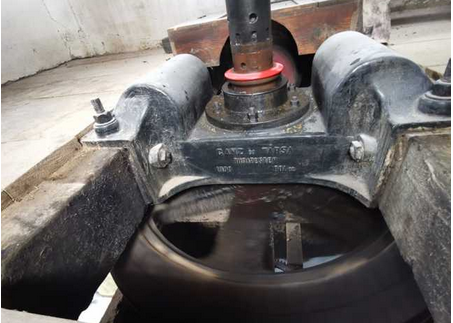 „Această moară nu funcţionează prin cădere de apă, ci prin presiune de apă. Forţele apelor pun în mişcare moara care are patru valţuri. Există mai multe faze. Prima este curăţătoria, un sistem prin care se scoate murdăria din grâu, aşa-numita pleavă, după aceea merge la trior, care selectează boabele, cele sparte sunt date la o parte, după aceea merge la primul bătător care încearcă să decojească. Ulterior urcă la abraziv, unde se mai freacă un pic boabele, iar în final urcă la nişte perii pentru curăţare. După ce grâul s-a curăţat, vine pus în buncăr şi de acolo coboară la primul valţ. După prima zdrobire urcă la site, care colectează produsul finit, după care merge la următoarea operaţie. Sunt şase operaţii de măcinat şi două de finisare. Moara aceasta consumă un metru cub pe secundă şi are 46 de kilowaţi putere de absorbţie. Macină cam 800-1.000 de kilograme pe oră, depinde de calitatea grâului“, a explicat Petru Meszaros. Foto Ştefan Both 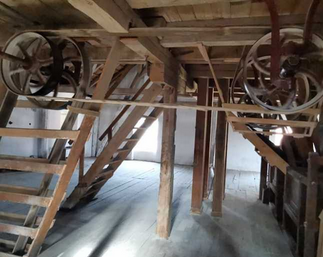 Făină naturală, fără adaosuri Interesant este că în interiorul morii nu e deloc praf, asta şi datorită unui sistem inovator, se laudă proprietarul morii. Este o moară care macină exclusiv grâu. „Am citit un articol care spunea că cei care consumă făină de mălai făcut pe piatră sunt protejaţi de boli de plămâni. Nu ştiu argumentele medicale, cert este însă că e mai bună făina asta decât cea de la supermarket. Este o făină naturală, fără adaosuri, fără amelioratori, care se obţine prin zdrobirea bobului de grâu“, a mai spus Petru Meszaros.                             Foto Ştefan Both 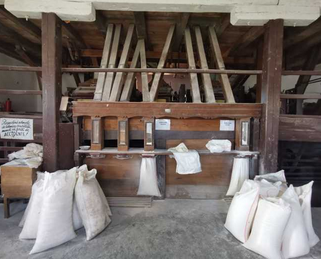 Moara poate fi folosită de toţi cei din comunele din jurul Balinţului care doresc să macine grâu, fiind realizat un program făcut de proprietari. „Noi am pus ca zi de măcinare sâmbăta. Toţi cei care doresc să vină cu grâul propriu pot veni. Parcă anul trecut au venit mai mulţi, să vedem anul acesta. Dar oamenii pot cumpăra de aici şi făină, suntem dispuşi să şi vindem“, a adăugat Meszaros. Foto Ştefan Both 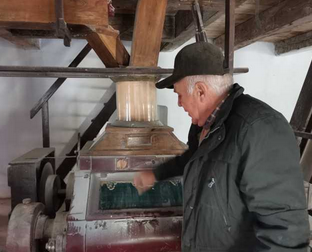 Restaurant în fosta Casă a morarilor Pe lână moară, familia Meszaros a dezvoltat o veritabilă zonă turistică în Balinţ, singura din comunele din zonă. Au amenajat un restaurant, cu sală pentru evenimente (nunţi, botezuri, zile de naştere), dar şi o mică pensiune cu 12 locuri. „Clădirea în care se află acum restaurantul «Moara cu noroc» am cumpărat-o în 2008, odată cu moara. Înainte a fost Casa morarilor, iar pe vremea comunismului a funcţionat ca restaurant pentru cooperaţie. Noi am refăcut de-a lungul anilor complet acest restaurant şi am ajuns, în prezent, la o capacitate de 200 de persoane pentru evenimente private. După sezonul rece, când dăm drumul tururilor turistice la moară, vom putea oferi şi o masă caldă vizitatorilor“, a spus Alina, fiica lui Petru Meszaros, care, după ce a absolvit două facultăţi în Timişoara, a decis să se mute la ţară, pentru a se ocupa de proiectul „Moara cu noroc“. Moara intră în circuitul turistic Locul de măcinat grâul este şi acum deschis pentru curioşi. „Am avut un grup din Ungaria, au mai fost şi câţiva turişti care au venit singuri, dar e prea puţin pentru potenţialul locului. E adevărat că nici nu am făcut vreo promovare“, a spus Alina Meszaros.  Foto Ştefan Both 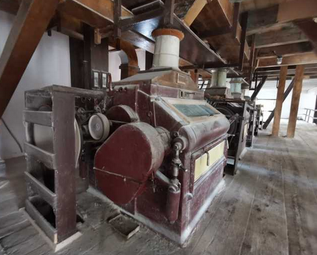 Moara de la Balinţ a fost inclusă în circuitul turistic, iar tururile au început de la finalul lunii aprilie. Turiştii vor avea posibilitatea să efectueze tururi ghidate de proprietari în interiorul morii. Vizitatorii vor putea vedea cum funcţionează instalaţiile şi vor putea achiziţiona şi făină măcinată aici, iar cei care iubesc drumeţiile vor putea parcurge şi un scurt traseu pe malurile Begăi, până la barajul ridicat pentru acest important obiectiv. „Din punct de vedere turistic, proiectul realizat de Asociaţia Acasă în Banat este imediat valorificabil, iar Asociaţia de Promovare şi Dezvoltare a Turismului în judeţul Timiş, în colaborare cu proprietarii morii din Balinţ, va crea şi promova un Program de vizite şi activităţi adiacente obiectivului de pe malul râului Bega. Acest program va fi pus la dispoziţia ghizilor de turism şi a agenţiilor de incoming din regiune. De asemenea, în perioada următoare, pe baza datelor adunate de Asociaţia Acasă în Banat şi în colaborare cu aceasta, Turism Timiş intenţionează să contribuie la dezvoltarea turismului industrial în judeţ prin valorificarea patrimoniului mulinologic documentat acum şi să creeze un traseu al morilor de cereale din Timiş, marcat şi promovat apoi în legătură cu morile de apă din Caraş-Severin, în vederea dezvoltării unor produse turistice regionale“, a spus Delia Barbu, directorul Asociaţiei de Promovare şi Dezvoltare a Turismului Timiş. Foto Ştefan Both 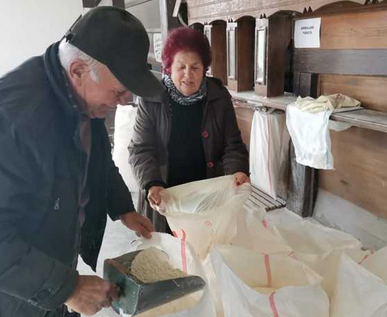 Morile de la Rudăria, primele restaurate Asociaţia Acasă în Banat s-a ocupat în anii trecuţi şi de renovarea şi reabilitarea morilor de apă de la Eftimie Murgu din judeţul Caraş-Severin.              „În 2019 am realizat recensământul morilor de apă din judeţul Caraş-Severin. Cu sprijinul Fundaţiei Orange, în 2020 au fost renovate 12 mori de apă din trei localităţi din Caraş-Severin, iar în 2021, în cadrul proiectului «Hai la Rudăria» a fost amenajat un traseu turistic şi au fost făcute lucrări de întreţinere la cele 22 de mori de apă din localitate“, a declarat Radu Trifan. 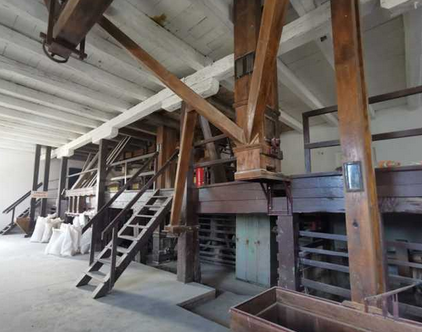 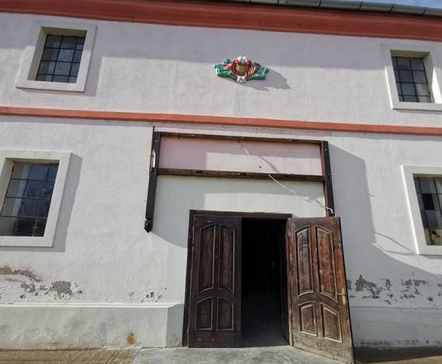 Asociaţia Acasă în Banat, înfiinţată în 2018, este membră a International Molinological Society, cea mai importantă asociaţie de profil dedicată morilor din întreaga lume, care este activă din 1965 şi are 500 de membri în peste 30 de ţări. 
 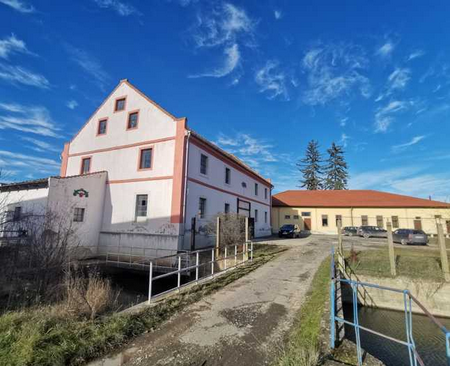 *  *  *1 EUR4.94321 USD4.6665Legislaţie românească  Hotărârea nr. 47/2022 privind adoptarea opiniei referitoare la propunerea de Recomandare a Consiliului privind învăţarea pentru durabilitatea mediului - COM(2022) 11, Camera Deputaţilor  Publicat în Mof I nr. 571 din 10.06.2022. A intrat în vigoare la 10.06.2022